UNITED STATES SECURITIES AND EXCHANGE COMMISSION Washington, D.C. 20549 FORM 8-K CURRENT REPORT PURSUANT TO SECTION 13 OR 15(d) OF THE SECURITIES EXCHANGE ACT OF 1934 October 29, 2013 Date of Report (Date of earliest event reported) 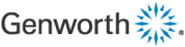 GENWORTH FINANCIAL, INC. (Exact name of registrant as specified in its charter) (804) 281-6000 (Registrants telephone number, including area code) N/A (Former name or former address, if changed since last report) Check the appropriate box below if the Form 8-K filing is intended to simultaneously satisfy the filing obligation of the registrant under any of the following provisions (see General Instruction A.2 below): On October 29, 2013, Genworth Financial, Inc. issued (1) a press release announcing its financial results for the quarter ended September 30, 2013, a copy of which is attached hereto as Exhibit 99.1 and is incorporated herein by reference, and (2) a financial supplement for the quarter ended September 30, 2013, a copy of which is attached hereto as Exhibit 99.2 and is incorporated herein by reference. The information contained in this Current Report on Form 8-K (including the exhibits) is being furnished and shall not be deemed filed for the purposes of Section 18 of the Securities Exchange Act of 1934, as amended (the Exchange Act), or otherwise subject to the liabilities of that Section. The information contained in this Current Report on Form 8-K shall not be incorporated by reference into any registration statement or other document pursuant to the Securities Act of 1933, as amended, or the Exchange Act, except as shall be expressly set forth by specific reference in any such filing. The following materials are furnished as exhibits to this Current Report on Form 8-K: 2 SIGNATURES Pursuant to the requirements of the Securities Exchange Act of 1934, the registrant has duly caused this report to be signed on its behalf by the undersigned hereunto duly authorized. 3 Exhibit Index 4 Exhibit 99.1 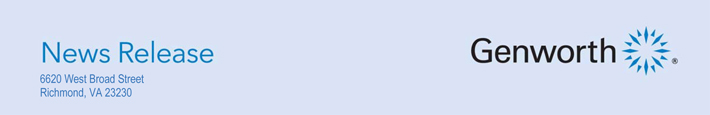 Genworth Financial Announces Third Quarter 2013 Results Net Income Improves From Prior Year To $108 Million Long Term Care Insurance Rate Actions Improve Earnings Company Addresses Near Term Debt Maturities And Establishes Credit Line Richmond, VA (October 29, 2013)  Genworth Financial, Inc. (NYSE: GNW) today reported results for the third quarter of 2013. The company reported net income1 of $108 million, or $0.22 per diluted share, compared with net income of $35 million, or $0.07 per diluted share, in the third quarter of 2012. Net operating income2 for the third quarter of 2013 was $119 million, or $0.24 per diluted share, compared with net operating income of $111 million, or $0.22 per diluted share, in the third quarter of 2012. Genworth is moving forward and rebuilding shareholder value through solid operating performance from our divisions, the increasing impact of long term care rate actions and continued achievement of key milestones, said Tom Mclnerney, President and CEO. We have increased our cash balance, established a new credit line, and addressed our near term debt maturities, which have strengthened our balance sheet and increased financial flexibility. 1 Net income for the quarter was negatively impacted by two charges in Corporate and Other activities consisting of $20 million from the make-whole expense related to the redemption of the companys 2015 senior notes and an adjustment of $20 million, including $18 million from a correction of prior periods, related to non-deductible stock compensation expense resulting from cancellations. Net investment losses, net of tax and other adjustments, were $13 million in the quarter compared to net investment losses of $2 million in the prior year. Total investment impairments, net of tax, were $3 million in the current quarter and $19 million in the prior year. The prior year included an after-tax goodwill impairment of all of the goodwill related to the International Protection segment of $86 million. In August 2013, the company closed the sale of its wealth management business. During the quarter, the company recognized $2 million of income from discontinued operations, comprising $4 million of income and a true-up to the loss on sale of $2 million. Net proceeds of approximately $360 million, together with cash on hand at Genworth Holdings, Inc., will be used to address the companys remaining 2014 debt at maturity or before. Net operating income results are summarized in the table below: Net operating income excludes net investment gains (losses), goodwill impairments, gains (losses) on the sale of businesses and restructuring charges, net of taxes. A reconciliation of net operating income of segments and Corporate and Other activities to net income is included at the end of this press release. Unless specifically noted in the discussion of results for the International Mortgage Insurance and International Protection segments, references to percentage changes exclude the impact of foreign exchange. Percentage changes, which include the impact of foreign exchange, are found in a table at the end of this press release. The impact of foreign exchange on net operating income in the third quarter of 2013 was an unfavorable impact of $7 million versus the prior quarter and prior year. 2 U.S. Life Insurance Division U.S. Life Insurance Division net operating income was $111 million, compared with $79 million in the prior quarter and $86 million a year ago. U.S. Life Insurance Division Key Points 3 Life Insurance Life insurance net operating income was $54 million, compared with $27 million in the prior quarter and $22 million in the prior year. Results in the quarter included an $18 million favorable impact from a correction to reserves in the term universal life insurance product, a $12 million unfavorable tax valuation allowance on a deferred tax asset on a specific separate tax return net operating loss that is no longer expected to be realized and an $11 million net favorable impact from the unlocking of mortality and interest assumptions primarily impacting reserves and deferred acquisition costs (DAC). Mortality experience was favorable versus pricing expectations, the prior quarter and prior year because of lower frequency and severity. Prior year results included $15 million of unfavorable items, including a $6 million unfavorable impact from a life block transaction. Sales were flat versus the prior quarter and down $26 million versus the prior year when the company discontinued sales of its term universal life insurance product and began to transition to new term and universal life insurance product offerings. The company will continue to make pricing and product changes that are expected to increase sales over time. Long Term Care Insurance Long term care insurance net operating income was $41 million, compared with $26 million in the prior quarter and $45 million in the prior year. Results benefitted from premium increases and reduced benefits of $14 million versus the prior quarter and $26 million versus the prior year related to the premium increases approved and implemented to date. Results also included a $16 million correction that increased reserves to reflect a benefit for policyholders related to an accumulated benefit option. Mostly offsetting the increase was an $11 million favorable adjustment from a refinement of the methodology for calculating incurred but not reported reserves to more fully reflect product specific incidence rates and a $4 million favorable impact as part of the multi-stage system conversion. Total pending claims were up from the prior quarter as cancellations of pending claims were more than offset by new pending claims. Prior year results included favorable reserve adjustments of $29 million. The reported loss ratio for the current quarter was approximately 64 percent, three points lower than the prior quarter and one point higher than the prior year. Individual LTC sales of $37 million were modestly lower than the prior quarter. Sales are expected to trend down in the near term due to the cessation of sales of AARP branded products in the retail channel and the introduction of higher priced products in additional states. The company continues to utilize reinsurance in LTC as part of its capital optimization strategies. 4 As previously announced in the third quarter of 2012, the company filed for LTC in force premium rate increases with the goal of achieving approximately $200 to $300 million of additional annual premiums when fully implemented by 2017. As of September 30, 2013, the company has received approvals representing approximately $155 to $160 million of the targeted premium increase. In September 2013, the company announced that it began filing for LTC premium rate increases on certain Privileged Choice® and Classic Select® policies sold between 2003 and 2012. The premium rate increases requested range between six and thirteen percent on more than $800 million in annualized in force premiums. Although these policies have generated positive operating earnings to date, the premium rate increases on these policies are primarily due to improvements in mortality and lower than priced-for lapse rates and are intended to return the projected lifetime loss ratios to the original priced-for loss ratios. Fixed Annuities Fixed annuities net operating income was $16 million, compared with $26 million in the prior quarter and $19 million in the prior year. Results in the quarter included lower limited partnership and bond call performance versus the prior quarter and spread compression versus both the prior quarter and prior year. Mortality was unfavorable versus the prior quarter. Sales in the quarter totaled $760 million, up sequentially benefitting from competitively priced products in the rising interest rate environment while still meeting or exceeding targeted returns. U.S. Life Companies Capital The consolidated RBC ratio is estimated to be approximately 450 percent3, up modestly from approximately 445 percent at the end of the second quarter of 2013 from in force capital generation, primarily from a reduction in variable annuity required capital related to favorable equity market trends offset by new business capital use. Global Mortgage Insurance Division Global Mortgage Insurance Division had net operating income of $87 million, compared with net operating income of $102 million in the prior quarter and $57 million a year ago. 5 International Mortgage Insurance Segment Key Points 6 Canada Mortgage Insurance Canada reported net operating earnings of $41 million versus $43 million in the prior quarter and $42 million in the prior year. The loss ratio in the quarter was 22 percent, down three points from the prior quarter and down eight points from the prior year primarily from a favorable shift in the geographic mix of delinquencies. Total delinquencies were flat sequentially as new delinquencies were offset by cures, processed claims, loss mitigation and improving economic conditions in most regions. Improvement in losses was more than offset by higher taxes versus the prior quarter and prior year and lower revenues versus the prior year. Flow NIW was up 30 percent4 sequentially from normal seasonal variation and down 15 percent4 year over year primarily from a smaller origination market. In addition, the company completed several bulk transactions, consisting of low loan-to-value prime loans, of approximately $3.9 billion reflecting its selective participation in this market. At quarter end, the Canada mortgage insurance business had a regulatory capital ratio of 218 percent3, well in excess of regulatory requirements. GAAP book value was $2.9 billion, of which $1.7 billion represented Genworths 57.4 percent ownership interest and was flat to the prior quarter. Australia Mortgage Insurance Australia reported net operating earnings of $61 million versus $55 million in the prior quarter and $57 million in the prior year. The loss ratio in the quarter was 31 percent, down four points sequentially and down 16 points from the prior year, and total delinquencies were down six percent sequentially from lower new delinquencies and higher cures. Improvements in losses were partially offset by unfavorable foreign exchange. Taxes were also favorable versus the prior quarter, including an $8 million favorable impact reflecting a partial reversal of an uncertain tax position. Flow NIW was up two percent4 sequentially and up one percent4 year over year as low interest rates continued to improve affordability. At quarter end, the Australia mortgage insurance business had a regulatory capital ratio of 135 percent3, in excess of regulatory requirements. The GAAP book value was $2.0 billion as of the end of the quarter, up $0.1 billion from the prior quarter. Other Countries Mortgage Insurance Other Countries had a net operating loss of $12 million, compared to $9 million in the prior quarter and $5 million in the prior year as the business continues to be pressured from elevated losses, primarily in Ireland. U.S. Mortgage Insurance Segment Key Points 7 Total flow delinquencies decreased five percent sequentially and decreased 24 percent versus the prior year. New flow delinquencies increased approximately eight percent from the prior quarter from normal seasonal variation and decreased approximately 19 percent from the prior year, reflecting the continued burn through of delinquencies from the 2005 to 2008 book years. The flow average reserve per delinquency was $29,600, down slightly from the prior quarter. Total losses were up $26 million compared to the prior quarter from a seasonal increase in new delinquency development, modest changes in aging of existing delinquencies and lower cure activity. Loss mitigation savings were $136 million in the quarter, down $8 million from the prior quarter. Loss mitigation savings this year through September 30, 2013 were $439 million. Flow NIW of $6.4 billion increased two percent over the prior quarter and increased 36 percent versus the prior year reflecting an increase in both refinance and purchase private mortgage insurance penetration and stable market share. Overall private mortgage insurance market penetration was up approximately three points from the prior quarter and up approximately six points year over year. The companys estimate of market share at the end of the quarter is approximately 13 percent. Flow persistency was 79 percent. In addition, the Home Affordable Refinance Program (HARP) accounted for about $1.4 billion in the quarter of insurance that is treated as a modification of the coverage on existing insurance in force rather than NIW. The combined U.S. MI statutory risk-to-capital ratio is estimated at 22.4:13 at the end of the third quarter with the risk-to-capital ratio for GMICO estimated at 23.2:13. GMICO currently maintains waivers or other authorizations from 45 states that permit the company to continue writing new business if its risk-to-capital ratio exceeds 25.0:1. Additionally, the company has separately capitalized and licensed legal entities to write new business for states where waivers are not in place, subject to the approval of applicable regulators and the GSEs (government sponsored entities) approval. Currently, new business in one state is being written out of Genworth Residential Mortgage Assurance Corporation (GRMAC), a subsidiary of GMICO. The company currently expects the U.S. mortgage insurance business to be modestly profitable in 2013 and expects that its 2014 results should improve over 2013. The company continues to expect seasonality in the remainder of 2013, which could cause the fourth quarter of the year to have a marginal net loss profile. Its profitability expectations are subject to the continued recovery of the U.S. housing market, the extent of seasonality that has been historically experienced in the second half of the year, and certain other items such as the cost of resolution of pending litigation. 8 Corporate and Other Division Corporate and Other Division net operating loss was $79 million, compared with $48 million in the prior quarter and $32 million in the prior year. International Protection Segment International Protection reported operating earnings of $4 million, compared with $1 million in the prior quarter and $8 million in the prior year. The business continues to be impacted by the slow consumer lending environment in Europe, and high unemployment in Southern Europe continues to keep losses elevated while a favorable shift in mix of contracts with profit share and lower expenses favorably impacted results in the quarter. At quarter end, the lifestyle protection business had a regulatory capital ratio of approximately 335 percent3, well in excess of regulatory requirements. Dividends of $24 million were paid to the holding company through September 30, 2013. Runoff Segment The Runoff segments net operating income was $25 million, compared with $6 million in the prior quarter and $9 million in the prior year. Results in the current quarter reflected more favorable equity market conditions versus the prior quarter. Taxes in the current quarter were also more favorable than the prior quarter and prior year. Results in the prior year included a $6 million unfavorable impact from refinement of DAC assumptions primarily related to the companys annual review of assumptions. 9 Corporate and Other Corporate and Others net operating loss was $108 million, compared with $55 million in the prior quarter and $49 million in the prior year. Results in the current quarter included a $20 million make-whole expense related to the redemption of the companys 2015 senior notes and an adjustment of $20 million, including $18 million from a correction of prior periods, related to non-deductible stock compensation expense resulting from cancellations. Investment Portfolio Performance Net investment income decreased to $801 million, compared to $821 million in the prior quarter primarily from unfavorable foreign exchange and lower impact from prepayment speeds on structured securities as interest rates increase. The reported yield for the current quarter was approximately 4.7 percent. The core yield2 was flat to the prior quarter at approximately 4.5 percent. Net income in the quarter included $13 million of net investment losses, net of tax, DAC amortization and other items of $4 million primarily related to mark-to-market on derivatives. Total investment impairments, net of tax, were $3 million in the current quarter and $19 million in the prior year. Net unrealized investment gains were $1.1 billion, net of tax and other items, as of September 30, 2013 compared with $2.6 billion as of September 30, 2012 and $1.3 billion as of June 30, 2013 primarily driven by rising interest rates. The fixed maturity securities portfolio had gross unrealized investment gains of $3.7 billion compared with $6.7 billion as of September 30, 2012 and gross unrealized investment losses of $1.0 billion compared with $0.8 billion as of September 30, 2012. Holding Company Genworths holding company5 ended the quarter with approximately $1.3 billion6 of cash and liquid assets, up approximately $300 million compared to the prior quarter, from approximately $360 million of net proceeds from the sale of the wealth management business and $45 million of dividends received from the operating companies, partially offset by approximately $50 million of debt interest payments and $50 million of net other expenses. In September 2013, the company entered into a credit agreement that provides Genworth Holdings, Inc. with a three-year $300 million, multicurrency revolving credit facility, with a $100 million sublimit for letters of credit. With the addition of the credit facility, the holding company cash and liquid asset balance target changed from two to one and a half times its annual debt service expense, plus a risk buffer of $350 million. After deducting for the net proceeds from the sale of the wealth management business transaction and cash 10 on hand at Genworth Holdings, Inc. that will be used to address the remaining $485 million 2014 debt at maturity or before, cash and highly liquid securities were approximately $830 million at the end of the quarter. The holding company has no debt maturities until June 2014. About Genworth Financial Genworth Financial, Inc. (NYSE: GNW) is a leading Fortune 500 insurance holding company dedicated to helping people secure their financial lives, families and futures. Genworth has leadership positions in offerings that assist consumers in protecting themselves, investing for the future and planning for retirementincluding life insurance, long term care insurance, and financial protection coveragesand mortgage insurance that helps consumers achieve home ownership while assisting lenders in managing their risk and capital. Genworth operates through three divisions: U.S. Life Insurance, which includes life insurance, long term care insurance and fixed annuities; Global Mortgage Insurance, containing U.S. Mortgage Insurance and International Mortgage Insurance segments; and the Corporate and Other division, which includes the International Protection and Runoff segments. Products and services are offered through financial intermediaries, advisors, independent distributors and sales specialists. Genworth, headquartered in Richmond, Virginia, traces its roots back to 1871 and became a public company in 2004. For more information, visit genworth.com. From time to time, Genworth releases important information via postings on its corporate website. Accordingly, investors and other interested parties are encouraged to enroll to receive automatic email alerts and Really Simple Syndication (RSS) feeds regarding new postings. Enrollment information is found under the Investors section of genworth.com. Conference Call and Financial Supplement Information This press release and the third quarter 2013 financial supplement are now posted on the companys website. Additional information regarding business results will be posted on the companys website, http://investor.genworth.com, by 7:30 a.m. on October 30, 2013. Investors are encouraged to review these materials. Genworth will conduct a conference call on October 30, 2013 at 8 a.m. (ET) to discuss the quarters results and provide an update on the companys strategy and 2013 goals. The conference call will be accessible via telephone and the Internet. The dial-in number for the conference call is 866 393.0571 or 206 453.2872 (outside the U.S.). To participate in the call by webcast, register at http://investor.genworth.com at least 15 minutes prior to the webcast to download and install any necessary software. 11 Replays of the call will be available through November 13, 2013 at 855 859.2056 or 404 537.3406 (outside the U.S.); the conference ID # for the call is # 70370923. The webcast will also be archived on the companys website. Use of Non-GAAP Measures This press release includes the non-GAAP financial measure entitled net operating income (loss) and operating earnings per share. Operating earnings per share is derived from net operating income (loss). The chief operating decision maker evaluates segment performance and allocates resources on the basis of net operating income (loss). The company defines net operating income (loss) as income (loss) from continuing operations excluding the after-tax effects of income attributable to noncontrolling interests, net investment gains (losses), goodwill impairments, gains (losses) on the sale of businesses and infrequent or unusual non-operating items. The company excludes net investment gains (losses) and infrequent or unusual non-operating items because the company does not consider them to be related to the operating performance of the companys segments and Corporate and Other activities. A component of the companys net investment gains (losses) is the result of impairments, the size and timing of which can vary significantly depending on market credit cycles. In addition, the size and timing of other investment gains (losses) can be subject to the companys discretion and are influenced by market opportunities, as well as asset-liability matching considerations. Goodwill impairments and gains (losses) on the sale of businesses are also excluded from net operating income (loss) because in the companys opinion, they are not indicative of overall operating trends. Other non-operating items are also excluded from net operating income (loss) if, in the companys opinion, they are not indicative of overall operating trends. While some of these items may be significant components of net income (loss) available to Genworths common stockholders in accordance with GAAP, the company believes that net operating income (loss) and measures that are derived from or incorporate net operating income (loss), including net operating income (loss) per common share on a basic and diluted basis, are appropriate measures that are useful to investors because they identify the income (loss) attributable to the ongoing operations of the business. Management also uses net operating income (loss) as a basis for determining awards and compensation for senior management and to evaluate performance on a basis comparable to that used by analysts. However, the items excluded from net operating income (loss) have occurred in the past and could, and in some cases will, recur in the future. Net operating income (loss) and net operating income (loss) per common share on a basic and diluted basis are not substitutes for net income (loss) available to Genworths common stockholders or net income (loss) available to Genworths common stockholders per common share on a basic and diluted basis determined in accordance with GAAP. In addition, the companys definition of net operating income (loss) may differ from the definitions used by other companies. There were no infrequent or unusual non-operating items excluded from net operating income during the periods presented in this press release other than a $13 million after-tax expense recorded in the second quarter of 2013 related to restructuring costs. The tables at the end of this press release reflect net operating income (loss) as determined in accordance with accounting guidance related to segment reporting, and a reconciliation of net operating income (loss) of the companys segments and Corporate and Other activities to net income available to Genworths common stockholders for the three months ended September 30, 2013 and 2012. 12 This press release includes the non-GAAP financial measure entitled core yield as a measure of investment yield. The company defines core yield as the investment yield adjusted for those items that are not recurring in nature. Management believes that analysis of core yield enhances understanding of the investment yield of the company. However, core yield as defined by the company should not be viewed as a substitute for GAAP investment yield. In addition, the companys definition of core yield may differ from the definitions used by other companies. A reconciliation of core yield to reported GAAP yield is included in a table at the end of this press release. Definition of Selected Operating Performance Measures The company reports selected operating performance measures including sales and insurance in force or risk in force which are commonly used in the insurance industry as measures of operating performance. Management regularly monitors and reports sales metrics as a measure of volume of new and renewal business generated in a period. Sales refer to: (1) annualized first-year premiums for term life and long term care insurance products; (2) annualized first-year deposits plus five percent of excess deposits for universal and term universal life insurance products; (3) 10 percent of premium deposits for linked-benefits products; (4) new and additional premiums/deposits for fixed annuities; (5) new insurance written for mortgage insurance; and (6) net written premiums for the lifestyle protection insurance business. Sales do not include renewal premiums on policies or contracts written during prior periods. The company considers annualized first-year premiums/deposits, premium equivalents, new premiums/deposits, written premiums and new insurance written to be a measure of the companys operating performance because they represent a measure of new sales of insurance policies or contracts during a specified period, rather than a measure of the companys revenues or profitability during that period. Management regularly monitors and reports insurance in force and risk in force. Insurance in force for the life, international mortgage and U.S. mortgage insurance businesses is a measure of the aggregate face value of outstanding insurance policies as of the respective reporting date. For the risk in force in the international mortgage insurance business, the company has computed an effective risk in force amount, which recognizes that the loss on any particular loan will be reduced by the net proceeds received upon sale of the property. Effective risk in force has been calculated by applying to insurance in force a factor of 35 percent that represents the highest expected average per-claim payment for any one underwriting year over the life of the companys businesses in Canada and Australia. Risk in force for the U.S. mortgage insurance business is the obligation that is limited under contractual terms to the amounts less than 100 percent of the mortgage loan value. The company considers insurance in force and risk in force to be a measure of the companys 13 operating performance because they represent a measure of the size of the business at a specific date which will generate revenues and profits in a future period, rather than a measure of the companys revenues or profitability during that period. This press release also includes information related to loss mitigation activities for the U.S. mortgage insurance business. The company defines loss mitigation activities as rescissions, cancellations, borrower loan modifications, repayment plans, lender- and borrower-titled presales, claims administration and other loan workouts. Estimated savings related to rescissions are the reduction in carried loss reserves, net of premium refunds and reinstatement of prior rescissions. Estimated savings related to loan modifications and other cure related loss mitigation actions represent the reduction in carried loss reserves. Estimated savings related to claims mitigation activities represent amounts deducted or curtailed from claims due to acts or omissions by the insured or the servicer with respect to the servicing of an insured loan that is not in compliance with obligations under our master policy. For non-cure related actions, including presales, the estimated savings represent the difference between the full claim obligation and the actual amount paid. Loans subject to our loss mitigation actions, the results of which have been included in our reported estimated loss mitigation savings, are subject to re-default and may result in a potential claim in future periods, as well as potential future loss mitigation savings depending on the resolution of the re-defaulted loan. The company believes that this information helps to enhance the understanding of the operating performance of the U.S. mortgage insurance business as loss mitigation activities specifically impact current and future loss reserves and level of claim payments. Management regularly monitors and reports a loss ratio for the companys businesses. For the mortgage and lifestyle protection insurance businesses, the loss ratio is the ratio of incurred losses and loss adjustment expenses to net earned premiums. For the long-term care insurance business, the loss ratio is the ratio of benefits and other changes in reserves less tabular interest on reserves less loss adjustment expenses to net earned premiums. The company considers the loss ratio to be a measure of underwriting performance in these businesses and helps to enhance the understanding of the operating performance of the businesses. An assumed tax rate of 35% is utilized in the explanation of certain specific variances of operating performance and investment results. These operating measures enable the company to compare its operating performance across periods without regard to revenues or profitability related to policies or contracts sold in prior periods or from investments or other sources. 14 Cautionary Note Regarding Forward-Looking Statements This press release contains certain forward-looking statements within the meaning of the Private Securities Litigation Reform Act of 1995. Forward-looking statements may be identified by words such as expects, intends, anticipates, plans, believes, seeks, estimates, will or words of similar meaning and include, but are not limited to, statements regarding the outlook for the companys future business and financial performance. Forward-looking statements are based on managements current expectations and assumptions, which are subject to inherent uncertainties, risks and changes in circumstances that are difficult to predict. Actual outcomes and results may differ materially due to global political, economic, business, competitive, market, regulatory and other factors and risks, including, but not limited to, the following: 15 The company undertakes no obligation to publicly update any forward-looking statement, whether as a result of new information, future developments or otherwise. # # # Contact Information: 16 Condensed Consolidated Statements of Income (Amounts in millions, except per share amounts) 17 Reconciliation of Net Operating Income to Net Income (Amounts in millions, except per share amounts) 18 Condensed Consolidated Balance Sheets (Amounts in millions) 19 Impact of Foreign Exchange on Operating Results7 Three months ended September 30, 2013 20 Reconciliation of Net Investment Gains (Losses) (Amounts in millions) 21 Reconciliation of Core Yield to Reported Yield 22 Table of ContentsEXHIBIT 99.2 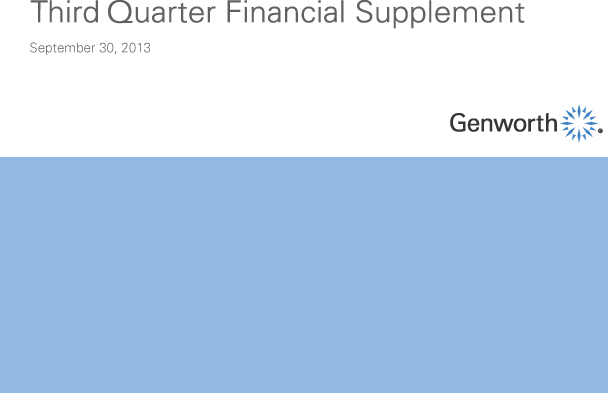 Table of ContentsGENWORTH FINANCIAL, INC. FINANCIAL SUPPLEMENT THIRD QUARTER 2013 Note:  Unless otherwise noted, references in this financial supplement to income (loss) from continuing operations, income (loss) from continuing operations per share, net income (loss), net income (loss) per share, book value and book value per common share should be read as income (loss) from continuing operations available to Genworth Financial, Inc.s common stockholders, income (loss) from continuing operations available to Genworth Financial, Inc.s common stockholders per share, net income (loss) available to Genworth Financial, Inc.s common stockholders, net income (loss) available to Genworth Financial, Inc.s common stockholders per share, book value available to Genworth Financial, Inc.s common stockholders and book value available to Genworth Financial, Inc.s common stockholders per share, respectively. 2 Table of ContentsGENWORTH FINANCIAL, INC. FINANCIAL SUPPLEMENT THIRD QUARTER 2013 Dear Investor, Once again, thank you for your continued interest in Genworth Financial. Please feel free to call with any questions or comments. Regards, Georgette Nicholas Investor Relations 804 662.2248 3 Table of ContentsGENWORTH FINANCIAL, INC. FINANCIAL SUPPLEMENT THIRD QUARTER 2013 Use of Non-GAAP Measures This financial supplement includes the non-GAAP(1) financial measure entitled net operating income (loss). The chief operating decision maker evaluates segment performance and allocates resources on the basis of net operating income (loss). The company defines net operating income (loss) as income (loss) from continuing operations excluding the after-tax effects of income attributable to noncontrolling interests, net investment gains (losses), goodwill impairments, gains (losses) on the sale of businesses and infrequent or unusual non-operating items. The company excludes net investment gains (losses) and infrequent or unusual non-operating items because the company does not consider them to be related to the operating performance of the companys segments and Corporate and Other activities. A component of the companys net investment gains (losses) is the result of impairments, the size and timing of which can vary significantly depending on market credit cycles. In addition, the size and timing of other investment gains (losses) can be subject to the companys discretion and are influenced by market opportunities, as well as asset-liability matching considerations. Goodwill impairments and gains (losses) on the sale of businesses are also excluded from net operating income (loss) because in the companys opinion, they are not indicative of overall operating trends. Other non-operating items are also excluded from net operating income (loss) if, in the companys opinion, they are not indicative of overall operating trends. There were no infrequent or unusual items excluded from net operating income (loss) during the periods presented other than a $13 million after-tax expense recorded in the second quarter of 2013 related to restructuring costs. In June 2013, the company announced an expense reduction plan as it continues to work on improving the operating performance of the businesses resulting in a pre-tax non-operating charge of $20 million reflecting severance, outplacement and other associated costs. This plan eliminated approximately 400 positions, including 150 open positions that will not be filled, and will reduce related information technology and program spend. While some of these items may be significant components of net income (loss) available to Genworth Financial, Inc.s common stockholders in accordance with GAAP, the company believes that net operating income (loss) and measures that are derived from or incorporate net operating income (loss), including net operating income (loss) per common share on a basic and diluted basis, are appropriate measures that are useful to investors because they identify the income (loss) attributable to the ongoing operations of the business. Management also uses net operating income (loss) as a basis for determining awards and compensation for senior management and to evaluate performance on a basis comparable to that used by analysts. However, the items excluded from net operating income (loss) have occurred in the past and could, and in some cases will, recur in the future. Net operating income (loss) and net operating income (loss) per common share on a basic and diluted basis are not substitutes for net income (loss) available to Genworth Financial, Inc.s common stockholders or net income (loss) available to Genworth Financial, Inc.s common stockholders per common share on a basic and diluted basis determined in accordance with GAAP. In addition, the companys definition of net operating income (loss) may differ from the definitions used by other companies. The table on page 8 of this financial supplement reflects net operating income (loss) as determined in accordance with accounting guidance related to segment reporting, and a reconciliation of net operating income (loss) of the companys segments and Corporate and Other activities to net income (loss) available to Genworth Financial, Inc.s common stockholders for the periods presented. The financial supplement includes other non-GAAP measures management believes enhances the understanding and comparability of performance by highlighting underlying business activity and profitability drivers. These additional non-GAAP measures are on pages 70 through 73 of this financial supplement. Selected Operating Performance Measures This financial supplement contains selected operating performance measures including sales and insurance in-force or risk in-force which are commonly used in the insurance industry as measures of operating performance. Management regularly monitors and reports sales metrics as a measure of volume of new and renewal business generated in a period. Sales refer to: (1) annualized first-year premiums for term life and long-term care insurance products; (2) annualized first-year deposits plus 5% of excess deposits for universal and term universal life insurance products; (3) 10% of premium deposits for linked-benefits products; (4) new and additional premiums/deposits for fixed annuities; (5) new insurance written for mortgage insurance; and (6) net premiums written for the lifestyle protection insurance business. Sales do not include renewal premiums on policies or contracts written during prior periods. The company considers annualized first-year premiums/ deposits, premium equivalents, new premiums/deposits, written premiums and new insurance written to be a measure of the companys operating performance because they represent a measure of new sales of insurance policies or contracts during a specified period, rather than a measure of the companys revenues or profitability during that period. Management regularly monitors and reports insurance in-force and risk in-force. Insurance in-force for the life, international mortgage and U.S. mortgage insurance businesses is a measure of the aggregate face value of outstanding insurance policies as of the respective reporting date. For the risk in-force in the international mortgage insurance business, the company has computed an effective risk in-force amount, which recognizes that the loss on any particular loan will be reduced by the net proceeds received upon sale of the property. Effective risk in-force has been calculated by applying to insurance in-force a factor of 35% that represents the highest expected average per-claim payment for any one underwriting year over the life of the companys businesses in Canada and Australia. Risk in-force for the U.S. mortgage insurance business is the obligation that is limited under contractual terms to the amounts less than 100% of the mortgage loan value. The company considers insurance in-force and risk in-force to be a measure of the companys operating performance because they represent a measure of the size of the business at a specific date which will generate revenues and profits in a future period, rather than a measure of the companys revenues or profitability during that period. This financial supplement also includes information related to loss mitigation activities for the U.S. mortgage insurance business. The company defines loss mitigation activities as rescissions, cancellations, borrower loan modifications, repayment plans, lender- and borrower-titled presales, claims administration and other loan workouts. Estimated savings related to rescissions are the reduction in carried loss reserves, net of premium refunds and reinstatement of prior rescissions. Estimated savings related to loan modifications and other cure related loss mitigation actions represent the reduction in carried loss reserves. Estimated savings related to claims mitigation activities represent amounts deducted or curtailed from claims due to acts or omissions by the insured or the servicer with respect to the servicing of an insured loan that is not in compliance with obligations under our master policy. For non-cure related actions, including presales, the estimated savings represent the difference between the full claim obligation and the actual amount paid. Loans subject to our loss mitigation actions, the results of which have been included in our reported estimated loss mitigations savings, are subject to re-default and may result in a potential claim in future periods as well as potential future loss mitigation savings depending on the resolution of the re-defaulted loan. The company believes that this information helps to enhance the understanding of the operating performance of the U.S. mortgage insurance business as loss mitigation activities specifically impact current and future loss reserves and level of claim payments. Management regularly monitors and reports a loss ratio for the companys businesses. For the mortgage and lifestyle protection insurance businesses, the loss ratio is the ratio of incurred losses and loss adjustment expenses to net earned premiums. For the long-term care insurance business, the loss ratio is the ratio of benefits and other changes in reserves less tabular interest on reserves less loss adjustment expenses to net earned premiums. The company considers the loss ratio to be a measure of underwriting performance in these businesses and helps to enhance the understanding of the operating performance of the businesses. These operating measures enable the company to compare its operating performance across periods without regard to revenues or profitability related to policies or contracts sold in prior periods or from investments or other sources. 4 Table of ContentsGENWORTH FINANCIAL, INC. FINANCIAL SUPPLEMENT THIRD QUARTER 2013 Financial Highlights (amounts in millions, except per share data) 5 Table of ContentsThird Quarter Results 6 Table of ContentsGENWORTH FINANCIAL, INC. FINANCIAL SUPPLEMENT THIRD QUARTER 2013 Consolidated Net Income by Quarter (amounts in millions, except per share amounts) 7 Table of ContentsGENWORTH FINANCIAL, INC. FINANCIAL SUPPLEMENT THIRD QUARTER 2013 Net Operating Income by Segment by Quarter (amounts in millions, except per share amounts) 8 Table of ContentsGENWORTH FINANCIAL, INC. FINANCIAL SUPPLEMENT THIRD QUARTER 2013 Consolidated Balance Sheets (amounts in millions) 9 Table of ContentsGENWORTH FINANCIAL, INC. FINANCIAL SUPPLEMENT THIRD QUARTER 2013 Consolidated Balance Sheets (amounts in millions) 10 Table of ContentsGENWORTH FINANCIAL, INC. FINANCIAL SUPPLEMENT THIRD QUARTER 2013 Consolidated Balance Sheet by Segment (amounts in millions) 11 Table of ContentsGENWORTH FINANCIAL, INC. FINANCIAL SUPPLEMENT THIRD QUARTER 2013 Consolidated Balance Sheet by Segment (amounts in millions) 12 Table of ContentsGENWORTH FINANCIAL, INC. FINANCIAL SUPPLEMENT THIRD QUARTER 2013 Deferred Acquisition Costs Rollforward (amounts in millions) 13 Table of ContentsU.S. Life Insurance Division 14 Table of ContentsGENWORTH FINANCIAL, INC. FINANCIAL SUPPLEMENT THIRD QUARTER 2013 Net Operating IncomeU.S. Life Insurance Division (amounts in millions) 15 Table of ContentsGENWORTH FINANCIAL, INC. FINANCIAL SUPPLEMENT THIRD QUARTER 2013 Net Operating IncomeU.S. Life Insurance Division (amounts in millions) 16 Table of ContentsGENWORTH FINANCIAL, INC. FINANCIAL SUPPLEMENT THIRD QUARTER 2013 Net Operating IncomeU.S. Life Insurance Division (amounts in millions) 17 Table of ContentsU.S. Life Insurance Segment 18 Table of ContentsGENWORTH FINANCIAL, INC. FINANCIAL SUPPLEMENT THIRD QUARTER 2013 Net Operating Income and SalesU.S. Life Insurance SegmentLife Insurance (amounts in millions) 19 Table of ContentsGENWORTH FINANCIAL, INC. FINANCIAL SUPPLEMENT THIRD QUARTER 2013 Life Insurance In-Force (amounts in millions) 20 Table of ContentsGENWORTH FINANCIAL, INC. FINANCIAL SUPPLEMENT THIRD QUARTER 2013 Net Operating Income and SalesU.S. Life Insurance SegmentLong-Term Care (amounts in millions) 21 Table of ContentsGENWORTH FINANCIAL, INC. FINANCIAL SUPPLEMENT THIRD QUARTER 2013 Net Operating Income and SalesU.S. Life Insurance SegmentFixed Annuities (amounts in millions) 22 Table of ContentsGENWORTH FINANCIAL, INC. FINANCIAL SUPPLEMENT THIRD QUARTER 2013 Selected Operating Performance MeasuresU.S. Life Insurance SegmentFixed Annuities (amounts in millions) 23 Table of ContentsGlobal Mortgage Insurance Division 24 Table of ContentsGENWORTH FINANCIAL, INC. FINANCIAL SUPPLEMENT THIRD QUARTER 2013 Net Operating Income (Loss)Global Mortgage Insurance Division (amounts in millions) 25 Table of ContentsGENWORTH FINANCIAL, INC. FINANCIAL SUPPLEMENT THIRD QUARTER 2013 Net Operating Income (Loss)Global Mortgage Insurance Division (amounts in millions) 26 Table of ContentsGENWORTH FINANCIAL, INC. FINANCIAL SUPPLEMENT THIRD QUARTER 2013 Net Operating Income (Loss)Global Mortgage Insurance Division (amounts in millions) 27 Table of ContentsInternational Mortgage Insurance Segment 28 Table of ContentsGENWORTH FINANCIAL, INC. FINANCIAL SUPPLEMENT THIRD QUARTER 2013 Net Operating IncomeInternational Mortgage Insurance Segment (amounts in millions) 29 Table of ContentsGENWORTH FINANCIAL, INC. FINANCIAL SUPPLEMENT THIRD QUARTER 2013 Net Operating Income and SalesInternational Mortgage Insurance SegmentCanada (amounts in millions) 30 Table of ContentsGENWORTH FINANCIAL, INC. FINANCIAL SUPPLEMENT THIRD QUARTER 2013 Net Operating Income (Loss) and SalesInternational Mortgage Insurance SegmentAustralia (amounts in millions) 31 Table of ContentsGENWORTH FINANCIAL, INC. FINANCIAL SUPPLEMENT THIRD QUARTER 2013 Net Operating Loss and SalesInternational Mortgage Insurance SegmentOther Countries (amounts in millions) 32 Table of ContentsGENWORTH FINANCIAL, INC. FINANCIAL SUPPLEMENT THIRD QUARTER 2013 Selected Key Performance MeasuresInternational Mortgage Insurance Segment (amounts in millions) The loss and expense ratios included above were calculated using whole dollars and may be different than the ratios calculated using the rounded numbers included herein. 33 Table of ContentsGENWORTH FINANCIAL, INC. FINANCIAL SUPPLEMENT THIRD QUARTER 2013 Selected Key Performance MeasuresInternational Mortgage Insurance Segment (amounts in millions) 34 Table of ContentsGENWORTH FINANCIAL, INC. FINANCIAL SUPPLEMENT THIRD QUARTER 2013 Selected Key Performance MeasuresInternational Mortgage Insurance SegmentCanada (dollar amounts in millions) 35 Table of ContentsGENWORTH FINANCIAL, INC. FINANCIAL SUPPLEMENT THIRD QUARTER 2013 Selected Key Performance MeasuresInternational Mortgage Insurance SegmentCanada (Canadian dollar amounts in millions) All amounts presented in Canadian dollars. 36 Table of ContentsGENWORTH FINANCIAL, INC. FINANCIAL SUPPLEMENT THIRD QUARTER 2013 Selected Key Performance MeasuresInternational Mortgage Insurance SegmentAustralia (dollar amounts in millions) 37 Table of ContentsGENWORTH FINANCIAL, INC. FINANCIAL SUPPLEMENT THIRD QUARTER 2013 Selected Key Performance MeasuresInternational Mortgage Insurance SegmentAustralia (Australian dollar amounts in millions) All amounts presented in Australian dollars. 38 Table of ContentsGENWORTH FINANCIAL, INC. FINANCIAL SUPPLEMENT THIRD QUARTER 2013 Selected Key Performance MeasuresInternational Mortgage Insurance Segment (amounts in millions) Amounts may not total due to rounding. 39 Table of ContentsU.S. Mortgage Insurance Segment 40 Table of ContentsGENWORTH FINANCIAL, INC. FINANCIAL SUPPLEMENT THIRD QUARTER 2013 Net Operating Income (Loss) and SalesU.S. Mortgage Insurance Segment (amounts in millions) 41 Table of ContentsGENWORTH FINANCIAL, INC. FINANCIAL SUPPLEMENT THIRD QUARTER 2013 Other MetricsU.S. Mortgage Insurance Segment (dollar amounts in millions) The expense ratios included above were calculated using whole dollars and may be different than the ratios calculated using the rounded numbers included herein. 42 Table of ContentsGENWORTH FINANCIAL, INC. FINANCIAL SUPPLEMENT THIRD QUARTER 2013 Loss MetricsU.S. Mortgage Insurance Segment (dollar amounts in millions) The loss ratio included above was calculated using whole dollars and may be different than the ratio calculated using the rounded numbers included herein. 43 Table of ContentsGENWORTH FINANCIAL, INC. FINANCIAL SUPPLEMENT THIRD QUARTER 2013 Delinquency MetricsU.S. Mortgage Insurance Segment (dollar amounts in millions) 44 Table of ContentsGENWORTH FINANCIAL, INC. FINANCIAL SUPPLEMENT THIRD QUARTER 2013 Portfolio Quality MetricsU.S. Mortgage Insurance Segment 45 Table of ContentsGENWORTH FINANCIAL, INC. FINANCIAL SUPPLEMENT THIRD QUARTER 2013 Portfolio Quality MetricsU.S. Mortgage Insurance Segment 46 Table of ContentsGENWORTH FINANCIAL, INC. FINANCIAL SUPPLEMENT THIRD QUARTER 2013 Portfolio Quality MetricsU.S. Mortgage Insurance Segment (amounts in millions) 47 Table of ContentsGENWORTH FINANCIAL, INC. FINANCIAL SUPPLEMENT THIRD QUARTER 2013 Portfolio Quality MetricsU.S. Mortgage Insurance Segment (dollar amounts in millions) 48 Table of ContentsCorporate and Other Division 49 Table of ContentsGENWORTH FINANCIAL, INC. FINANCIAL SUPPLEMENT THIRD QUARTER 2013 Net Operating LossCorporate and Other Division (amounts in millions) 50 Table of ContentsGENWORTH FINANCIAL, INC. FINANCIAL SUPPLEMENT THIRD QUARTER 2013 Net Operating Income (Loss)Corporate and Other Division (amounts in millions) 51 Table of ContentsGENWORTH FINANCIAL, INC. FINANCIAL SUPPLEMENT THIRD QUARTER 2013 Net Operating Income (Loss)Corporate and Other Division (amounts in millions) 52 Table of ContentsInternational Protection Segment 53 Table of ContentsGENWORTH FINANCIAL, INC. FINANCIAL SUPPLEMENT THIRD QUARTER 2013 Net Operating Income and SalesInternational Protection Segment (amounts in millions) The loss ratio included above was calculated using whole dollars and may be different than the ratio calculated using the rounded numbers included herein. 54 Table of ContentsGENWORTH FINANCIAL, INC. FINANCIAL SUPPLEMENT THIRD QUARTER 2013 Net Operating Income (Pre-Deposit Accounting Basis)International Protection Segment (amounts in millions) This page is provided as supplemental analysis related to the lifestyle protection insurance business. This business has reinsurance agreements that do not qualify for risk transfer under GAAP. This analysis shows the income statement activity as if these reinsurance agreements, except for the reciprocal arrangements, were accounted for as reinsurance accounting (pre-deposit accounting basis) and not as deposit accounting. There is no impact on net income available to Genworth Financial, Inc.s common stockholders or to segment net operating income. While pre-deposit accounting basis is a non-GAAP measure, management believes that it represents an economic view of the underlying performance of the business. However, pre-deposit accounting basis as defined by the company should not be viewed as a substitute for GAAP. The ratios included above were calculated using whole dollars and may be different than the ratio calculated using the rounded numbers included herein. 55 Table of ContentsGENWORTH FINANCIAL, INC. FINANCIAL SUPPLEMENT THIRD QUARTER 2013 Net Operating Income (Pre-Deposit Accounting Basis)International Protection Segment (amounts in millions) This page is provided as supplemental analysis related to the lifestyle protection insurance business. This business has reinsurance agreements that do not qualify for risk transfer under GAAP. This analysis shows the income statement activity as if these reinsurance agreements, except for the reciprocal arrangements, were accounted for as reinsurance accounting (pre-deposit accounting basis) and not as deposit accounting. There is no impact on net income available to Genworth Financial, Inc.s common stockholders or to segment net operating income. While pre-deposit accounting basis is a non-GAAP measure, management believes that it represents an economic view of the underlying performance of the business. However, pre-deposit accounting basis as defined by the company should not be viewed as a substitute for GAAP. The ratios included above were calculated using whole dollars and may be different than the ratio calculated using the rounded numbers included herein. 56 Table of ContentsRunoff Segment 57 Table of ContentsGENWORTH FINANCIAL, INC. FINANCIAL SUPPLEMENT THIRD QUARTER 2013 Net Operating Income (Loss)Runoff Segment (amounts in millions) 58 Table of ContentsGENWORTH FINANCIAL, INC. FINANCIAL SUPPLEMENT THIRD QUARTER 2013 Selected Operating Performance MeasuresRunoff Segment (amounts in millions) 59 Table of ContentsCorporate and Other 60 Table of ContentsGENWORTH FINANCIAL, INC. FINANCIAL SUPPLEMENT THIRD QUARTER 2013 Net Operating Loss and Assets Under ManagementCorporate and Other(1) (amounts in millions) 61 Table of ContentsAdditional Financial Data 62 Table of ContentsGENWORTH FINANCIAL, INC. FINANCIAL SUPPLEMENT THIRD QUARTER 2013 Investments Summary (amounts in millions) 63 Table of ContentsGENWORTH FINANCIAL, INC. FINANCIAL SUPPLEMENT THIRD QUARTER 2013 Fixed Maturity Securities Summary (amounts in millions) 64 Table of ContentsGENWORTH FINANCIAL, INC. FINANCIAL SUPPLEMENT THIRD QUARTER 2013 Commercial Mortgage Loans Summary (amounts in millions) 65 Table of ContentsGENWORTH FINANCIAL, INC. FINANCIAL SUPPLEMENT THIRD QUARTER 2013 Commercial Mortgage Loans Summary (amounts in millions) Commercial Mortgage Loan Information by Vintage as of September 30, 2013 (loan amounts in millions) 66 Table of ContentsGENWORTH FINANCIAL, INC. FINANCIAL SUPPLEMENT THIRD QUARTER 2013 General Account GAAP Net Investment Income Yields (amounts in millions) Yields are based on net investment income as reported under U.S. GAAP and are consistent with how the company measures its investment performance for management purposes. Yields are annualized, for interim periods, and are calculated as net investment income as a percentage of average quarterly asset carrying values except for fixed maturity and equity securities, derivatives and derivative counterparty collateral, which exclude unrealized fair value adjustments and securities lending activity, which is included in other invested assets and is calculated net of the corresponding securities lending liability. See page 73 herein for average invested assets and cash used in the yield calculation. 67 Table of ContentsGENWORTH FINANCIAL, INC. FINANCIAL SUPPLEMENT THIRD QUARTER 2013 Net Investment Gains (Losses), Net of Taxes and Other AdjustmentsDetail(1) (amounts in millions) 68 Table of ContentsReconciliations of Non-GAAP Measures 69 Table of ContentsGENWORTH FINANCIAL, INC. FINANCIAL SUPPLEMENT THIRD QUARTER 2013 Reconciliation of Operating ROE (amounts in millions) Non-GAAP Definition for Operating ROE The company references the non-GAAP financial measure entitled operating return on equity or operating ROE. The company defines operating ROE as net operating income (loss) divided by average ending Genworth Financial, Inc.s stockholders equity, excluding accumulated other comprehensive income (loss) in average ending Genworth Financial, Inc.s stockholders equity. Management believes that analysis of operating ROE enhances understanding of the efficiency with which the company deploys its capital. However, operating ROE as defined by the company should not be viewed as a substitute for GAAP net income (loss) available to Genworth Financial, Inc.s common stockholders divided by average ending Genworth Financial, Inc.s stockholders equity. 70 Table of ContentsGENWORTH FINANCIAL, INC. FINANCIAL SUPPLEMENT THIRD QUARTER 2013 Reconciliation of Expense Ratio (amounts in millions) Non-GAAP Definition for Expense Ratio The company references the non-GAAP financial measure entitled expense ratio as a measure of productivity. The company defines expense ratio as acquisition and operating expenses, net of deferrals, divided by total revenues, excluding the effects of the companys lifestyle protection insurance business. The lifestyle protection insurance business is excluded from this ratio as their expense bases are comprised of varying levels of non-deferrable acquisition costs. Management believes that the expense ratio analysis enhances understanding of the productivity of the company. However, the expense ratio as defined by the company should not be viewed as a substitute for GAAP acquisition and operating expenses, net of deferrals, divided by total revenues. 71 Table of ContentsGENWORTH FINANCIAL, INC. FINANCIAL SUPPLEMENT THIRD QUARTER 2013 Reconciliation of Core Premiums (amounts in millions) Non-GAAP Definition for Core Premiums The company references the non-GAAP financial measure entitled core premiums as a measure of premium growth. The company defines core premiums as earned premiums less premiums from the U.S. Life Insurancefixed annuities business and the impact of changes in foreign exchange rates. The fixed annuities premiums are excluded in this measure primarily because these are single premiums and are not an indication of future premiums. The impact of changes in foreign exchange rates are excluded in this measure to present periods on a comparable exchange rate. Management believes that analysis of core premiums enhances understanding of premium growth of the company. However, core premiums as defined by the company should not be viewed as a substitute for GAAP earned premiums. 72 Table of ContentsGENWORTH FINANCIAL, INC. FINANCIAL SUPPLEMENT THIRD QUARTER 2013 Reconciliation of Core Yield Non-GAAP Definition for Core Yield The company references the non-GAAP financial measure entitled core yield as a measure of investment yield. The company defines core yield as the investment yield adjusted for items that do not reflect the underlying performance of the investment portfolio. Management believes that analysis of core yield enhances understanding of the investment yield of the company. However, core yield as defined by the company should not be viewed as a substitute for GAAP investment yield. 73 Table of ContentsCorporate Information 74 Table of ContentsGENWORTH FINANCIAL, INC. FINANCIAL SUPPLEMENT THIRD QUARTER 2013 Financial Strength Ratings The companys principal life insurance subsidiaries are rated in terms of financial strength by Standard & Poors Financial Services LLC (S&P), Moodys Investors Service, Inc. (Moodys) and A.M. Best Company, Inc. (A.M. Best) as follows: The companys principal mortgage insurance subsidiaries are rated in terms of financial strength by S&P and Moodys as follows: The companys principal lifestyle protection insurance subsidiaries are rated in terms of financial strength by S&P as follows: The S&P, Moodys, A.M. Best and DBRS ratings included are not designed to be, and do not serve as, measures of protection or valuation offered to investors. These financial strength ratings should not be relied on with respect to making an investment in the companys securities. 75 Table of ContentsGENWORTH FINANCIAL, INC. FINANCIAL SUPPLEMENT THIRD QUARTER 2013 Financial Strength Ratings (continued) S&P states that an insurer rated AA (Very Strong) has very strong financial security characteristics that outweigh any vulnerabilities, and is highly likely to have the ability to meet financial commitments. Insurers rated AA (Very Strong), A (Strong), BBB (Good) or B (Weak) have very strong, strong, good, or weak financial security characteristics, respectively. The AA, A, BBB and B ranges are the second-, third-, fourth- and sixth-highest of nine financial strength rating ranges assigned by S&P, which range from AAA to R. A plus (+) or minus (-) shows relative standing in a rating category. These suffixes are not added to ratings in the AAA category or to ratings below the CCC category. Accordingly, the AA-, A-, BBB- and B ratings are the fourth-, seventh-, tenth- and fifteenth-highest of S&Ps 21 ratings categories. Moodys states that insurance companies rated A (Good) offer good financial security and that insurance companies rated Ba (Questionable) offer questionable financial security. The A (Good) and Ba (Questionable) ranges are the third- and fifth-highest, respectively, of nine financial strength rating ranges assigned by Moodys, which range from Aaa to C. Numeric modifiers are used to refer to the ranking within the groups, with 1 being the highest and 3 being the lowest. These modifiers are not added to ratings in the Aaa category or to ratings below the Caa category. Accordingly, the A3 and Ba2 ratings are the seventh- and twelfth-highest, respectively, of Moodys 21 ratings categories. Issuers or issues rated Aa.mx demonstrate very strong creditworthiness relative to other issuers in Mexico. A.M. Best states that the A (Excellent) rating is assigned to those companies that have, in its opinion, an excellent ability to meet their ongoing insurance obligations. The A (Excellent) rating is the third-highest of 15 ratings assigned by A.M. Best, which range from A++ to F. DBRS states that long-term obligations rated AA are of superior credit quality. The capacity for the payment of financial obligations is considered high and unlikely to be significantly vulnerable to future events. Credit quality differs from AAA only to a small degree. S&P, Moodys, A.M. Best and DBRS review their ratings periodically and the company cannot assure you that it will maintain the current ratings in the future. Other agencies may also rate the company or its insurance subsidiaries on a solicited or an unsolicited basis. About Genworth Financial Genworth is a leading financial services company meeting the retirement, longevity and lifestyle protection, investment and mortgage insurance needs of its customers, with a presence in more than 25 countries. For more information, visit www.genworth.com. Inquiries: Georgette Nicholas, 804-662-2248 Georgette.Nicholas@genworth.com 76 Delaware001-3219580-0873306(State or other jurisdictionof incorporation)(CommissionFile Number)(I.R.S. EmployerIdentification No.)6620 West Broad Street, Richmond, VA23230(Address of principal executive offices)(Zip Code)☐Written communications pursuant to Rule 425 under the Securities Act (17 CFR 230.425) ☐Soliciting material pursuant to Rule 14a-12 under the Exchange Act (17 CFR 240.14a-12) ☐Pre-commencement communications pursuant to Rule 14d-2(b) under the Exchange Act (17 CFR 240.14d-2(b)) ☐Pre-commencement communications pursuant to Rule 13e-4(c) under the Exchange Act (17 CFR 240.13e-4(c)) Item 2.02Results of Operations and Financial Condition. Item 9.01Financial Statements and Exhibits. Exhibit
NumberDescription of Exhibit99.1Press Release dated October 29, 2013.99.2Financial Supplement for the quarter ended September 30, 2013.GENWORTH FINANCIAL, INC.GENWORTH FINANCIAL, INC.GENWORTH FINANCIAL, INC.Date: October 29, 2013By:/s/ Kelly L. GrohKelly L. GrohVice President and Controller(Principal Accounting Officer)Exhibit
NumberDescription of Exhibit99.1Press Release dated October 29, 2013.99.2Financial Supplement for the quarter ended September 30, 2013.Consolidated Net Income & Net Operating Income Three months ended September 30
(Unaudited)Three months ended September 30
(Unaudited)Three months ended September 30
(Unaudited)Three months ended September 30
(Unaudited)Three months ended September 30
(Unaudited)Three months ended September 30
(Unaudited)Three months ended September 30
(Unaudited)Three months ended September 30
(Unaudited)Three months ended September 30
(Unaudited)Three months ended September 30
(Unaudited)Three months ended September 30
(Unaudited)Three months ended September 30
(Unaudited)Three months ended September 30
(Unaudited)Three months ended September 30
(Unaudited)201320132013201320132013201220122012201220122012(Amounts in millions, except per share)TotalTotalPer
diluted
sharePer
diluted
shareTotalTotalPer
diluted
sharePer
diluted
shareNet income$108$0.22$35$0.07Net operating income$119$0.24$111$0.22Weighted average diluted shares499.3493.9Book value per share$29.55$33.31Book value per share, excluding accumulated other comprehensive income (loss)$23.60$22.691 Unless otherwise stated, all references in this press release to net income, net income per share, book value, book value per share and stockholders equity should be read as net income available to Genworths common stockholders, net income available to Genworths common stockholders per share, book value available to Genworths common stockholders, book value available to Genworths common stockholders per share and stockholders equity available to Genworths common stockholders, respectively. 2 This is a financial measure not calculated based on U.S. Generally Accepted Accounting Principles (Non-GAAP). See the Use of Non-GAAP Measures section of this press release for additional information. Net Operating Income (Loss)(Amounts in millions) Q3 13Q3 13Q2 13Q2 13Q3 12Q3 12U.S. Life Insurance Division:U.S. Life Insurance$111$79$86Total U.S. Life Insurance Division1117986Global Mortgage Insurance Division:International Mortgage Insurance908994U.S. Mortgage Insurance (U.S. MI)(3) 13(37) Total Global Mortgage Insurance Division8710257Corporate and Other Division:International Protection418Runoff2569Corporate and Other(108) (55) (49) Total Corporate and Other Division(79) (48) (32) Total Net Operating Income$119$133$111U.S. Life Insurance DivisionNet Operating Income(Amounts in millions)Q3 13Q3 13Q2 13Q2 13Q3 12Q3 12U.S. Life InsuranceLife Insurance$54$27$22Long Term Care Insurance412645Fixed Annuities162619Total U.S. Life Insurance1117986Total U.S. Life Insurance $111$79$86Sales(Amounts in millions)Q3 13Q3 13Q2 13Q2 13Q3 12Q3 12U.S. Life InsuranceLife InsuranceTerm Life$5$4$1Term Universal Life    19Universal Life5515Linked Benefits233Long Term Care InsuranceIndividual373863Group356Fixed Annuities760212487Account Value(Amounts in millions)Q3 13Q3 13Q2 13Q2 13Q3 12Q3 12Fixed Annuities$18,367$17,949$18,677U.S. Life Insurance Division net operating income was $111 million, compared with $79 million in the prior quarter and $86 million a year ago. Compared to the prior quarter, sales of life insurance products were flat, modestly lower in individual long term care insurance (LTC) and up in fixed annuities from more competitively priced products in the higher interest rate environment. The consolidated risk-based capital (RBC) ratio is estimated to be approximately 450 percent3, up modestly from approximately 445 percent at the end of the second quarter of 2013. As of September 30, 2013, LTC in force premium rate increase approvals represented approximately $155 to $160 million of the expected $200 to $300 million premium increase when fully implemented. 3 Company estimate for the third quarter of 2013, due to timing of the filing of statutory statements. Global Mortgage Insurance DivisionNet Operating Income (Loss)(Amounts in millions)Q3 13Q3 13Q2 13Q2 13Q3 12Q3 12International Mortgage InsuranceCanada$41$43$42Australia615557Other Countries(12) (9) (5) Total International Mortgage Insurance908994U.S. Mortgage Insurance(3) 13(37) Total Global Mortgage Insurance$87$102$57Sales(Amounts in billions)Q3 13Q3 13Q2 13Q2 13Q3 12Q3 12International Mortgage InsuranceFlowCanada$6.0$4.7$7.2Australia8.08.78.8Other Countries0.50.40.4BulkCanada3.96.42.6Australia0.10.9  Other Countries      U.S. Mortgage InsurancePrimary Flow6.46.34.7Primary Bulk      Reported International Mortgage Insurance segment net operating earnings were $90 million, compared with $89 million in the prior quarter and $94 million a year ago. Foreign exchange had an unfavorable impact of $8 million versus the prior quarter and $9 million versus the prior year, primarily in Australia. In Canada, flow new insurance written (NIW) was up 30 percent4 sequentially and down 15 percent4 year over year. In addition, in the current quarter, the company completed $3.9 billion of bulk transactions, consisting of low loan-to-value prime loans. In Australia, flow NIW was up two percent4 sequentially and up one percent4 year over year. The Canadian and Australian businesses continue to maintain sound capital positions. Dividends of $173 million, including proceeds relating to Genworth MI Canada Inc.s share repurchase program, were paid to the holding company year-to-date through September 30, 2013. 4 Percent change excludes the impact of foreign exchange. U.S. MI net operating loss was $3 million, compared with net operating income of $13 million in the prior quarter and a net operating loss of $37 million in the prior year. Flow NIW increased two percent from the prior quarter and increased 36 percent over the prior year to $6.4 billion. The risk-to-capital ratio for Genworth Mortgage Insurance Corporation (GMICO) is estimated at 23.2:13 and the combined risk-to-capital ratio is estimated at 22.4:13 as of September 30, 2013. Corporate and Other DivisionNet Operating Income (Loss)(Amounts in millions)Q3 13Q3 13Q2 13Q2 13Q3 12Q3 12International Protection$4$1$8Runoff2569Corporate and Other(108) (55) (49) Total Corporate and Other $(79) $(48) $(32) Account Value(Amounts in millions)Q3 13Q3 13Q2 13Q2 13Q3 12Q3 12Variable Annuities$7,966$7,877$8,270Guaranteed Investment Contracts, Funding Agreements Backing Notes and Funding Agreements1,0361,0772,2975 Holding company cash and liquid assets comprises assets held in Genworth Holdings, Inc. (the issuer of outstanding public company debt) which is now a subsidiary of Genworth Financial, Inc. 6 Comprises cash and cash equivalents of $1,164 million and U.S. government bonds of $150 million. Risks relating to the companys businesses, including downturns and volatility in global economies and equity and credit markets; downgrades or potential downgrades in the companys financial strength or credit ratings; interest rate fluctuations and levels; adverse capital and credit market conditions; the valuation of fixed maturity, equity and trading securities; defaults, downgrades or other events impacting the value of the companys fixed maturity securities portfolio; defaults on the companys commercial mortgage loans or the mortgage loans underlying our investments in commercial mortgage-backed securities and volatility in performance; goodwill impairments; defaults by counterparties to reinsurance arrangements or derivative instruments; an adverse change in risk-based capital and other regulatory requirements; insufficiency of reserves and required increases to reserve liabilities; legal constraints on dividend distributions by the companys subsidiaries; competition; availability, affordability and adequacy of reinsurance; loss of key distribution partners; regulatory restrictions on the companys operations and changes in applicable laws and regulations; legal or regulatory investigations or actions; the failure of or any compromise of the security of our computer systems and confidential information contained therein; the occurrence of natural or man-made disasters or a pandemic; the effect of the enactment of the Dodd-Frank Wall Street Reform and Consumer Protection Act; changes in accounting and reporting standards issued by the Financial Accounting Standards Board or other standard-setting bodies and insurance regulators; impairments of or valuation allowances against the companys deferred tax assets; changes in expected morbidity or mortality rates; accelerated amortization of deferred acquisition costs and present value of future profits; ability to increase premiums on certain in-force and future long-term care insurance products by enough or quickly enough, including the current rate actions and any future rate actions; medical advances, such as genetic research and diagnostic imaging, and related legislation; unexpected changes in persistency rates; ability to continue to implement actions to mitigate the impact of statutory reserve requirements; the failure of demand for long-term care insurance to increase; political and economic instability or changes in government policies; fluctuations in foreign exchange rates and international securities markets; unexpected changes in unemployment rates; unexpected increases in international mortgage insurance default rates or severity of defaults; the significant portion of high loan-to-value insured international mortgage loans which generally result in more and larger claims than lower loan-to-value ratios; competition with government-owned and government-sponsored enterprises (GSEs) offering mortgage insurance; changes in international regulations reducing demand for mortgage insurance; increases in U.S. mortgage insurance default rates; failure to meet, or have waived to the extent needed, the minimum statutory capital requirements and hazardous financial condition standards; uncertain results of continued investigations of insured U.S. mortgage loans; possible rescissions of coverage and the results of objections to the companys rescissions; the extent to which loan modifications and other similar programs may provide benefits to the company; unexpected changes in unemployment and underemployment rates in the United States; further deterioration in economic conditions or a further decline in home prices in the United States; problems associated with foreclosure process defects in the United States that may defer claim payments; changes to the role or structure of Federal National Mortgage Association (Fannie Mae) and Federal Home Loan Mortgage Corporation (Freddie Mac); competition with government-owned and government-sponsored enterprises offering U.S. mortgage insurance; changes in regulations that affect the companys U.S. mortgage insurance business; the influence of Fannie Mae, Freddie Mac and a small number of large mortgage lenders and investors; decreases in the volume of high loan-to-value mortgage originations or increases in mortgage insurance cancellations in the United States; increases in the use of alternatives to private mortgage insurance in the United States and reductions by lenders in the level of coverage they select; the impact of the use of reinsurance with reinsurance companies affiliated with the companys U.S. mortgage lending customers; legal actions under the Real Estate Settlement Procedures Act of 1974 (RESPA); potential liabilities in connection with the companys U.S. contract underwriting services; and the impact on the statutory capital and risk-to-capital ratios of the U.S. mortgage insurance business from variations in the valuation of affiliate investments; Other risks, including the risk that the companys strategy may not be successfully implemented; the companys Capital Plan may not achieve its anticipated benefits; adverse market or other conditions might delay or impede the minority sale of the companys mortgage insurance business in Australia; the possibility that in certain circumstances we will be obligated to make payments to General Electric Company (GE) under the tax matters agreement with GE even if the companys corresponding tax savings are never realized and payments could be accelerated in the event of certain changes in control; provisions of our certificate of incorporation and bylaws and the tax matters agreement with GE may discourage takeover attempts and business combinations that stockholders might consider in their best interests; and the impact of the expense reduction announced on June 6, 2013 is not as anticipated and the company may lose key personnel related to actions like this as well as general uncertainty in the timing of the companys turnaround; and Risks relating to the companys common stock, including the suspension of dividends and stock price fluctuations. Investors:Georgette Nicholas, 804 662.2248georgette.nicholas@genworth.comMedia:Al Orendorff, 804 662.2534alfred.orendorff@genworth.comThree months  ended
September 30,Three months  ended
September 30,Three months  ended
September 30,Three months  ended
September 30,Three months  ended
September 30,Three months  ended
September 30,2013201320122012Revenues:Premiums$1,291$1,313Net investment income801825Net investment gains (losses)(23) 9Insurance and investment product fees and other248309Total revenues2,3172,456Benefits and expenses:Benefits and other changes in policy reserves1,1691,363Interest credited184193Acquisition and operating expenses, net of deferrals407443Amortization of deferred acquisition costs and intangibles182160Goodwill impairment  89Interest expense124126Total benefits and expenses2,0662,374Income from continuing operations before income taxes25182Provision for income taxes10523Income from continuing operations14659Income from discontinued operations, net of taxes212Net income14871Less: net income attributable to noncontrolling interests4036Net income available to Genworth Financial, Inc.s common stockholders$108$35Income from continuing operations available to Genworth Financial, Inc.s common stockholders per common share:Basic$0.21$0.05Diluted$0.21$0.05Net income available to Genworth Financial, Inc.s common stockholders per common share:Basic$0.22$0.07Diluted$0.22$0.07Weighted-average shares outstanding:Basic494.0491.7Diluted499.3493.9Three months ended
September 30,Three months ended
September 30,Three months ended
September 30,Three months ended
September 30,Three months ended
September 30,Three months ended
September 30,2013201320122012Net operating income (loss):U.S. Life Insurance DivisionU.S. Life Insurance segmentLife Insurance$54$22Long Term Care4145Fixed Annuities1619Total U.S. Life Insurance segment11186Total U.S. Life Insurance Division11186Global Mortgage Insurance DivisionInternational Mortgage Insurance segmentCanada4142Australia6157Other Countries(12) (5) Total International Mortgage Insurance segment9094U.S. Mortgage Insurance segment(3) (37) Total Global Mortgage Insurance Division8757Corporate and Other DivisionInternational Protection segment48Runoff segment259Corporate and Other(108) (49) Total Corporate and Other Division(79) (32) Net operating income119111Adjustments to net operating income:Net investment gains (losses), net of taxes and other adjustments(13) (2) Goodwill impairment, net of taxes  (86) Income from discontinued operations, net of taxes212Net income available to Genworth Financial, Inc.s common stockholders10835Add: net income attributable to noncontrolling interests4036Net income$148$71Net income available to Genworth Financial, Inc.s common stockholders per common share:Basic$0.22$0.07Diluted$0.22$0.07Net operating income per common share:Basic$0.24$0.23Diluted$0.24$0.22Weighted-average shares outstanding:Basic494.0491.7Diluted499.3493.9September 30,
2013September 30,
2013December 31,
2012December 31,
2012AssetsCash, cash equivalents and invested assets$73,758$78,726Deferred acquisition costs5,2565,036Intangible assets404366Goodwill867868Reinsurance recoverable17,22417,230Other assets668710Separate account assets9,9579,937Assets associated with discontinued operations  439Total assets$108,134$113,312Liabilities and stockholders equityLiabilities:Future policy benefits$33,612$33,505Policyholder account balances25,26626,262Liability for policy and contract claims7,2717,509Unearned premiums4,1604,333Deferred tax and other liabilities4,9006,746Borrowings related to securitization entities297336Non-recourse funding obligations2,0462,066Long-term borrowings4,7804,776Separate account liabilities9,9579,937Liabilities associated with discontinued operations  61Total liabilities92,28995,531Stockholders equity:Common stock11Additional paid-in capital12,14912,127Accumulated other comprehensive income (loss):Net unrealized investment gains (losses):Net unrealized gains (losses) on securities not other-than-temporarily impaired1,1062,692Net unrealized gains (losses) on other-than-temporarily impaired securities3(54) Net unrealized investment gains (losses)1,1092,638Derivatives qualifying as hedges1,4421,909Foreign currency translation and other adjustments388655Total accumulated other comprehensive income (loss)2,9395,202Retained earnings2,2151,863Treasury stock, at cost(2,700) (2,700) Total Genworth Financial, Inc.s stockholders equity14,60416,493Noncontrolling interests1,2411,288Total stockholders equity15,84517,781Total liabilities and stockholders equity$108,134$113,312Percentages
Including Foreign
ExchangePercentages
Including Foreign
ExchangePercentages
Excluding Foreign
Exchange8Percentages
Excluding Foreign
Exchange8Canada Mortgage Insurance (MI):Flow new insurance written(17)% (15)% Flow new insurance written (3Q13 vs. 2Q13)28% 30% Australia MI:Flow new insurance written(9)% 1% Flow new insurance written (3Q13 vs. 2Q13)(8)% 2% 7 All percentages are comparing the third quarter of 2013 to the third quarter of 2012 unless otherwise stated. 8 The impact of foreign exchange was calculated using the comparable prior period exchange rates. Three months ended
September 30,Three months ended
September 30,Three months ended
September 30,Three months ended
September 30,Three months ended
September 30,Three months ended
September 30,2013201320122012Net investment gains (losses), gross$(23) $9Adjustments for:Deferred acquisition costs and other intangible amortization and certain benefit reserves6(9) Net investment gains (losses) attributable to noncontrolling interests(4) (2) Taxes8  Net investment gains (losses), net of taxes and other adjustments$(13) $(2) (Assets - amounts in billions)For the three
months ended
September 30,
2013For the three
months ended
September 30,
2013Reported Total Invested Assets and Cash$73.1Subtract:Securities lending0.2Unrealized gains (losses)3.3Derivative counterparty collateral0.3Adjusted end of period invested assets$69.3Average Invested Assets Used in Reported Yield Calculation$68.6Subtract:Restricted commercial mortgage loans and other invested assets related to securitization entities90.3Average Invested Assets Used in Core Yield Calculation$68.3(Income - amounts in millions)Reported Net Investment Income$801Subtract:Bond calls and commercial mortgage loan prepayments15Reinsurance1017Other non-core items114Restricted commercial mortgage loans and other invested assets related to securitization entities94Core Net Investment Income$761Reported Yield4.67% Core Yield4.46% 9 Represents the incremental assets and investment income related to restricted commercial mortgage loans and other invested assets. 10 Represents imputed investment income related to reinsurance agreements in the lifestyle protection insurance business. 11 Includes cost basis adjustments on structured securities, preferred stock income and various other immaterial items. Table of ContentsPagePageInvestor Letter3Use of Non-GAAP Measures and Selected Operating Performance Measures4Financial Highlights5Third Quarter Results Consolidated Net Income by Quarter7Net Operating Income by Segment by Quarter8Consolidated Balance Sheets9-10Consolidated Balance Sheets by Segment11-12Deferred Acquisition Costs Rollforward13Quarterly Results Net Operating Income and SalesU.S. Life Insurance Division15-23Net Operating Income (Loss) and SalesGlobal Mortgage Insurance Division25-48Net Operating Income (Loss) and SalesCorporate and Other Division50-61Additional Financial Data Investments Summary63Fixed Maturity Securities Summary64Commercial Mortgage Loans Summary65-66General Account GAAP Net Investment Income Yields67Net Investment Gains (Losses), Net of Taxes and Other AdjustmentsDetail68Reconciliations of Non-GAAP Measures Reconciliation of Operating Return On Equity (ROE)70Reconciliation of Expense Ratio71Reconciliation of Core Premiums72Reconciliation of Core Yield73Corporate Information Industry Ratings 75-76(1) U.S. Generally Accepted Accounting Principles Balance Sheet DataSeptember 30,
2013September 30,
2013June 30,
2013June 30,
2013March 31,
2013March 31,
2013December 31,
2012December 31,
2012September 30,
2012September 30,
2012Total Genworth Financial, Inc.s stockholders equity, excluding accumulated other comprehensive income$11,665$11,547$11,398$11,291$11,158Total accumulated other comprehensive income2,9393,1424,8245,2025,223Total Genworth Financial, Inc.s stockholders equity$14,604$14,689$16,222$16,493$16,381Book value per common share$29.55$29.76$32.90$33.53$33.31Book value per common share, excluding accumulated other comprehensive income$23.60$23.39$23.11$22.95$22.69Common shares outstanding as of the balance sheet date494.2493.6493.1491.9491.8Twelve months endedTwelve months endedTwelve months endedTwelve months endedTwelve months endedTwelve months endedTwelve months endedTwelve months endedTwelve months endedTwelve months endedTwelve months endedTwelve months endedTwelve months endedTwelve months endedTwelve months endedTwelve months endedTwelve months endedTwelve months endedTwelve Month Rolling Average ROESeptember 30,
2013September 30,
2013June 30,
2013June 30,
2013March 31,
2013March 31,
2013December 31,
2012December 31,
2012September 30,
2012September 30,
2012GAAP Basis ROE4.6%4.0%3.4%2.9%2.7%Operating ROE(1) 4.9%4.9%4.4%3.2%2.8%Three months endedThree months endedThree months endedThree months endedThree months endedThree months endedThree months endedThree months endedThree months endedThree months endedThree months endedThree months endedThree months endedThree months endedThree months endedThree months endedThree months endedThree months endedQuarterly Average ROESeptember 30,
2013September 30,
2013June 30,
2013June 30,
2013March 31,
2013March 31,
2013December 31,
2012December 31,
2012September 30,
2012September 30,
2012GAAP Basis ROE3.7%4.9%3.6%6.0%1.3%Operating ROE(1) 4.1%4.6%5.3%5.7%4.0%Basic and Diluted SharesThree months ended
September 30,
2013Three months ended
September 30,
2013Nine months ended
September 30,
2013Nine months ended
September 30,
2013Weighted-average shares used in basic earnings per common share calculations494.0493.3Potentially dilutive securities:Stock options, restricted stock units and stock appreciation rights5.34.6Weighted-average shares used in diluted earnings per common share calculations499.3497.9(1) See page 70 herein for a reconciliation of GAAP Basis ROE to Operating ROE. 201320132013201320132013201320132013201320132013201320132012201220122012201220122012201220122012201220122012201220122012201220123Q3Q2Q2Q1Q1QTotalTotal4Q4Q3Q3Q2Q2Q1Q1QTotalTotalREVENUES:Premiums$1,291$1,286$1,261$3,838$1,320$1,313$1,302$1,106$5,041Net investment income8018218142,4368408258468323,343Net investment gains (losses)(23) 21(61) (63) 149(33) 3727Insurance and investment product fees and other2482432897802933092873401,229Total revenues2,3172,3712,3036,9912,4672,4562,4022,3159,640BENEFITS AND EXPENSES:Benefits and other changes in policy reserves1,1691,2691,2013,6391,4011,3631,3821,2325,378Interest credited184184184552193193194195775Acquisition and operating expenses, net of deferrals4074134331,2532724434394401,594Amortization of deferred acquisition costs and intangibles182137122441144160147271722Goodwill impairment          89    89Interest expense12412112637112412613195476Total benefits and expenses2,0662,1242,0666,2562,1342,3742,2932,2339,034INCOME FROM CONTINUING OPERATIONS BEFORE INCOME TAXES2512472377353338210982606Provision for income taxes105737625473232715138INCOME FROM CONTINUING OPERATIONS146174161481260598267468Income (loss) from discontinued operations, net of taxes(1)26(20) (12) 612271257NET INCOME1481801414692667110979525Less: net income attributable to noncontrolling interests40393811798363333200NET INCOME AVAILABLE TO GENWORTH FINANCIAL, INC.S COMMON STOCKHOLDERS$108$141$103$352$168$35$76$46$325Earnings Per Share Data:Income from continuing operations available to Genworth Financial, Inc.s common stockholders per common shareBasic$0.21$0.27$0.25$0.74$0.33$0.05$0.10$0.07$0.55Diluted$0.21$0.27$0.25$0.73$0.33$0.05$0.10$0.07$0.54Net income available to Genworth Financial, Inc.s common stockholders per common shareBasic$0.22$0.29$0.21$0.71$0.34$0.07$0.16$0.09$0.66Diluted$0.22$0.28$0.21$0.71$0.34$0.07$0.16$0.09$0.66Weighted-average shares outstandingBasic494.0493.4492.5493.3491.9491.7491.5491.2491.6Diluted499.3497.5496.8497.9493.9493.9493.9495.7494.4(1) Income from discontinued operations related to the wealth management business, which was sold on August 30, 2013. Refer to page 61 for operating results of discontinued operations. 201320132013201320132013201320132013201320132013201320132012201220122012201220122012201220122012201220122012201220122012201220123Q3Q2Q2Q1Q1QTotalTotal4Q4Q3Q3Q2Q2Q1Q1QTotalTotalU.S. Life Insurance DivisionU.S. Life Insurance segment:Life Insurance$54$27$36$117$49$22$30$6$107Long-Term Care412620877451435101Fixed Annuities162629712019202382Total U.S. Life Insurance segment111798527576866464290Total U.S. Life Insurance Division111798527576866464290Global Mortgage Insurance DivisionInternational Mortgage Insurance segment:Canada414342126114424137234Australia615546162625744(21) 142Other Countries(12) (9) (7) (28) (11) (5) (9) (9) (34) Total International Mortgage Insurance segment90898126016594767342U.S. Mortgage Insurance segment(3) 132131(32) (37) (25) (44) (138) Total Global Mortgage Insurance Division871021022911335751(37) 204Corporate and Other DivisionInternational Protection segment41611883524Runoff segment256164789(6) 3546Corporate and Other(108) (55) (58) (221) (65) (49) (45) (50) (209) Total Corporate and Other Division(79) (48) (36) (163) (49) (32) (48) (10) (139) NET OPERATING INCOME1191331514031601116717355ADJUSTMENTS TO NET OPERATING INCOME:Net investment gains (losses), net of taxes and other adjustments(13) 15(28) (26) 2(2) (18) 17(1) Goodwill impairment, net of taxes          (86)     (86) Expenses related to restructuring, net of taxes  (13)   (13)           Income (loss) from discontinued operations, net of taxes26(20) (12) 612271257NET INCOME AVAILABLE TO GENWORTH FINANCIAL, INC.S COMMON STOCKHOLDERS108141103352168357646325Add: net income attributable to noncontrolling interests40393811798363333200NET INCOME$148$180$141$469$266$71$109$79$525Earnings Per Share Data:Net income available to Genworth Financial, Inc.s common stockholders per common shareBasic$0.22$0.29$0.21$0.71$0.34$0.07$0.16$0.09$0.66Diluted$0.22$0.28$0.21$0.71$0.34$0.07$0.16$0.09$0.66Net operating income per common shareBasic$0.24$0.27$0.31$0.82$0.32$0.23$0.14$0.03$0.72Diluted$0.24$0.27$0.30$0.81$0.32$0.22$0.14$0.03$0.72Weighted-average shares outstandingBasic494.0493.4492.5493.3491.9491.7491.5491.2491.6Diluted499.3497.5496.8497.9493.9493.9493.9495.7494.4September 30,
2013September 30,
2013June 30,
2013June 30,
2013March 31,
2013March 31,
2013December 31,
2012December 31,
2012September 30,
2012September 30,
2012ASSETSInvestments:Fixed maturity securities available-for-sale, at fair value$59,086$58,008$61,082$62,161$62,214Equity securities available-for-sale, at fair value379411490518524Commercial mortgage loans5,8585,8315,8665,8725,861Restricted commercial mortgage loans related to securitization entities290309324341359Policy loans1,6681,6711,6061,6011,626Other invested assets1,8261,9762,9823,4933,906Restricted other invested assets related to securitization entities392392399393393Total investments69,49968,59872,74974,37974,883Cash and cash equivalents3,5543,6133,7973,6323,720Accrued investment income705639769715746Deferred acquisition costs5,2565,2375,0505,0365,020Intangible assets404433346366375Goodwill867867868868868Reinsurance recoverable17,22417,23617,21117,23017,195Other assets668704706710975Separate account assets9,9579,80610,1409,93710,166Assets associated with discontinued operations(1)  443439439439Total assets$108,134$107,576$112,075$113,312$114,387(1) The assets associated with discontinued operations prior to the sale on August 30, 2013 have been segregated in the consolidated balance sheets. The major assets categories for discontinued operations were as follows: September 30,
2013September 30,
2013June 30,
2013June 30,
2013March 31,
2013March 31,
2013December 31,
2012December 31,
2012September 30,
2012September 30,
2012ASSETSOther invested assets$  $10$10$10$10Cash and cash equivalents  24222121Intangible assets  118116115113Goodwill  247247260260Other assets  44443335Assets associated with discontinued operations$  $443$439$439$439September 30,
2013September 30,
2013June 30,
2013June 30,
2013March 31,
2013March 31,
2013December 31,
2012December 31,
2012September 30,
2012September 30,
2012LIABILITIES AND STOCKHOLDERS EQUITYLiabilities:Future policy benefits$33,612$33,437$33,601$33,505$33,221Policyholder account balances25,26624,93525,88626,26226,449Liability for policy and contract claims7,2717,3027,3437,5097,545Unearned premiums4,1604,0224,1934,3334,291Other liabilities4,6074,6295,0285,2396,094Borrowings related to securitization entities297317329336353Non-recourse funding obligations2,0462,0542,0622,0662,325Long-term borrowings4,7804,7204,7664,7764,880Deferred tax liability2933691,1321,5071,406Separate account liabilities9,9579,80610,1409,93710,166Liabilities associated with discontinued operations(1)  83866156Total liabilities92,28991,67494,56695,53196,786Stockholders equity:Common stock11111Additional paid-in capital12,14912,13912,13112,12712,162Accumulated other comprehensive income (loss):Net unrealized investment gains (losses):Net unrealized gains on securities not other-than-temporarily impaired1,1061,2962,4712,6922,641Net unrealized gains (losses) on other-than-temporarily impaired securities3(2) (28) (54) (88) Net unrealized investment gains (losses)1,1091,2942,4432,6382,553Derivatives qualifying as hedges1,4421,5811,7991,9092,011Foreign currency translation and other adjustments388267582655659Total accumulated other comprehensive income2,9393,1424,8245,2025,223Retained earnings2,2152,1071,9661,8631,695Treasury stock, at cost(2,700) (2,700) (2,700) (2,700) (2,700) Total Genworth Financial, Inc.s stockholders equity14,60414,68916,22216,49316,381Noncontrolling interests1,2411,2131,2871,2881,220Total stockholders equity15,84515,90217,50917,78117,601Total liabilities and stockholders equity$108,134$107,576$112,075$113,312$114,387(1) The liabilities associated with discontinued operations prior to the sale on August 30, 2013 have been segregated in the consolidated balance sheets. The major liability categories for discontinued operations were as follows: September 30,
2013September 30,
2013June 30,
2013June 30,
2013March 31,
2013March 31,
2013December 31,
2012December 31,
2012September 30,
2012September 30,
2012LIABILITIESOther liabilities$  $67$70$48$49Deferred tax liability  1616137Liabilities associated with discontinued operations$  $83$86$61$56September 30, 2013September 30, 2013September 30, 2013September 30, 2013September 30, 2013September 30, 2013September 30, 2013September 30, 2013September 30, 2013September 30, 2013September 30, 2013September 30, 2013September 30, 2013September 30, 2013September 30, 2013September 30, 2013September 30, 2013September 30, 2013September 30, 2013September 30, 2013September 30, 2013September 30, 2013September 30, 2013September 30, 2013September 30, 2013U.S. Life
InsuranceU.S. Life
InsuranceInternational
Mortgage
InsuranceInternational
Mortgage
InsuranceU.S. Mortgage
InsuranceU.S. Mortgage
InsuranceInternational
ProtectionInternational
ProtectionRunoffRunoffCorporate  and
Other(1)Corporate  and
Other(1)TotalTotalASSETSCash and investments$54,853$9,100$1,922$1,661$2,846$3,376$73,758Deferred acquisition costs and intangible assets5,6462052026438486,527Reinsurance recoverable16,227205829890  17,224Deferred tax and other assets26899431416156668Separate account assets        9,957  9,957Total assets$76,994$9,424$2,043$2,095$14,138$3,440$108,134LIABILITIES AND STOCKHOLDERS EQUITYLiabilities:Future policy benefits$33,607$  $  $  $5$  $33,612Policyholder account balances21,732    163,518  25,266Liability for policy and contract claims5,1084511,58710718  7,271Unearned premiums6172,8871235249  4,160Non-recourse funding obligations2,076        (30) 2,046Deferred tax and other liabilities4,250334(829) 463(83) 7654,900Borrowings and capital securities  544    114,5225,077Separate account liabilities        9,957  9,957Total liabilities67,3904,2168811,11013,4355,25792,289Stockholders equity:Allocated equity, excluding accumulated other comprehensive income (loss)7,1853,4361,160937738(1,791) 11,665Allocated accumulated other comprehensive income (loss)2,419531248(35) (26) 2,939Total Genworth Financial, Inc.s stockholders equity9,6043,9671,162985703(1,817) 14,604Noncontrolling interests  1,241        1,241Total stockholders equity9,6045,2081,162985703(1,817) 15,845Total liabilities and stockholders equity$76,994$9,424$2,043$2,095$14,138$3,440$108,134(1) Includes inter-segment eliminations and non-core products. June 30, 2013June 30, 2013June 30, 2013June 30, 2013June 30, 2013June 30, 2013June 30, 2013June 30, 2013June 30, 2013June 30, 2013June 30, 2013June 30, 2013June 30, 2013June 30, 2013June 30, 2013June 30, 2013June 30, 2013June 30, 2013June 30, 2013June 30, 2013June 30, 2013June 30, 2013June 30, 2013June 30, 2013June 30, 2013U.S. Life
InsuranceU.S. Life
InsuranceInternational
Mortgage
InsuranceInternational
Mortgage
InsuranceU.S. Mortgage
InsuranceU.S. Mortgage
InsuranceInternational
ProtectionInternational
ProtectionRunoffRunoffCorporate  and
Other(1)Corporate  and
Other(1)TotalTotalASSETSCash and investments$54,416$8,837$2,028$1,587$2,962$3,020$72,850Deferred acquisition costs and intangible assets5,66720219256364296,537Reinsurance recoverable16,226186428900  17,236Deferred tax and other assets357105471463316704Separate account assets        9,806  9,806Assets associated with discontinued operations          443443Total assets$76,666$9,162$2,158$2,017$14,065$3,508$107,576LIABILITIES AND STOCKHOLDERS EQUITYLiabilities:Future policy benefits$33,431$  $  $  $6$  $33,437Policyholder account balances21,323    153,597  24,935Liability for policy and contract claims5,0424421,69610319  7,302Unearned premiums6032,78012050910  4,022Non-recourse funding obligations2,084        (30) 2,054Deferred tax and other liabilities4,145349(828) 435(79) 9764,998Borrowings and capital securities  532    104,4955,037Separate account liabilities        9,806  9,806Liabilities associated with discontinued operations          8383Total liabilities66,6284,1039881,06213,3695,52491,674Stockholders equity:Allocated equity, excluding accumulated other comprehensive income (loss)7,2833,3941,162943747(1,982) 11,547Allocated accumulated other comprehensive income (loss)2,755452812(51) (34) 3,142Total Genworth Financial, Inc.s stockholders equity10,0383,8461,170955696(2,016) 14,689Noncontrolling interests  1,213        1,213Total stockholders equity10,0385,0591,170955696(2,016) 15,902Total liabilities and stockholders equity$76,666$9,162$2,158$2,017$14,065$3,508$107,576(1) Includes inter-segment eliminations and non-core products. U.S. Life
InsuranceU.S. Life
InsuranceInternational
Mortgage
InsuranceInternational
Mortgage
InsuranceU.S. Mortgage
InsuranceU.S. Mortgage
InsuranceInternational
ProtectionInternational
ProtectionRunoff(1)Runoff(1)Corporate and
OtherCorporate and
OtherTotalTotalUnamortized balance as of June 30, 2013$4,707$149$11$232$344$  $5,443Costs deferred7915224    120Amortization, net of interest accretion(97) (12) (1) (24) (1)   (135) Impact of foreign currency translation  4  7    11Unamortized balance as of September 30, 20134,68915612239343  5,439Effect of accumulated net unrealized investment (gains) losses(182)       (1)   (183) Balance as of September 30, 2013$4,507$156$12$239$342$  $5,256(1) Amortization, net of interest accretion, included $6 million of amortization related to net investment gains for the policyholder account balances. 201320132013201320132013201320132013201320132013201320132012201220122012201220122012201220122012201220122012201220122012201220123Q3Q2Q2Q1Q1QTotalTotal4Q4Q3Q3Q2Q2Q1Q1QTotalTotalREVENUES:Premiums$751$738$707$2,196$759$754$733$543$2,789Net investment income6506586381,9466616446516382,594Net investment gains (losses)(6) 17(12) (1) 87(21) (2) (8) Insurance and investment product fees and other192190188570199221192263875Total revenues1,5871,6031,5214,7111,6271,6261,5551,4426,250BENEFITS AND EXPENSES:Benefits and other changes in policy reserves9241,0419742,9391,0751,0511,0387863,950Interest credited156155152463161160160162643Acquisition and operating expenses, net of deferrals154177163494169170169169677Amortization of deferred acquisition costs and intangibles1398087306789482223477Interest expense252423722624241286Total benefits and expenses1,3981,4771,3994,2741,5091,4991,4731,3525,833INCOME FROM CONTINUING OPERATIONS BEFORE INCOME TAXES1891261224371181278290417Provision for income taxes82464517340422932143INCOME FROM CONTINUING OPERATIONS107807726478855358274ADJUSTMENTS TO INCOME FROM CONTINUING OPERATIONS:Net investment (gains) losses, net of taxes and other adjustments4(10) 82(2) 111616Expenses related to restructuring, net of taxes  9  9          NET OPERATING INCOME$111$79$85$275$76$86$64$64$290Effective tax rate (operating income)(1)43.0% 37.1% 36.4% 39.4% 32.7% 32.4% 36.1% 35.6% 34.1% (1) The operating income (loss) effective tax rate for all pages in this financial supplement was calculated using whole dollars. As a result, the percentages shown may differ from an operating income (loss) effective tax rate calculated using the rounded numbers in this financial supplement. U.S. Life Insurance SegmentU.S. Life Insurance SegmentU.S. Life Insurance SegmentU.S. Life Insurance SegmentU.S. Life Insurance SegmentU.S. Life Insurance SegmentU.S. Life Insurance SegmentU.S. Life Insurance SegmentU.S. Life Insurance SegmentU.S. Life Insurance SegmentU.S. Life Insurance SegmentU.S. Life Insurance SegmentU.S. Life Insurance SegmentU.S. Life Insurance SegmentThree months ended September 30, 2013Life InsuranceLife InsuranceLong-Term CareLong-Term CareFixed AnnuitiesFixed AnnuitiesTotal U.S. Life
Insurance SegmentTotal U.S. Life
Insurance SegmentTotalTotalREVENUES:Premiums$166$564$21$751$751Net investment income138282230650650Net investment gains (losses)  (2) (4) (6) (6) Insurance and investment product fees and other18822192192Total revenues4928462491,5871,587BENEFITS AND EXPENSES:Benefits and other changes in policy reserves160659105924924Interest credited68  88156156Acquisition and operating expenses, net of deferrals479017154154Amortization of deferred acquisition costs and intangibles883120139139Interest expense25    2525Total benefits and expenses3887802301,3981,398INCOME FROM CONTINUING OPERATIONS BEFORE INCOME TAXES1046619189189Provision for income taxes502668282INCOME FROM CONTINUING OPERATIONS544013107107ADJUSTMENT TO INCOME FROM CONTINUING OPERATIONS:Net investment (gains) losses, net of taxes and other adjustments  1344NET OPERATING INCOME$54$41$16$111$111Effective tax rate (operating income)47.5% 38.6% 35.4% 43.0% 43.0% U.S. Life Insurance SegmentU.S. Life Insurance SegmentU.S. Life Insurance SegmentU.S. Life Insurance SegmentU.S. Life Insurance SegmentU.S. Life Insurance SegmentU.S. Life Insurance SegmentU.S. Life Insurance SegmentU.S. Life Insurance SegmentU.S. Life Insurance SegmentU.S. Life Insurance SegmentU.S. Life Insurance SegmentU.S. Life Insurance SegmentU.S. Life Insurance SegmentThree months ended September 30, 2012Life InsuranceLife InsuranceLong-Term CareLong-Term CareFixed AnnuitiesFixed AnnuitiesTotal U.S. Life
Insurance SegmentTotal U.S. Life
Insurance SegmentTotalTotalREVENUES:Premiums$187$541$26$754$754Net investment income129266249644644Net investment gains (losses)(2) 1877Insurance and investment product fees and other21911221221Total revenues5338092841,6261,626BENEFITS AND EXPENSES:Benefits and other changes in policy reserves3136251131,0511,051Interest credited66  94160160Acquisition and operating expenses, net of deferrals5110019170170Amortization of deferred acquisition costs and intangibles4919269494Interest expense24    2424Total benefits and expenses5037442521,4991,499INCOME FROM CONTINUING OPERATIONS BEFORE INCOME TAXES306532127127Provision for income taxes1020124242INCOME FROM CONTINUING OPERATIONS2045208585ADJUSTMENT TO INCOME FROM CONTINUING OPERATIONS:Net investment (gains) losses, net of taxes and other adjustments2  (1) 11NET OPERATING INCOME$22$45$19$86$86Effective tax rate (operating income)32.8% 30.9% 35.4% 32.4% 32.4% U.S. Life Insurance SegmentU.S. Life Insurance SegmentU.S. Life Insurance SegmentU.S. Life Insurance SegmentU.S. Life Insurance SegmentU.S. Life Insurance SegmentU.S. Life Insurance SegmentU.S. Life Insurance SegmentU.S. Life Insurance SegmentU.S. Life Insurance SegmentU.S. Life Insurance SegmentU.S. Life Insurance SegmentU.S. Life Insurance SegmentU.S. Life Insurance SegmentNine months ended September 30, 2013Life InsuranceLife InsuranceLong-Term CareLong-Term CareFixed AnnuitiesFixed AnnuitiesTotal U.S. Life
Insurance SegmentTotal U.S. Life
Insurance SegmentTotalTotalREVENUES:Premiums$520$1,627$49$2,196$2,196Net investment income4028237211,9461,946Net investment gains (losses)5(7) 1(1) (1) Insurance and investment product fees and other56145570570Total revenues1,4882,4477764,7114,711BENEFITS AND EXPENSES:Benefits and other changes in policy reserves7041,9502852,9392,939Interest credited200  263463463Acquisition and operating expenses, net of deferrals14729156494494Amortization of deferred acquisition costs and intangibles1618065306306Interest expense72    7272Total benefits and expenses1,2842,3216694,2744,274INCOME FROM CONTINUING OPERATIONS BEFORE INCOME TAXES204126107437437Provision for income taxes864938173173INCOME FROM CONTINUING OPERATIONS1187769264264ADJUSTMENTS TO INCOME FROM CONTINUING OPERATIONS:Net investment (gains) losses, net of taxes and other adjustments(3) 4122Expenses related to restructuring, net of taxes26199NET OPERATING INCOME$117$87$71$275$275Effective tax rate (operating income)42.0% 38.4% 35.8% 39.4% 39.4% U.S. Life Insurance SegmentU.S. Life Insurance SegmentU.S. Life Insurance SegmentU.S. Life Insurance SegmentU.S. Life Insurance SegmentU.S. Life Insurance SegmentU.S. Life Insurance SegmentU.S. Life Insurance SegmentU.S. Life Insurance SegmentU.S. Life Insurance SegmentU.S. Life Insurance SegmentU.S. Life Insurance SegmentU.S. Life Insurance SegmentU.S. Life Insurance SegmentNine months ended September 30, 2012Life InsuranceLife InsuranceLong-Term CareLong-Term CareFixed AnnuitiesFixed AnnuitiesTotal U.S. Life
Insurance SegmentTotal U.S. Life
Insurance SegmentTotalTotalREVENUES:Premiums$365$1,591$74$2,030$2,030Net investment income3887877581,9331,933Net investment gains (losses)(16) (1) 1(16) (16) Insurance and investment product fees and other66745676676Total revenues1,4042,3818384,6234,623BENEFITS AND EXPENSES:Benefits and other changes in policy reserves6591,8803362,8752,875Interest credited196  286482482Acquisition and operating expenses, net of deferrals16129453508508Amortization of deferred acquisition costs and intangibles2586576399399Interest expense591  6060Total benefits and expenses1,3332,2407514,3244,324INCOME FROM CONTINUING OPERATIONS BEFORE INCOME TAXES7114187299299Provision for income taxes244831103103INCOME FROM CONTINUING OPERATIONS479356196196ADJUSTMENT TO INCOME FROM CONTINUING OPERATIONS:Net investment (gains) losses, net of taxes and other adjustments11161818NET OPERATING INCOME$58$94$62$214$214Effective tax rate (operating income)34.0% 34.3% 35.4% 34.5% 34.5% 201320132013201320132013201320132013201320132013201320132012201220122012201220122012201220122012201220122012201220122012201220123Q3Q2Q2Q1Q1QTotalTotal4Q4Q3Q(1)3Q(1)2Q2Q1Q(2) 1Q(2) TotalTotalREVENUES:Premiums$166$173$181$520$177$187$189$(11) $542Net investment income138133131402137129130129525Net investment gains (losses)  9(4) 510(2) (9) (5) (6) Insurance and investment product fees and other188187186561198219188260865Total revenues4925024941,4885225334983731,926BENEFITS AND EXPENSES:Benefits and other changes in policy reserves16028026470426431328165923Interest credited68686420069666565265Acquisition and operating expenses, net of deferrals47505014744515555205Amortization of deferred acquisition costs and intangibles883340161354937172293Interest expense252423722524231284Total benefits and expenses3884554411,2844375034613691,770INCOME FROM CONTINUING OPERATIONS BEFORE INCOME TAXES10447532048530374156Provision for income taxes50162086301013154INCOME FROM CONTINUING OPERATIONS5431331185520243102ADJUSTMENTS TO INCOME FROM CONTINUING OPERATIONS:Net investment (gains) losses, net of taxes and other adjustments  (6) 3(3) (6) 2635Expenses related to restructuring, net of taxes  2  2          NET OPERATING INCOME$54$27$36$117$49$22$30$6$107Effective tax rate (operating income)47.5% 34.4% 37.6% 42.0% 34.9% 32.8% 35.7% 30.3% 34.4% SALES:Sales by Product:Term Life$5$4$4$13$  $1$  $  $1Term Universal Life    111119323193Universal Life559191715191667Linked-Benefits2327333312Total Sales$12$12$16$40$31$38$54$50$173Sales by Distribution Channel:Financial Intermediaries$  $1$1$2$1$2$1$2$6Independent Producers1210153730355248165Dedicated Sales Specialist  1  1  11  2Total Sales$12$12$16$40$31$38$54$50$173(1) In the third quarter of 2012, as part of a life block transaction, the company repurchased $270 million of non-recourse funding obligations resulting in a U.S. GAAP after-tax gain of approximately $21 million. The company also recorded higher after-tax deferred acquisition costs (DAC) amortization of approximately $25 million reflecting loss recognition associated with a third-party reinsurance treaty plus additional expenses. The combined transactions resulted in a U.S. GAAP after-tax loss of $6 million. (2) In January 2012, as part of a life block transaction, the company repurchased $475 million of non-recourse funding obligations resulting in a U.S. GAAP after-tax gain of approximately $52 million and then ceded certain term life insurance policies to a third-party reinsurer resulting in a U.S. GAAP after-tax loss, net of DAC, of $93 million. The combined transactions resulted in a U.S. GAAP after-tax loss of approximately $41 million. 2013201320132013201320132013201320132013201220122012201220122012201220122012201220122012201220123Q3Q2Q2Q1Q1Q4Q4Q3Q3Q2Q2Q1Q1QTerm and Whole Life InsuranceLife insurance in-force, net of reinsurance$335,039$336,008$338,014$340,394$382,735$387,333$391,870Life insurance in-force before reinsurance$525,171$528,874$534,194$539,317$546,829$554,019$561,186Term Universal Life InsuranceLife insurance in-force, net of reinsurance$133,500$134,868$136,222$137,359$133,846$119,687$112,906Life insurance in-force before reinsurance$134,555$135,937$137,297$138,436$134,921$127,640$113,737Universal Life InsuranceLife insurance in-force, net of reinsurance$43,447$43,773$44,051$44,129$43,523$43,232$42,734Life insurance in-force before reinsurance$50,203$50,558$50,906$50,954$50,364$50,083$49,527Total Life InsuranceLife insurance in-force, net of reinsurance$511,986$514,649$518,287$521,882$560,104$550,252$547,510Life insurance in-force before reinsurance$709,929$715,369$722,397$728,707$732,114$731,742$724,450201320132013201320132013201320132013201320132013201320132012201220122012201220122012201220122012201220122012201220122012201220123Q3Q2Q2Q1Q1QTotalTotal4Q4Q3Q3Q2Q2Q1Q1QTotalTotalREVENUES:Premiums$564$550$513$1,627$552$541$529$521$2,143Net investment income2822772648232732662662551,060Net investment gains (losses)(2) (2) (3) (7) 11  (2)   Insurance and investment product fees and other2114  1214Total revenues8468267752,4478268097977753,207BENEFITS AND EXPENSES:Benefits and other changes in policy reserves6596636281,9506946256546012,574Interest credited                  Acquisition and operating expenses, net of deferrals90107942911051009698399Amortization of deferred acquisition costs and intangibles312425801719242282Interest expense        1  1  2Total benefits and expenses7807947472,3218177447757213,057INCOME FROM CONTINUING OPERATIONS BEFORE INCOME TAXES6632281269652254150Provision for income taxes2613104912082049INCOME FROM CONTINUING OPERATIONS401918778451434101ADJUSTMENTS TO INCOME FROM CONTINUING OPERATIONS:Net investment (gains) losses, net of taxes and other adjustments1124(1)     1  Expenses related to reorganization, net of taxes  6  6          NET OPERATING INCOME$41$26$20$87$7$45$14$35$101Effective tax rate (operating income)38.6% 40.2% 35.4% 38.4% 2.1% 30.9% 38.4% 36.5% 32.6% SALES:Sales by Distribution Channel:Financial Intermediaries$4$3$4$11$6$5$5$5$21Independent Producers2023216441463528150Dedicated Sales Specialist131210351312131250Total Individual Long-Term Care37383511060635345221Group Long-Term Care35513467320Total Sales$40$43$40$123$64$69$60$48$241RATIOS:Loss Ratio(1)63.7% 66.6% 66.2% 65.5% 73.2% 62.8% 71.2% 63.4% 67.7% Gross Benefits Ratio(2)116.8% 120.3% 122.8% 119.9% 126.4% 115.0% 124.1% 115.1% 120.2% (1) The loss ratio was calculated by dividing benefits and other changes in policy reserves less tabular interest on reserves less loss adjustment expenses by net earned premiums. (2) The gross benefits ratio was calculated by dividing the benefits and other changes in policy reserves by net earned premiums. 201320132013201320132013201320132013201320132013201320132012201220122012201220122012201220122012201220122012201220122012201220123Q3Q2Q2Q1Q1QTotalTotal4Q4Q3Q3Q2Q2Q1Q1QTotalTotalREVENUES:Premiums$21$15$13$49$30$26$15$33$104Net investment income2302482437212512492552541,009Net investment gains (losses)(4) 10(5) 1(3) 8(12) 5(2) Insurance and investment product fees and other221511226Total revenues2492752527762792842602941,117BENEFITS AND EXPENSES:Benefits and other changes in policy reserves1059882285117113103120453Interest credited88878826392949597378Acquisition and operating expenses, net of deferrals172019562019181673Amortization of deferred acquisition costs and intangibles2023226526262129102Interest expense                  Total benefits and expenses2302282116692552522372621,006INCOME FROM CONTINUING OPERATIONS BEFORE INCOME TAXES19474110724322332111Provision for income taxes617153891281140INCOME FROM CONTINUING OPERATIONS133026691520152171ADJUSTMENTS TO INCOME FROM CONTINUING OPERATIONS:Net investment (gains) losses, net of taxes and other adjustments3(5) 315(1) 5211Expenses related to restructuring, net of taxes  1  1          NET OPERATING INCOME$16$26$29$71$20$19$20$23$82Effective tax rate (operating income)35.4% 36.3% 35.5% 35.8% 35.1% 35.4% 35.3% 35.6% 35.3% SALES:Sales by Product:Single Premium Immediate Annuities$53$48$40$141$69$63$51$74$257Single Premium Deferred Annuities707164679381794242852621,150Total Sales$760$212$107$1,079$248$487$336$336$1,407Sales by Distribution Channel:Financial Intermediaries$528$134$47$709$120$336$242$216$914Independent Producers226715635311814590116469Dedicated Sales Specialists674171064424Total Sales$760$212$107$1,079$248$487$336$336$1,407201320132013201320132013201320132013201320132013201320132012201220122012201220122012201220122012201220122012201220122012201220123Q3Q2Q2Q1Q1QTotalTotal4Q4Q3Q3Q2Q2Q1Q1QTotalTotalSingle Premium Deferred AnnuitiesAccount value, beginning of the period$10,842$10,881$11,038$11,038$11,104$10,904$10,849$10,831$10,831Deposits714166689481844272862641,161Surrenders, benefits and product charges(293) (281) (302) (876) (331) (310) (314) (330) (1,285) Net flows421(115) (234) 72(147) 117(28) (66) (124) Interest credited78767723181838384331Account value, end of the period11,34110,84210,88111,34111,03811,10410,90410,84911,038Single Premium Immediate AnnuitiesAccount value, beginning of the period6,0106,3196,4426,4426,4696,4276,4046,4336,433Premiums and deposits807165216939081106370Surrenders, benefits and product charges(214) (228) (235) (677) (235) (222) (235) (237) (929) Net flows(134) (157) (170) (461) (142) (132) (154) (131) (559) Interest credited71727321675757778305Effect of accumulated net unrealized investment gains (losses)(16) (224) (26) (266) 409910024263Account value, end of the period5,9316,0106,3195,9316,4426,4696,4276,4046,442Structured SettlementsAccount value, net of reinsurance, beginning of the period1,0971,1011,1011,1011,1041,1061,1071,1071,107Surrenders, benefits and product charges(17) (18) (15) (50) (17) (17) (16) (14) (64) Net flows(17) (18) (15) (50) (17) (17) (16) (14) (64) Interest credited151415441415151458Account value, net of reinsurance, end of the period1,0951,0971,1011,0951,1011,1041,1061,1071,101Total Fixed Annuities$18,367$17,949$18,301$18,367$18,581$18,677$18,437$18,360$18,581201320132013201320132013201320132013201320132013201320132012201220122012201220122012201220122012201220122012201220122012201220123Q3Q2Q2Q1Q1QTotalTotal4Q4Q3Q3Q2Q2Q1Q1QTotalTotalREVENUES:Premiums$380$392$388$1,160$395$394$393$383$1,565Net investment income9895107300104112107120443Net investment gains (losses)71332312  112952Insurance and investment product fees and other    112  20224Total revenues4855004991,4845135065315342,084BENEFITS AND EXPENSES:Benefits and other changes in policy reserves1961771845572752732894041,241Acquisition and operating expenses, net of deferrals919691278(91) 1029493198Amortization of deferred acquisition costs and intangibles151917511518181869Interest expense989269981036Total benefits and expenses3113003019122084024095251,544INCOME FROM CONTINUING OPERATIONS BEFORE INCOME TAXES1742001985723051041229540Provision (benefit) for income taxes455557157661231(4) 105INCOME FROM CONTINUING OPERATIONS129145141415239929113435Less: net income attributable to noncontrolling interests40393811798363333200INCOME (LOSS) FROM CONTINUING OPERATIONS AVAILABLE TO GENWORTH FINANCIAL, INC.S COMMON STOCKHOLDERS891061032981415658(20) 235ADJUSTMENTS TO INCOME (LOSS) FROM CONTINUING OPERATIONS AVAILABLE TO GENWORTH FINANCIAL, INC.S COMMON STOCKHOLDERS:Net investment (gains) losses, net of taxes and other adjustments(2) (5) (1) (8) (8) 1(7) (17) (31) Expenses related to restructuring, net of taxes  1  1          NET OPERATING INCOME (LOSS)(1) $87$102$102$291$133$57$51$(37) $204Effective tax rate (operating income (loss))25.2% 27.2% 29.9% 27.6% 19.6% -1.8% 21.6% 41.5% 8.5% (1) Net operating income (loss) adjusted for foreign exchange as compared to the prior year period for the Global Mortgage Insurance Division was $96 million and $302 million for the three and nine months ended September 30, 2013, respectively. International Mortgage Insurance SegmentInternational Mortgage Insurance SegmentInternational Mortgage Insurance SegmentInternational Mortgage Insurance SegmentInternational Mortgage Insurance SegmentInternational Mortgage Insurance SegmentInternational Mortgage Insurance SegmentInternational Mortgage Insurance SegmentInternational Mortgage Insurance SegmentInternational Mortgage Insurance SegmentInternational Mortgage Insurance SegmentInternational Mortgage Insurance SegmentInternational Mortgage Insurance SegmentInternational Mortgage Insurance SegmentThree months ended September 30, 2013CanadaCanadaAustraliaAustraliaOther
CountriesOther
CountriesTotal International
Mortgage Insurance
SegmentTotal International
Mortgage Insurance
SegmentU.S. Mortgage
Insurance
SegmentU.S. Mortgage
Insurance
SegmentTotalTotalREVENUES:Premiums$138$98$7$243$137$380Net investment income43361801898Net investment gains (losses)9(2)   7  7Insurance and investment product fees and other  (1)   (1) 1  Total revenues1901318329156485BENEFITS AND EXPENSES:Benefits and other changes in policy reserves30291473123196Acquisition and operating expenses, net of deferrals23258563591Amortization of deferred acquisition costs and intangibles95(1) 13215Interest expense63  9  9Total benefits and expenses686221151160311INCOME (LOSS) FROM CONTINUING OPERATIONS BEFORE INCOME TAXES12269(13) 178(4) 174Provision (benefit) for income taxes389(1) 46(1) 45INCOME (LOSS) FROM CONTINUING OPERATIONS8460(12) 132(3) 129Less: net income attributable to noncontrolling interests40    40  40INCOME (LOSS) FROM CONTINUING OPERATIONS AVAILABLE TO GENWORTH FINANCIAL, INC.S COMMON    STOCKHOLDERS4460(12) 92(3) 89ADJUSTMENT TO INCOME (LOSS) FROM CONTINUING OPERATIONS AVAILABLE TO GENWORTH FINANCIAL, INC.S COMMON STOCKHOLDERS:Net investment (gains) losses, net of taxes and other adjustments(3) 1  (2)   (2) NET OPERATING INCOME (LOSS)$41$61$(12) $90$(3) $87Effective tax rate (operating income (loss))35.0% 13.6% 11.2% 24.9% 14.0% 25.2% International Mortgage Insurance SegmentInternational Mortgage Insurance SegmentInternational Mortgage Insurance SegmentInternational Mortgage Insurance SegmentInternational Mortgage Insurance SegmentInternational Mortgage Insurance SegmentInternational Mortgage Insurance SegmentInternational Mortgage Insurance SegmentInternational Mortgage Insurance SegmentInternational Mortgage Insurance SegmentInternational Mortgage Insurance SegmentInternational Mortgage Insurance SegmentInternational Mortgage Insurance SegmentInternational Mortgage Insurance SegmentThree months ended September 30, 2012CanadaCanadaAustraliaAustraliaOther
CountriesOther
CountriesTotal International
Mortgage Insurance
SegmentTotal International
Mortgage Insurance
SegmentU.S. Mortgage
Insurance
SegmentU.S. Mortgage
Insurance
SegmentTotalTotalREVENUES:Premiums$147$98$11$256$138$394Net investment income464429220112Net investment gains (losses)4(2)   2(2)   Insurance and investment product fees and other            Total revenues19714013350156506BENEFITS AND EXPENSES:Benefits and other changes in policy reserves4446999174273Acquisition and operating expenses, net of deferrals282686240102Amortization of deferred acquisition costs and intangibles106117118Interest expense63  9  9Total benefits and expenses888118187215402INCOME (LOSS) FROM CONTINUING OPERATIONS BEFORE INCOME TAXES10959(5) 163(59) 104Provision (benefit) for income taxes294134(22) 12INCOME (LOSS) FROM CONTINUING OPERATIONS8055(6) 129(37) 92Less: net income attributable to noncontrolling interests36    36  36INCOME (LOSS) FROM CONTINUING OPERATIONS AVAILABLE TO GENWORTH FINANCIAL, INC.S COMMON    STOCKHOLDERS4455(6) 93(37) 56ADJUSTMENT TO INCOME (LOSS) FROM CONTINUING OPERATIONS AVAILABLE TO GENWORTH FINANCIAL, INC.S COMMON STOCKHOLDERS:Net investment (gains) losses, net of taxes and other adjustments(2) 211  1NET OPERATING INCOME (LOSS)$42$57$(5) $94$(37) $57Effective tax rate (operating income (loss))25.6% 8.2% -0.6% 17.6% 36.8% -1.8% International Mortgage Insurance SegmentInternational Mortgage Insurance SegmentInternational Mortgage Insurance SegmentInternational Mortgage Insurance SegmentInternational Mortgage Insurance SegmentInternational Mortgage Insurance SegmentInternational Mortgage Insurance SegmentInternational Mortgage Insurance SegmentInternational Mortgage Insurance SegmentInternational Mortgage Insurance SegmentInternational Mortgage Insurance SegmentInternational Mortgage Insurance SegmentInternational Mortgage Insurance SegmentInternational Mortgage Insurance SegmentNine months ended September 30, 2013CanadaCanadaAustraliaAustraliaOther
CountriesOther
CountriesTotal International
Mortgage Insurance
SegmentTotal International
Mortgage Insurance
SegmentU.S. Mortgage
Insurance
SegmentU.S. Mortgage
Insurance
SegmentTotalTotalREVENUES:Premiums$423$300$25$748$412$1,160Net investment income129121325347300Net investment gains (losses)25(2)   23  23Insurance and investment product fees and other(1) (1) 1(1) 21Total revenues576418291,0234611,484BENEFITS AND EXPENSES:Benefits and other changes in policy reserves10911331253304557Acquisition and operating expenses, net of deferrals647629169109278Amortization of deferred acquisition costs and intangibles2917  46551Interest expense179  26  26Total benefits and expenses21921560494418912INCOME (LOSS) FROM CONTINUING OPERATIONS BEFORE INCOME TAXES357203(31) 52943572Provision (benefit) for income taxes10542(2) 14512157INCOME (LOSS) FROM CONTINUING OPERATIONS252161(29) 38431415Less: net income attributable to noncontrolling interests117    117  117INCOME (LOSS) FROM CONTINUING OPERATIONS AVAILABLE TO GENWORTH FINANCIAL, INC.S COMMON    STOCKHOLDERS135161(29) 26731298ADJUSTMENTS TO INCOME (LOSS) FROM CONTINUING OPERATIONS AVAILABLE TO GENWORTH FINANCIAL,    INC.S COMMON STOCKHOLDERS:Net investment (gains) losses, net of taxes and other adjustments(9) 1  (8)   (8) Expenses related to restructuring, net of taxes    11  1NET OPERATING INCOME (LOSS)$126$162$(28) $260$31$291Effective tax rate (operating income (loss))31.6% 21.0% 7.8% 27.5% 28.5% 27.6% International Mortgage Insurance SegmentInternational Mortgage Insurance SegmentInternational Mortgage Insurance SegmentInternational Mortgage Insurance SegmentInternational Mortgage Insurance SegmentInternational Mortgage Insurance SegmentInternational Mortgage Insurance SegmentInternational Mortgage Insurance SegmentInternational Mortgage Insurance SegmentInternational Mortgage Insurance SegmentInternational Mortgage Insurance SegmentInternational Mortgage Insurance SegmentInternational Mortgage Insurance SegmentInternational Mortgage Insurance SegmentNine months ended September 30, 2012CanadaCanadaAustraliaAustraliaOther
CountriesOther
CountriesTotal International
Mortgage Insurance
SegmentTotal International
Mortgage Insurance
SegmentU.S. Mortgage
Insurance
SegmentU.S. Mortgage
Insurance
SegmentTotalTotalREVENUES:Premiums$440$287$32$759$411$1,170Net investment income140137628356339Net investment gains (losses)11(3) 7152540Insurance and investment product fees and other        2222Total revenues591421451,0575141,571BENEFITS AND EXPENSES:Benefits and other changes in policy reserves14723737421545966Acquisition and operating expenses, net of deferrals837227182107289Amortization of deferred acquisition costs and intangibles3019150454Interest expense1710  27  27Total benefits and expenses277338656806561,336INCOME (LOSS) FROM CONTINUING OPERATIONS BEFORE INCOME TAXES31483(20) 377(142) 235Provision (benefit) for income taxes885(1) 92(53) 39INCOME (LOSS) FROM CONTINUING OPERATIONS22678(19) 285(89) 196Less: net income attributable to noncontrolling interests102    102  102INCOME (LOSS) FROM CONTINUING OPERATIONS AVAILABLE TO GENWORTH FINANCIAL, INC.S COMMON    STOCKHOLDERS12478(19) 183(89) 94ADJUSTMENT TO INCOME (LOSS) FROM CONTINUING OPERATIONS AVAILABLE TO GENWORTH FINANCIAL,    INC.S COMMON STOCKHOLDERS:Net investment (gains) losses, net of taxes and other adjustments(4) 2(4) (6) (17) (23) NET OPERATING INCOME (LOSS)$120$80$(23) $177$(106) $71Effective tax rate (operating income (loss))28.2% 6.8% 14.2% 21.8% 37.2% -23.2% 201320132013201320132013201320132013201320132013201320132012201220122012201220122012201220122012201220122012201220122012201220123Q3Q2Q2Q1Q1QTotalTotal4Q4Q3Q3Q2Q2Q1Q1QTotalTotalREVENUES:Premiums$243$251$254$748$257$256$256$247$1,016Net investment income80858825392929497375Net investment gains (losses)7133231211216Insurance and investment product fees and other(1)     (1) 1      1Total revenues3293493451,0233513503613461,408BENEFITS AND EXPENSES:Benefits and other changes in policy reserves73801002539599115207516Acquisition and operating expenses, net of deferrals566152169(127) 62615955Amortization of deferred acquisition costs and intangibles131716461417161764Interest expense989269981036Total benefits and expenses151166177494(9) 187200293671INCOME FROM CONTINUING OPERATIONS BEFORE INCOME TAXES17818316852936016316153737Provision for income taxes46514814596344513188INCOME FROM CONTINUING OPERATIONS13213212038426412911640549Less: net income attributable to noncontrolling interests40393811798363333200INCOME FROM CONTINUING OPERATIONS AVAILABLE TO GENWORTH FINANCIAL, INC.S COMMON STOCKHOLDERS92938226716693837349ADJUSTMENTS TO INCOME FROM CONTINUING OPERATIONS AVAILABLE TO GENWORTH FINANCIAL, INC.S COMMON STOCKHOLDERS:Net investment (gains) losses, net of taxes and other adjustments(2) (5) (1) (8) (1) 1(7)   (7) Expenses related to restructuring, net of taxes  1  1          NET OPERATING INCOME(1) $90$89$81$260$165$94$76$7$342Effective tax rate (operating income)24.9% 27.8% 29.9% 27.5% 28.5% 17.6% 27.4% 6.8% 25.1% (1) Net operating income adjusted for foreign exchange as compared to the prior year period for the International Mortgage Insurance segment was $99 million and $271 million for the three and nine months ended September 30, 2013, respectively. 201320132013201320132013201320132013201320132013201320132012201220122012201220122012201220122012201220122012201220122012201220123Q3Q2Q2Q1Q1QTotalTotal4Q(1) 4Q(1) 3Q3Q2Q2Q1Q1QTotalTotalREVENUES:Premiums$138$141$144$423$147$147$148$145$587Net investment income43424412947464747187Net investment gains (losses)912425141612Insurance and investment product fees and other  (1)   (1)           Total revenues190194192576195197196198786BENEFITS AND EXPENSES:Benefits and other changes in policy reserves30354410946444855193Acquisition and operating expenses, net of deferrals23221964(163) 282926(80) Amortization of deferred acquisition costs and intangibles9101029910101039Interest expense65617665623Total benefits and expenses687279219(102) 889297175INCOME FROM CONTINUING OPERATIONS BEFORE INCOME TAXES122122113357297109104101611Provision for income taxes38353210584293029172INCOME FROM CONTINUING OPERATIONS848781252213807472439Less: net income attributable to noncontrolling interests40393811798363333200INCOME FROM CONTINUING OPERATIONS AVAILABLE TO GENWORTH FINANCIAL, INC.S COMMON STOCKHOLDERS444843135115444139239ADJUSTMENT TO INCOME FROM CONTINUING OPERATIONS AVAILABLE TO GENWORTH FINANCIAL, INC.S COMMON STOCKHOLDERS:Net investment (gains) losses, net of taxes and other adjustments(3) (5) (1) (9) (1) (2)   (2) (5) NET OPERATING INCOME(2) $41$43$42$126$114$42$41$37$234Effective tax rate (operating income)35.0% 29.3% 30.2% 31.6% 31.6% 25.6% 30.0% 29.3% 29.9% SALES:New Insurance Written (NIW)Flow$6,000$4,700$3,300$14,000$4,400$7,200$5,700$3,500$20,800Bulk3,9006,4002,40012,7004,1002,60013,10050020,300Total Canada NIW(3)$9,900$11,100$5,700$26,700$8,500$9,800$18,800$4,000$41,100(1) Effective January 1, 2013, the Government Guarantee Agreement and all obligations under it, including the requirement for a government guarantee fund and payment of exit fees related to it, was terminated. As a result, in the fourth quarter of 2012, acquisition and operating expenses, net of deferrals, for the Canadian platform included a favorable adjustment of $186 million associated with the reversal of the accrued liability for exit fees. This adjustment impacted net income available to Genworth Financial, Inc.s common stockholders by $78 million, net of taxes, and net income attributable to noncontrolling interests by $58 million, net of taxes. (2) Net operating income for the Canadian platform adjusted for foreign exchange as compared to the prior year period was $42 million and $128 million for the three and nine months ended September 30, 2013, respectively. (3) New insurance written for the Canadian platform adjusted for foreign exchange as compared to the prior year period was $10,100 million and $27,100 million for the three and nine months ended September 30, 2013, respectively. 201320132013201320132013201320132013201320132013201320132012201220122012201220122012201220122012201220122012201220122012201220123Q3Q2Q2Q1Q1QTotalTotal4Q4Q3Q3Q2Q2Q1Q1QTotalTotalREVENUES:Premiums$98$101$101$300$101$98$98$91$388Net investment income36424312144444647181Net investment gains (losses)(2) 1(1) (2) 1(2) 4(5) (2) Insurance and investment product fees and other(1)     (1)           Total revenues131144143418146140148133567BENEFITS AND EXPENSES:Benefits and other changes in policy reserves293648113374653138274Acquisition and operating expenses, net of deferrals252724762726232399Amortization of deferred acquisition costs and intangibles56617566724Interest expense3339333413Total benefits and expenses627281215728185172410INCOME (LOSS) FROM CONTINUING OPERATIONS BEFORE INCOME TAXES697262203745963(39) 157Provision (benefit) for income taxes917164212416(15) 17INCOME (LOSS) FROM CONTINUING OPERATIONS605546161625547(24) 140Less: net income attributable to noncontrolling interests                  INCOME (LOSS) FROM CONTINUING OPERATIONS AVAILABLE TO GENWORTH FINANCIAL, INC.S COMMON STOCKHOLDERS605546161625547(24) 140ADJUSTMENT TO INCOME (LOSS) FROM CONTINUING OPERATIONS AVAILABLE TO GENWORTH FINANCIAL, INC.S COMMON STOCKHOLDERS:Net investment (gains) losses, net of taxes and other adjustments1    1  2(3) 32NET OPERATING INCOME (LOSS)(1) $61$55$46$162$62$57$44$(21) $142Effective tax rate (operating income (loss))13.6% 23.5% 26.6% 21.0% 16.5% 8.2% 24.8% 39.9% 11.3% SALES:New Insurance Written (NIW)Flow$8,000$8,700$7,900$24,600$9,600$8,800$8,200$7,700$34,300Bulk100900  1,000    300300600Total Australia NIW(2)$8,100$9,600$7,900$25,600$9,600$8,800$8,500$8,000$34,900(1) Net operating income for the Australian platform adjusted for foreign exchange as compared to the prior year period was $69 million and $170 million for the three and nine months ended September 30, 2013, respectively. (2) New insurance written for the Australian platform adjusted for foreign exchange as compared to the prior year period was $9,000 million and $26,600 million for the three and nine months ended September 30, 2013, respectively. 201320132013201320132013201320132013201320132013201320132012201220122012201220122012201220122012201220122012201220122012201220123Q3Q2Q2Q1Q1QTotalTotal4Q4Q3Q3Q2Q2Q1Q1QTotalTotalREVENUES:Premiums$7$9$9$25$9$11$10$11$41Net investment income111312137Net investment gains (losses)        (1)   616Insurance and investment product fees and other  1  11      1Total revenues81110291013171555BENEFITS AND EXPENSES:Benefits and other changes in policy reserves149831129141449Acquisition and operating expenses, net of deferrals8129299891036Amortization of deferred acquisition costs and intangibles(1) 1      1    1Interest expense                  Total benefits and expenses212217602118232486LOSS FROM CONTINUING OPERATIONS BEFORE INCOME TAXES(13) (11) (7) (31) (11) (5) (6) (9) (31) Provision (benefit) for income taxes(1) (1)   (2)   1(1) (1) (1) LOSS FROM CONTINUING OPERATIONS(12) (10) (7) (29) (11) (6) (5) (8) (30) Less: net income attributable to noncontrolling interests                  LOSS FROM CONTINUING OPERATIONS AVAILABLE TO GENWORTH FINANCIAL, INC.S COMMON STOCKHOLDERS(12) (10) (7) (29) (11) (6) (5) (8) (30) ADJUSTMENTS TO LOSS FROM CONTINUING OPERATIONS AVAILABLE TO GENWORTH FINANCIAL, INC.S COMMON STOCKHOLDERS:Net investment (gains) losses, net of taxes and other adjustments          1(4) (1) (4) Expenses related to restructuring, net of taxes  1  1          NET OPERATING LOSS(1) $(12) $(9) $(7) $(28) $(11) $(5) $(9) $(9) $(34) Effective tax rate (operating loss)11.2% 5.7% 4.9% 7.8% -5.6% -0.6% 26.7% 10.1% 8.8% SALES:New Insurance Written (NIW)Flow$500$400$400$1,300$500$400$500$300$1,700Bulk                  Total Other Countries NIW(2)$500$400$400$1,300$500$400$500$300$1,700(1) Net operating loss for the Other Countries platform adjusted for foreign exchange as compared to the prior year period was $(12) million and $(27) million for the three and nine months ended September 30, 2013, respectively. (2) New insurance written for the Other Countries platform adjusted for foreign exchange as compared to the prior year period was $500 million and $1,300 million for the three and nine months ended September 30, 2013, respectively. 201320132013201320132013201320132013201320132013201320132012201220122012201220122012201220122012201220122012201220122012201220123Q3Q2Q2Q1Q1QTotalTotal4Q4Q3Q3Q2Q2Q1Q1QTotalTotalNet Premiums WrittenCanada$156$134$84$374$118$176$175$79$548Australia123132117372157131103102493Other Countries(1)67518  77620Total International Net Premiums Written$285$273$206$764$275$314$285$187$1,061Loss Ratio(2)Canada22% 25% 31% 26% 31% 30% 32% 38% 33% Australia31% 35% 47% 38% 36% 47% 54% 154% 70% Other Countries170% 110% 90% 122% 133% 97% 129% 128% 122% Total International Loss Ratio31% 32% 39% 34% 37% 39% 45% 84% 51% GAAP Basis Expense Ratio(3)Canada(4) 23% 22% 20% 22% -103% 26% 26% 25% -7% Australia30% 32% 31% 31% 32% 32% 30% 33% 32% Other Countries(1)106% 129% 113% 116% 103% 85% 82% 94% 90% Total International GAAP Basis Expense Ratio(4)29% 30% 27% 29% -43% 30% 30% 31% 12% Adjusted Expense Ratio(5)Canada(4)20% 23% 35% 25% -130% 21% 22% 46% -7% Australia24% 25% 27% 25% 21% 24% 29% 29% 25% Other Countries(1)136% 177% 174% 162% NM(6) 118% 131% 162% 185% Total International Adjusted Expense Ratio(4)24% 28% 34% 28% -41% 25% 27% 41% 11% (1) Includes the impact of settlements and cancelled insurance contracts, primarily with lenders in Europe. Primary flow risk in-force excludes $285 million, $250 million, $225 million, $213 million, $183 million, $154 million and $134 million of risk in-force in Europe ceded under quota share reinsurance agreements as of September 30, 2013, June 30, 2013, March 31, 2013, December 31, 2012, September 30, 2012, June 30, 2012 and March 31, 2012, respectively. (2) The ratio of incurred losses and loss adjustment expense to net earned premiums. In determining the pricing of the mortgage insurance products, the company develops a pricing loss ratio which uses industry and company loss experience over a number of years, which incorporate both favorable and unfavorable economic environments, differing coverage levels and varying capital requirements. Actual results may vary from pricing loss ratios for a number of reasons, which include differing economic conditions and actual individual product and lender performance. (3) The ratio of an insurers general expenses to net earned premiums. In the business, general expenses consist of acquisition and operating expenses, net of deferrals, and amortization of DAC and intangibles. (4) Effective January 1, 2013, the Government Guarantee Agreement and all obligations under it, including the requirement for a government guarantee fund and payment of exit fees related to it, was terminated. As a result, in the fourth quarter of 2012, acquisition and operating expenses, net of deferrals, for the Canadian platform included a favorable adjustment of $186 million associated with the reversal of the accrued liability for exit fees. For the three and twelve months ended December 31, 2012, excluding the exit fee adjustment, the GAAP basis expense ratios for the Canadian platform were 22% and 25%, respectively, and the adjusted expense ratios for the Canadian platform were 28% and 27%, respectively. For the three and twelve months ended December 31, 2012, excluding the exit fee adjustment, the GAAP basis expense ratios for the International Mortgage Insurance segment were 29% and 30%, respectively, and the adjusted expense ratios for the International Mortgage Insurance segment were 27% and 29%, respectively. (5) The ratio of an insurers general expenses to net premiums written. In the business, general expenses consist of acquisition and operating expenses, net of deferrals, and amortization of DAC and intangibles. (6) NM is defined as not meaningful for percentages greater than 200%. 2013201320132013201320132013201320132013201220122012201220122012201220122012201220122012201220123Q3Q2Q2Q1Q1Q4Q4Q3Q3Q2Q2Q1Q1QPrimary Insurance In-ForceCanada$300,700$285,200(1) $284,700(1) $303,400(1) $299,600$281,700$269,100Australia275,500266,500299,000295,600291,500286,200287,100Other Countries32,50031,30031,40032,20031,90031,40033,600Total International Primary Insurance In-Force$608,700$583,000$615,100$631,200$623,000$599,300$589,800Primary Risk In-Force(2)CanadaFlow$83,400$79,700$80,900$81,900$81,300$76,600$76,200Bulk21,90020,10018,80024,30023,50022,00018,000Total Canada105,30099,80099,700106,200104,80098,60094,200AustraliaFlow88,80085,70096,10094,80093,10090,60090,600Bulk7,6007,6008,5008,7009,0009,6009,900Total Australia96,40093,300104,600103,500102,100100,200100,500Other CountriesFlow(3)4,0003,9003,9004,0003,9003,9004,200Bulk300300300300400400400Total Other Countries4,3004,2004,2004,3004,3004,3004,600Total International Primary Risk In-Force$206,000$197,300$208,500$214,000$211,200$203,100$199,300(1) As part of an ongoing effort to improve the estimate of outstanding insurance exposure, the company surveyed its largest customers and obtained updated outstanding balances in Canada. As a result, the company estimates that the outstanding balance of insured mortgages was approximately $155.0 billion as of June 30, 2013 and $150.0 billion as of March 31, 2013 and December 31, 2012. This is based on the extrapolation of the amounts reported by lenders surveyed to the entire insured population. (2) The businesses in Australia and Canada currently provide 100% coverage on the majority of the loans the company insures in those markets. For the purpose of representing the risk in-force, the company has computed an effective risk in-force amount which recognizes that the loss on any particular loan will be reduced by the net proceeds received upon sale of the property. Effective risk in-force has been calculated by applying to insurance in-force a factor that represents the highest expected average per-claim payment for any one underwriting year over the life of the businesses in Australia and Canada. This factor was 35% for all periods presented. (3) Includes the impact of settlements and cancelled insurance contracts, primarily with lenders in Europe. Primary flow risk in-force excludes $285 million, $250 million, $225 million, $213 million, $183 million, $154 million and $134 million of risk in-force in Europe ceded under quota share reinsurance agreements as of September 30, 2013, June 30, 2013, March 31, 2013, December 31, 2012, September 30, 2012, June 30, 2012 and March 31, 2012, respectively. Primary InsuranceSeptember 30, 2013September 30, 2013June 30, 2013June 30, 2013March 31, 2013March 31, 2013December 31, 2012December 31, 2012September 30, 2012September 30, 2012Insured loans in-force(1)1,501,1391,464,0601,428,1631,502,8581,483,111Insured delinquent loans1,7781,7781,9632,1532,183Insured delinquency rate(2)0.12% 0.12% 0.14% 0.14% 0.15% Flow loans in-force(1)1,171,4861,151,9571,136,3211,126,4681,112,910Flow delinquent loans1,5661,5621,7261,9241,943Flow delinquency rate(2)0.13% 0.14% 0.15% 0.17% 0.17% Bulk loans in-force(1)329,653312,103291,842376,390370,201Bulk delinquent loans212216237229240Bulk delinquency rate(2)0.06% 0.07% 0.08% 0.06% 0.06% Loss MetricsSeptember 30, 2013September 30, 2013June 30, 2013June 30, 2013March 31, 2013March 31, 2013December 31, 2012December 31, 2012September 30, 2012September 30, 2012Beginning Reserves$112$118$130$136$141Paid claims(3)(33) (39) (53) (52) (54) Increase in reserves2736444044Impact of changes in foreign exchange rates2(3) (3) 65Ending Reserves$108$112$118$130$136September 30, 2013September 30, 2013September 30, 2013September 30, 2013September 30, 2013September 30, 2013June 30, 2013June 30, 2013June 30, 2013June 30, 2013June 30, 2013June 30, 2013September 30, 2012September 30, 2012September 30, 2012September 30, 2012September 30, 2012September 30, 2012Province and Territory% of Primary
Risk In-Force% of Primary
Risk In-ForcePrimary
Delinquency RatePrimary
Delinquency Rate% of Primary
Risk In-Force% of Primary
Risk In-ForcePrimary
Delinquency RatePrimary
Delinquency Rate% of Primary
Risk In-Force% of Primary
Risk In-ForcePrimary
Delinquency RatePrimary
Delinquency RateOntario47% 0.07% 47% 0.07% 46% 0.09%  British Columbia150.18% 150.18% 160.18%  Alberta160.14% 160.15% 160.24%  Quebec140.17% 140.17% 140.20%  Nova Scotia20.21% 20.20% 20.18%  Saskatchewan20.12% 20.14% 20.13%  Manitoba20.08% 20.09% 20.07%  New Brunswick10.21% 10.20% 10.22%  All Other10.12% 10.10% 10.12%  Total100% 0.12% 100% 0.12% 100% 0.15%  By Policy Year2005 and prior27% 0.03% 29% 0.03% 30% 0.04%  200680.11% 80.10% 80.18%  2007100.24% 100.26% 160.26%  200880.28% 90.28% 100.35%  200960.23% 60.23% 60.30%  201090.24% 90.26% 100.27%  201190.25% 90.23% 90.14%  2012130.07% 140.06% 110.01%  2013100.01% 6  %     %  Total100% 0.12% 100% 0.12% 100% 0.15%  (1) Insured loans in-force represent the original number of loans insured for which the coverage term has not expired, and for which no policy level cancellation or termination has been received. (2) Delinquent rates are based on insured loans in-force. (3) Paid claims exclude adjustments for expected recoveries related to loss reserves. 201320132013201320132013201320132013201320132013201320132012201220122012201220122012201220122012201220122012201220122012201220123Q3Q2Q2Q1Q1QTotalTotal4Q4Q3Q3Q2Q2Q1Q1QTotalTotalPaid Claims(1)Flow$32$39$51$122$49$52$52$62$215Bulk212522228Total Paid Claims$34$40$53$127$51$54$54$64$223Average Paid Claim (in thousands)$69.4$73.1$84.9$84.6$80.9$76.7$73.0Average Reserve Per Delinquency (in thousands)$62.5$66.1$61.3$60.1$61.1$59.4$56.6Loss MetricsBeginning Reserves$118$120$129$134$143$148$164Paid claims(34) (40) (53) (51) (54) (54) (64) Increase in reserves27384446454948Ending Reserves$111$118$120$129$134$143$148Loan AmountOver $550K5% 5% 5% 5% 5% 5% 5% $400K to $550K1010109998$250K to $400K32323131303030$100K to $250K48484949505051$100K or Less5556666Total100% 100% 100% 100% 100% 100% 100% Average Primary Loan Size (in thousands)$206$205$203$201$199$197$196Average Effective Loan-To-Value Ratios By Policy Year(2)2006 and prior36% 38% 39% 40% 40% 41% 42% 200764% 66% 68% 68% 69% 69% 71% 200869% 71% 72% 73% 73% 74% 76% 200971% 73% 74% 75% 75% 76% 78% 201077% 80% 81% 82% 82% 83% 85% 201183% 86% 87% 88% 88% 88% 91% 201287% 90% 91% 92% 91% 91%   % 201391% 92%   %   %   %   %   % Total Flow55% 56% 56% 56% 56% 56% 57% Total Bulk34% 31% 31% 29% 29% 26% 28% Total51% 50% 50% 50% 50% 50% 51% (1) Paid claims exclude adjustments for expected recoveries related to loss reserves. (2) Loan amounts (including capitalized premiums) reflect interest rates at time of loan origination and estimated scheduled principal repayments since loan origination. Home price estimates based on regional home price appreciation/depreciation data from the Canadian Real Estate Association. All data used in the effective loan-to-value ratio calculation reflects conditions as of the end of the previous quarter. Primary InsuranceSeptember 30, 2013September 30, 2013June 30, 2013June 30, 2013March 31, 2013March 31, 2013December 31, 2012December 31, 2012September 30, 2012September 30, 2012Insured loans in-force1,463,1481,459,3761,448,0901,440,7191,440,397Insured delinquent loans5,4545,8205,8685,8516,791Insured delinquency rate0.37% 0.40% 0.41% 0.41% 0.47% Flow loans in-force1,336,9011,330,1571,320,7011,311,0521,306,316Flow delinquent loans5,1925,5135,5675,5676,475Flow delinquency rate0.39% 0.41% 0.42% 0.42% 0.50% Bulk loans in-force126,247129,219127,389129,667134,081Bulk delinquent loans262307301284316Bulk delinquency rate0.21% 0.24% 0.24% 0.22% 0.24% Loss MetricsSeptember 30, 2013September 30, 2013June 30, 2013June 30, 2013March 31, 2013March 31, 2013December 31, 2012December 31, 2012September 30, 2012September 30, 2012Beginning Reserves$200$238$251$287$320Paid claims(37) (45) (61) (73) (83) Increase in reserves3035483746Impact of changes in foreign exchange rates5(28)     4Ending Reserves$198$200$238$251$287September 30, 2013September 30, 2013September 30, 2013September 30, 2013September 30, 2013September 30, 2013June 30, 2013June 30, 2013June 30, 2013June 30, 2013June 30, 2013June 30, 2013September 30, 2012September 30, 2012September 30, 2012September 30, 2012September 30, 2012September 30, 2012State and Territory% of Primary
Risk In-Force% of Primary
Risk In-ForcePrimary
Delinquency RatePrimary
Delinquency Rate% of Primary
Risk In-Force% of Primary
Risk In-ForcePrimary
Delinquency RatePrimary
Delinquency Rate% of Primary
Risk In-Force% of Primary
Risk In-ForcePrimary
Delinquency RatePrimary
Delinquency RateNew South Wales30% 0.35% 30% 0.38% 30% 0.45%Victoria230.31% 230.33% 230.34%Queensland220.52% 220.54% 230.69%Western Australia110.32% 110.36% 110.46%South Australia60.45% 60.45% 60.51%New Zealand20.50% 20.54% 20.64%Australian Capital Territory30.09% 30.10% 20.11%Tasmania20.32% 20.35% 20.41%Northern Territory10.16% 10.16% 10.18%Total100% 0.37% 100% 0.40% 100% 0.47%By Policy Year2005 and prior28% 0.16% 28% 0.18% 30% 0.21%200680.62% 80.64% 100.72%200790.76% 100.82% 110.96%200890.93% 90.98% 101.19%2009110.67% 110.73% 120.80%201080.35% 80.33% 90.34%201180.29% 90.27% 90.15%2012110.16% 110.10% 90.02%201380.01% 60.01%     %Total100% 0.37% 100% 0.40% 100% 0.47%201320132013201320132013201320132013201320132013201320132012201220122012201220122012201220122012201220122012201220122012201220123Q3Q2Q2Q1Q1QTotalTotal4Q4Q3Q3Q2Q2Q1Q1QTotalTotalPaid ClaimsFlow$39$44$59$142$70$79$70$66$285Bulk2    211    2Total Paid Claims$41$44$59$144$71$80$70$66$287Average Paid Claim (in thousands)$79.9$80.3$81.4$80.9$83.5$91.2$77.1Average Reserve Per Delinquency (in thousands)$38.8$37.7$38.9$41.2$40.8$41.5$42.2Loss MetricsBeginning Reserves$220$228$241$277$312$331$266Paid claims(41) (44) (59) (71) (80) (70) (66) Increase in reserves333646354551131Ending Reserves$212$220$228$241$277$312$331Loan AmountOver $550K12% 12% 12% 12% 11% 11% 11% $400K to $550K17171616161615$250K to $400K37373737373636$100K to $250K28282929303031$100K or Less6666677Total100% 100% 100% 100% 100% 100% 100% Average Primary Loan Size (in thousands)$202$200$198$197$195$193$192Average Effective Loan-To-Value Ratios By Policy Year(1), (2)2006 and prior43% 47% 48% 48% 49% 49% 48% 200766% 67% 68% 68% 69% 69% 67% 200874% 74% 76% 76% 77% 77% 74% 200977% 77% 79% 79% 80% 80% 78% 201083% 83% 85% 85% 86% 86% 85% 201185% 85% 87% 87% 88% 88% 86% 201285% 85% 86% 85% 86% 86%   % 201387% 87%   %   %   %   %   % Total Flow65% 68% 69% 68% 68% 68% 66% Total Bulk32% 37% 38% 38% 38% 38% 38% Total61% 65% 66% 65% 65% 65% 63% (1) Loan amounts (including capitalized premiums) reflect interest rates at time of loan origination and estimated scheduled principal repayments since loan origination. Home price estimates based on regional home price appreciation/depreciation data from RP Data (except Tasmania which is from the Australian Bureau of Statistics prior to 2Q12). All data used in the effective loan-to-value ratio calculation reflects conditions as of the end of the previous quarter. Effective loan-to-value ratios exclude New Zealand and inward reinsurance policies. (2) Beginning in the third quarter of 2013, data from RP Data extended back to 1999. Previously, the data extended back to 2002. Previous periods were not re-presented for this change. Risk In-Force by Loan-To-Value Ratio(1)September 30, 2013September 30, 2013September 30, 2013September 30, 2013September 30, 2013September 30, 2013September 30, 2013September 30, 2013September 30, 2013September 30, 2013June 30, 2013June 30, 2013June 30, 2013June 30, 2013June 30, 2013June 30, 2013June 30, 2013June 30, 2013June 30, 2013June 30, 2013PrimaryPrimaryFlowFlowBulkBulkPrimaryPrimaryFlowFlowBulkBulkCanada95.01% and above$37,612$37,612$  $35,665$35,665$  90.01% to 95.00%26,00726,005225,00625,004280.01% to 90.00%19,68616,6053,08118,76116,0512,70980.00% and below21,9573,15418,80320,3993,02217,377Total Canada$105,262$83,375$21,887$99,832$79,743$20,089Australia95.01% and above$18,269$18,268$1$17,518$17,517$190.01% to 95.00%22,41322,405821,41821,409880.01% to 90.00%24,97324,8779624,11124,0199380.00% and below30,78323,2907,49330,21422,7067,508Total Australia$96,438$88,840$7,598$93,261$85,651$7,609Other Countries(2)95.01% and above$718$718$  $702$702$  90.01% to 95.00%2,0862,032542,0041,9475780.01% to 90.00%1,2581,0262321,23398924480.00% and below2472163024120932Total Other Countries$4,308$3,992$316$4,180$3,847$333(1)Loan amount in loan-to-value ratio calculation includes capitalized premiums, where applicable. (2)Other Countries flow and primary risk in-force exclude $285 million and $250 million, respectively, of risk in-force in Europe ceded under quota share reinsurance agreements as of September 30, 2013 and June 30, 2013. 201320132013201320132013201320132013201320132013201320132012201220122012201220122012201220122012201220122012201220122012201220123Q3Q2Q2Q1Q1QTotalTotal4Q4Q3Q3Q2Q2Q1Q1QTotalTotalREVENUES:Premiums$137$141$134$412$138$138$137$136$549Net investment income181019471220132368Net investment gains (losses)        11(2)   2736Insurance and investment product fees and other1  121  20223Total revenues156151154461162156170188676BENEFITS AND EXPENSES:Benefits and other changes in policy reserves1239784304180174174197725Acquisition and operating expenses, net of deferrals35353910936403334143Amortization of deferred acquisition costs and intangibles221511215Total benefits and expenses160134124418217215209232873INCOME (LOSS) FROM CONTINUING OPERATIONS BEFORE INCOME TAXES(4) 173043(55) (59) (39) (44) (197) Provision (benefit) for income taxes(1) 4912(30) (22) (14) (17) (83) INCOME (LOSS) FROM CONTINUING OPERATIONS(3) 132131(25) (37) (25) (27) (114) ADJUSTMENT TO INCOME (LOSS) FROM CONTINUING OPERATIONS:Net investment (gains) losses, net of taxes and other adjustments        (7)     (17) (24) NET OPERATING INCOME (LOSS)$(3) $13$21$31$(32) $(37) $(25) $(44) $(138) Effective tax rate (operating income (loss))14.0% 22.9% 30.1% 28.5% 50.7% 36.8% 37.0% 37.7% 41.0% SALES:New Insurance Written (NIW)Flow$6,400$6,300$4,700$17,400$5,100$4,700$3,600$3,000$16,400Bulk                  Total U.S. Mortgage Insurance NIW$6,400$6,300$4,700$17,400$5,100$4,700$3,600$3,000$16,400201320132013201320132013201320132013201320132013201320132012201220122012201220122012201220122012201220122012201220122012201220123Q3Q2Q2Q1Q1QTotalTotal4Q4Q3Q3Q2Q2Q1Q1QTotalTotalNet Premiums Written$140$144$135$419$140$135$139$140$554New Risk WrittenFlow$1,577$1,478$1,091$4,146$1,188$1,130$843$688$3,849Bulk              77Total Primary1,5771,4781,0914,1461,1881,1308436953,856Pool                  Total New Risk Written$1,577$1,478$1,091$4,146$1,188$1,130$843$695$3,856Primary Insurance In-Force$109,000$108,800$109,300$110,000$111,100$112,000$113,800Risk In-ForceFlow$26,194$25,957$25,626$25,716$25,849$25,887$26,137Bulk(1) 456463485491507514520Total Primary26,65026,42026,11126,20726,35626,40126,657Pool187196205211221229239Total Risk In-Force$26,837$26,616$26,316$26,418$26,577$26,630$26,896Primary Risk In-Force Subject To Captives10% 11% 12% 14% 15% 27% 31% Primary Risk In-Force That Is GSE Conforming97% 97% 97% 97% 97% 96% 96% GAAP Basis Expense Ratio(2)26% 26% 30% 28% 27% 30% 25% 26% 27% Adjusted Expense Ratio(3)26% 25% 30% 27% 27% 30% 25% 25% 27% Flow Persistency79% 81% 80% 79% 81% 82% 81% Gross Written Premiums Ceded To Captives/Total Direct Written Premiums4% 4% 4% 5% 8% 10% 12% Risk To Capital Ratio(4)22.4:122.4:124.2:130.4:129.8:129.5:128.6:1Average Primary Loan Size (in thousands)$174$172$168$167$166$165$164Estimated Savings For Loss Mitigation Activities(5)$136$144$159$439$165$189$162$158$674(1) As of September 30, 2013, 84% of our bulk risk in-force was related to loans financed by lenders who participated in the mortgage programs sponsored by the Federal Home Loan Banks. (2) The ratio of an insurers general expenses to net earned premiums. In the business, general expenses consist of acquisition and operating expenses, net of deferrals, and amortization of DAC and intangibles. (3) The ratio of an insurers general expenses to net written premiums. In the business, general expenses consist of acquisition and operating expenses, net of deferrals, and amortization of DAC and intangibles. (4) Certain states limit a private mortgage insurers risk in-force to 25 times the total of the insurers policyholders surplus plus the statutory contingency reserve, commonly known as the risk to capital requirement. The U.S. mortgage insurance business maintains new business writing flexibility in all states, supported by risk to capital waivers or existing authority to write new business in 48 states in its primary writing entity, which has maintained a risk to capital ratio below the maximum requirement since June 30, 2013. The remaining two states are written out of other available entities. The current period risk to capital ratio is an estimate due to the timing of the filing of statutory statements and is prepared consistent with the presentation of the statutory financial statements in the combined annual statement of the U.S. mortgage insurance business. (5) Loss mitigation activities are defined as rescissions, cancellations, borrower loan modifications, repayment plans, lender- and borrower-titled pre-sales, claims administration and other loan workouts. Estimated savings related to rescissions are the reduction in carried loss reserves, net of premium refunds and reinstatement of prior rescissions. Estimated savings related to loan modifications and other cure related loss mitigation actions represent the reduction in carried loss reserves. Estimated savings related to claims mitigation activities represent amounts deducted or curtailed from claims due to acts or omissions by the servicer with respect to the servicing of an insured loan that is not in compliance with obligations under our master policy. For non-cure related actions, including pre-sales, the estimated savings represent the difference between the full claim obligation and the actual amount paid. Loans subject to our loss mitigation actions, the results of which have been included in our reported estimated loss mitigations savings, are subject to re-default and may result in a potential claim in future periods as well as potential future loss mitigation savings depending on the resolution of the re-defaulted loan. 201320132013201320132013201320132013201320132013201320132012201220122012201220122012201220122012201220122012201220122012201220123Q3Q2Q2Q1Q1QTotalTotal4Q4Q3Q3Q2Q2Q1Q1QTotalTotalPaid ClaimsFlowDirect$216$197$253$666$260$272$295$283$1,110Assumed(1)91213341719232079Ceded(9) (11) (17) (37) (19) (25) (55) (39) (138) Loss adjustment expenses66618877931Total Flow2222042556812662732702731,082Bulk36312336416Total Primary2252102586932692762762771,098Pool121421227Total Paid Claims$226$212$259$697$271$277$278$279$1,105Average Paid Claim (in thousands)$45.3$45.0$44.2$43.7$41.1$38.3$43.6Average Direct Paid Claim (in thousands)(2)$43.5$42.3$43.5$43.2$41.7$42.5$42.7Average Reserve Per Delinquency (in thousands)Flow$29.6$30.0$29.8$29.7$30.0$30.6$30.6Bulk loans with established reserve20.020.821.925.124.325.024.1Bulk loans with no reserve(3)              Reserves:Flow direct case$1,377$1,471$1,566$1,728$1,835$1,954$2,087Bulk direct case28293333333234Assumed(1)39515765505360All other(4)143145164183196195200Total Reserves$1,587$1,696$1,820$2,009$2,114$2,234$2,381Beginning Reserves$1,696$1,820$2,009$2,009$2,114$2,234$2,381$2,488$2,488Paid claims(235) (223) (276) (734) (290) (302) (333) (318) (1,243) Increase in reserves1269987312185182186211764Ending Reserves$1,587$1,696$1,820$1,587$2,009$2,114$2,234$2,381$2,009Beginning Reinsurance Recoverable(5)$56$66$80$80$94$111$153$178$178Ceded paid claims(9) (11) (17) (37) (19) (25) (55) (39) (138) Increase in recoverable313758131440Ending Reinsurance Recoverable$50$56$66$50$80$94$111$153$80Loss Ratio(6) 90% 70% 62% 74% 130% 127% 127% 146% 132% (1) Assumed is comprised of reinsurance arrangements with state governmental housing finance agencies. (2) Average direct paid claim excludes loss adjustment expenses, the impact of reinsurance and a negotiated servicer settlement. (3) Reserves were not established on loans where the company was in a secondary loss position due to an existing deductible and the company believes currently have no risk for claim. (4) Other includes loss adjustment expenses, pool and incurred but not reported reserves. (5) Reinsurance recoverable excludes ceded unearned premium recoveries and amounts for which cash proceeds have not yet been received. (6) The ratio of incurred losses to net earned premiums. Excluding the lender portfolio settlement in the first quarter of 2012, the loss ratio was 139% for the three months ended March 31, 2012, 133% for the six months ended June 30, 2012, 131% for the nine months ended September 30, 2012 and 131% for the twelve months ended December 31, 2012. 201320132013201320132013201320132013201320132013201320132012201220122012201220122012201220122012201220122012201220122012201220123Q3Q2Q2Q1Q1QTotalTotal4Q4Q3Q3Q2Q2Q1Q1QTotalTotalNumber of Primary DelinquenciesFlow52,50955,41359,78966,34069,17471,87876,478Bulk loans with an established reserve1,5091,5261,6031,4151,4411,3811,522Bulk loans with no reserve(1)7261,2601,4121,4841,5121,4241,474Total Number of Primary Delinquencies54,74458,19962,80469,23972,12774,68379,474Beginning Number of Primary Delinquencies58,19962,80469,23969,23972,12774,68379,47487,00787,007New delinquencies14,10513,19215,06042,35716,87117,73316,70318,21769,524Delinquency cures(12,603) (13,127) (15,677) (41,407) (13,592) (13,598) (14,251) (19,388) (60,829) Paid claims(4,957) (4,670) (5,818) (15,445) (6,167) (6,691) (7,243) (6,362) (26,463) Ending Number of Primary Delinquencies54,74458,19962,80454,74469,23972,12774,68379,47469,239Composition of CuresReported delinquent and cured-intraquarter2,4882,4473,5192,5572,8822,3543,582Number of missed payments delinquent prior to cure:3 payments or less6,2916,7488,1257,1206,2897,39910,1544 - 11 payments2,3872,7372,8562,5162,9653,3713,56912 payments or more1,4371,1951,1771,3991,4621,1272,083Total12,60313,12715,67713,59213,59814,25119,388Primary Delinquencies by Missed Payment Status3 payments or less14,07813,87114,67417,56317,68416,70817,2604 - 11 payments13,13414,50316,80418,15518,71320,83024,13712 payments or more27,53229,82531,32633,52135,73037,14538,077Primary Delinquencies54,74458,19962,80469,23972,12774,68379,474September 30, 2013September 30, 2013September 30, 2013September 30, 2013September 30, 2013September 30, 2013September 30, 2013September 30, 2013September 30, 2013September 30, 2013September 30, 2013September 30, 2013September 30, 2013September 30, 2013Flow Delinquencies and PercentageReserved by Payment StatusDelinquenciesDelinquenciesDirect Case
Reserves(2)Direct Case
Reserves(2)Risk In-ForceRisk In-ForceReserves as % of
Risk In-ForceReserves as % of
Risk In-Force3 payments or less in default13,527$122$52123% 4 - 11 payments in default12,54333252863% 12 payments or more in default26,4399231,28872% Total52,509$1,377$2,33759% December 31, 2012December 31, 2012December 31, 2012December 31, 2012December 31, 2012December 31, 2012December 31, 2012December 31, 2012December 31, 2012December 31, 2012December 31, 2012December 31, 2012December 31, 2012December 31, 2012Flow Delinquencies and PercentageReserved by Payment StatusDelinquenciesDelinquenciesDirect Case
Reserves(2)Direct Case
Reserves(2)Risk In-ForceRisk In-ForceReserves as % of
Risk  In-ForceReserves as % of
Risk  In-Force3 payments or less in default16,977$150$66822% 4 - 11 payments in default17,39844174959% 12 payments or more in default31,9651,1371,56273% Total66,340$1,728$2,97958% (1) Reserves were not established on loans where the company was in a secondary loss position due to an existing deductible and the company believes currently have no risk for claim. (2) Direct flow case reserves exclude loss adjustment expenses, incurred but not reported and reinsurance reserves. 2013201320132013201320132013201320132013201220122012201220122012201220122012201220122012201220123Q3Q2Q2Q1Q1Q4Q4Q3Q3Q2Q2Q1Q1QRisk In-Force by Credit Quality(1)Primary by FICO Scores >67979% 78% 76% 75% 74% 73% 72% Primary by FICO Scores 620-67917% 18% 19% 20% 21% 22% 23% Primary by FICO Scores 575-6193% 3% 4% 4% 4% 4% 4% Primary by FICO Scores <5751% 1% 1% 1% 1% 1% 1% Flow by FICO Scores >67979% 77% 76% 75% 74% 73% 72% Flow by FICO Scores 620-67917% 19% 19% 20% 21% 22% 23% Flow by FICO Scores 575-6193% 3% 4% 4% 4% 4% 4% Flow by FICO Scores <5751% 1% 1% 1% 1% 1% 1% Bulk by FICO Scores >67989% 89% 89% 89% 89% 89% 89% Bulk by FICO Scores 620-6799% 9% 9% 9% 9% 9% 9% Bulk by FICO Scores 575-6191% 1% 1% 1% 1% 1% 1% Bulk by FICO Scores <5751% 1% 1% 1% 1% 1% 1% Primary A minus3% 3% 4% 4% 4% 4% 4% Primary sub-prime(2)2% 3% 3% 3% 3% 3% 3% Primary LoansPrimary loans in-force627,536633,685649,570658,527669,618679,817693,807Primary delinquent loans54,74458,19962,80469,23972,12774,68379,474Primary delinquency rate8.72% 9.18% 9.67% 10.51% 10.77% 10.99% 11.45% Flow loans in-force589,703590,949590,051595,348601,851607,133616,623Flow delinquent loans52,50955,41359,78966,34069,17471,87876,478Flow delinquency rate8.90% 9.38% 10.13% 11.14% 11.49% 11.84% 12.40% Bulk loans in-force37,83342,73659,51963,17967,76772,68477,184Bulk delinquent loans2,2352,7863,0152,8992,9532,8052,996Bulk delinquency rate5.91% 6.52% 5.07% 4.59% 4.36% 3.86% 3.88% A minus and sub-prime loans in-force41,08142,99344,87346,63148,69650,67652,625A minus and sub-prime delinquent loans10,54810,80311,48412,81713,14913,53414,258A minus and sub-prime delinquency rate25.68% 25.13% 25.59% 27.49% 27.00% 26.71% 27.09% Pool LoansPool loans in-force11,65712,06312,55812,94913,23713,56213,942Pool delinquent loans670634674721670679695Pool delinquency rate5.75% 5.26% 5.37% 5.57% 5.06% 5.01% 4.98% (1) Loans with unknown FICO scores are included in the 620-679 category. (2) Excludes loans classified as A minus. September 30, 2013September 30, 2013September 30, 2013September 30, 2013September 30, 2013September 30, 2013September 30, 2013September 30, 2013September 30, 2013September 30, 2013June 30, 2013June 30, 2013June 30, 2013June 30, 2013June 30, 2013June 30, 2013June 30, 2013June 30, 2013June 30, 2013June 30, 2013September 30, 2012September 30, 2012September 30, 2012September 30, 2012September 30, 2012September 30, 2012September 30, 2012September 30, 2012September 30, 2012September 30, 2012% of Total
Reserves(1)% of Total
Reserves(1)% of Primary
Risk In-Force% of Primary
Risk In-ForcePrimary
Delinquency
RatePrimary
Delinquency
Rate% of Total
Reserves(1)% of Total
Reserves(1)% of Primary
Risk In-Force% of Primary
Risk In-ForcePrimary
Delinquency
RatePrimary
Delinquency
Rate% of
Total
Reserves(1)% of
Total
Reserves(1)% of Primary
Risk In-Force% of Primary
Risk In-ForcePrimary
Delinquency
RatePrimary
Delinquency
RateBy RegionSoutheast(2)33% 20% 11.87% 34% 21% 12.69% 35% 22% 15.14% South Central(3)8166.03% 9166.29% 9168.10% Northeast(4)191512.52% 171512.50% 151512.91% Pacific(5)11127.11% 12127.96% 121110.41% North Central(6)11118.00% 11118.62% 121210.27% Great Lakes(7)6106.46% 696.78% 697.96% New England(8)468.19% 468.57% 459.77% Mid-Atlantic(9)558.47% 458.85% 459.95% Plains(10)355.70% 355.93% 356.64% Total100% 100% 8.72% 100% 100% 9.18% 100% 100% 10.77% By StateCalifornia4% 7% 4.72% 5% 7% 5.39% 5% 6% 8.04% Texas3% 7% 5.68% 3% 7% 5.74% 3% 7% 6.91% New York8% 7% 11.81% 8% 7% 11.58% 6% 7% 11.27% Florida22% 6% 21.13% 23% 7% 23.12% 25% 7% 27.06% Illinois7% 5% 10.81% 8% 5% 11.95% 8% 5% 14.84% New Jersey8% 4% 17.66% 7% 4% 18.05% 6% 4% 18.98% Pennsylvania3% 4% 9.91% 3% 4% 9.94% 3% 4% 11.15% Georgia3% 4% 9.24% 3% 4% 9.73% 3% 4% 12.34% North Carolina3% 4% 8.06% 3% 4% 8.47% 3% 4% 10.26% Ohio2% 4% 7.09% 2% 3% 7.29% 2% 3% 8.14% (1) Total reserves were $1,587 million, $1,696 million and $2,114 million as of September 30, 2013, June 30, 2013 and September 30, 2012, respectively. (2) Alabama, Arkansas, Florida, Georgia, Mississippi, North Carolina, South Carolina and Tennessee. (3) Arizona, Colorado, Louisiana, New Mexico, Oklahoma, Texas and Utah. (4) New Jersey, New York and Pennsylvania. (5) Alaska, California, Hawaii, Nevada, Oregon and Washington. (6) Illinois, Minnesota, Missouri and Wisconsin. (7) Indiana, Kentucky, Michigan and Ohio. (8) Connecticut, Maine, Massachusetts, New Hampshire, Rhode Island and Vermont. (9) Delaware, Maryland, Virginia, Washington D.C. and West Virginia. (10) Idaho, Iowa, Kansas, Montana, Nebraska, North Dakota, South Dakota and Wyoming. September 30, 2013September 30, 2013September 30, 2013September 30, 2013September 30, 2013September 30, 2013June 30, 2013June 30, 2013June 30, 2013June 30, 2013June 30, 2013June 30, 2013September 30, 2012September 30, 2012September 30, 2012September 30, 2012September 30, 2012September 30, 2012Primary Risk
In-ForcePrimary Risk
In-ForcePrimary
Delinquency
RatePrimary
Delinquency
RatePrimary Risk
In-ForcePrimary Risk
In-ForcePrimary
Delinquency
RatePrimary
Delinquency
RatePrimary Risk
In-ForcePrimary Risk
In-ForcePrimary
Delinquency
RatePrimary
Delinquency
RateLender concentration (by original applicant)$26,6508.72% $26,4209.18% $26,35610.77% Top 10 lenders12,7369.87% 12,80610.66% 12,95013.07% Top 20 lenders14,5249.84% 14,55510.27% 14,69212.67% Loan-to-value ratio95.01% and above$7,44410.75% $7,48010.93% $7,13613.75% 90.01% to 95.00%9,7478.00% 9,4698.55% 9,31810.28% 80.01% to 90.00%9,0528.53% 9,0589.09% 9,45910.84% 80.00% and below4073.66% 4134.61% 4433.29% Total$26,6508.72% $26,4209.18% $26,35610.77% Loan gradePrime$25,1357.54% $24,8408.02% $24,603(1) 9.50%(1) A minus and sub-prime1,51525.68% 1,58025.13% 1,753(1) 27.00%(1) Total$26,6508.72% $26,4209.18% $26,356(1) 10.77%(1) Loan type(2)First mortgagesFixed rate mortgageFlow$25,8438.68% $25,5839.14% $25,40311.24% Bulk4405.64% 4466.30% 4884.19% Adjustable rate mortgageFlow35128.82% 37428.96% 44629.50% Bulk1614.24% 1713.93% 1912.17% Second mortgages    %     %     % Total$26,6508.72% $26,4209.18% $26,35610.77% Type of documentationAlt-AFlow$50131.50% $53232.16% $63133.97% Bulk3012.61% 3116.77% 365.89% Standard(3)Flow25,6938.51% 25,4258.96% 25,21811.01% Bulk4265.48% 4325.86% 4714.15% Total$26,6508.72% $26,4209.18% $26,35610.77% Mortgage term15 years and under$1,0770.91% $9921.16% $7241.41% More than 15 years25,5739.30% 25,4289.74% 25,63211.39% Total$26,6508.72% $26,4209.18% $26,35610.77% (1) In fourth quarter 2012, all FICO score classifications were conformed to be based upon FICO scores at loan closing. Previously, certain classifications were based upon FICO scores at a point in time post-loan closing. The prior period was re-presented to conform to this modified classification. (2) For loan type in this table, any loan with an interest rate that is fixed for an initial term of five years or more is categorized as a fixed rate mortgage. (3) Standard includes loans with reduced or different documentation requirements that meet specifications of GSE or other lender proprietary approved underwriting systems, and other reduced documentation programs, with historical and expected delinquency rates at origination consistent with historical and expected delinquency rates of the companys standard portfolio. September 30, 2013September 30, 2013September 30, 2013September 30, 2013September 30, 2013September 30, 2013September 30, 2013September 30, 2013September 30, 2013September 30, 2013September 30, 2013September 30, 2013September 30, 2013September 30, 2013September 30, 2013September 30, 2013September 30, 2013September 30, 2013September 30, 2013September 30, 2013September 30, 2013September 30, 2013September 30, 2013September 30, 2013September 30, 2013September 30, 2013Policy YearAverage
Rate(1)Average
Rate(1)% of Total
Reserves(2)% of Total
Reserves(2)Primary
Insurance In-ForcePrimary
Insurance In-Force% of Total% of TotalPrimary
Risk In-ForcePrimary
Risk In-Force% of Total% of TotalDelinquency
RateDelinquency
Rate2002 and prior7.30% 3.5% $2,2232.0% $5902.2% 18.02% 20035.68% 3.73,3853.17182.711.91% 20045.77% 4.73,2123.07572.812.95% 20055.76% 12.66,1545.71,6206.115.52% 20066.06% 18.18,8468.12,2318.416.36% 20076.01% 37.620,34218.75,13919.315.60% 20085.52% 18.418,48717.04,64817.48.36% 20095.00% 0.63,6223.37843.01.68% 20104.68% 0.44,7324.31,0834.10.99% 20114.46% 0.36,3385.81,5275.70.64% 20123.75% 0.114,47813.33,46513.00.17% 20133.79%   17,15915.74,08815.30.03% Total5.24% 100.0% $108,978100.0% $26,650100.0% 8.72% September 30, 2013September 30, 2013September 30, 2013September 30, 2013September 30, 2013September 30, 2013June 30, 2013June 30, 2013June 30, 2013June 30, 2013June 30, 2013June 30, 2013Occupancy and Property Type% of Primary
Risk In-Force% of Primary
Risk In-ForceDelinquency
RateDelinquency
Rate% of Primary
Risk In-Force% of Primary
Risk In-ForceDelinquency
RateDelinquency
RateOccupancy StatusPrimary residence94.4% 8.67% 94.2% 9.13% Second home3.09.18% 3.29.72% Non-owner occupied2.69.64% 2.610.07% Total100.0% 8.72% 100.0% 9.18% Property TypeSingle family detached87.8% 8.39% 87.4% 8.82% Condominium and co-operative10.410.22% 10.710.90% Multi-family and other1.815.83% 1.915.83% Total100.0% 8.72% 100.0% 9.18% (1) Average Annual Mortgage Interest Rate. (2) Total reserves were $1,587 million as of September 30, 2013. 201320132013201320132013201320132013201320132013201320132012201220122012201220122012201220122012201220122012201220122012201220123Q3Q2Q2Q1Q1QTotalTotal4Q4Q3Q3Q2Q2Q1Q1QTotalTotalREVENUES:Premiums$160$156$166$482$166$165$176$180$687Net investment income53686919075698874306Net investment gains (losses)(24) (9) (52) (85) (6) 2(23) 10(17) Insurance and investment product fees and other565310020992887575330Total revenues2452682837963273243163391,306BENEFITS AND EXPENSES:Benefits and other changes in policy reserves49514314351395542187Interest credited2829328932333433132Acquisition and operating expenses, net of deferrals162140179481194171176178719Amortization of deferred acquisition costs and intangibles2838188451484730176Goodwill impairment          89    89Interest expense90899427389939973354Total benefits and expenses3573473661,0704174734113561,657LOSS FROM CONTINUING OPERATIONS BEFORE INCOME TAXES(112) (79) (83) (274) (90) (149) (95) (17) (351) Benefit for income taxes(22) (28) (26) (76) (33) (31) (33) (13) (110) LOSS FROM CONTINUING OPERATIONS(90) (51) (57) (198) (57) (118) (62) (4) (241) Income (loss) from discontinued operations, net of taxes26(20) (12) 612271257NET INCOME (LOSS)(88) (45) (77) (210) (51) (106) (35) 8(184) ADJUSTMENTS TO NET INCOME (LOSS):Net investment (gains) losses, net of taxes and other adjustments11  21328  14(6) 16Goodwill impairment, net of taxes          86    86Expenses related to restructuring, net of taxes  3  3          (Income) loss from discontinued operations, net of taxes(2) (6) 2012(6) (12) (27) (12) (57) NET OPERATING LOSS$(79) $(48) $(36) $(163) $(49) $(32) $(48) $(10) $(139) Effective tax rate (operating loss)17.1% 35.9% 28.2% 26.0% 36.6% 45.2% 57.5% 63.6% 49.6% Three months ended September 30, 2013International
Protection SegmentInternational
Protection SegmentRunoff SegmentRunoff SegmentCorporate and  Other(1)Corporate and  Other(1)TotalTotalREVENUES:Premiums$159$1$  $160Net investment income2633(6) 53Net investment gains (losses)1(14) (11) (24) Insurance and investment product fees and other153256Total revenues18773(15) 245BENEFITS AND EXPENSES:Benefits and other changes in policy reserves409  49Interest credited  28  28Acquisition and operating expenses, net of deferrals1061838162Amortization of deferred acquisition costs and intangibles252128Interest expense9  8190Total benefits and expenses18057120357INCOME (LOSS) FROM CONTINUING OPERATIONS BEFORE INCOME TAXES716(135) (112) Provision (benefit) for income taxes3(5) (20) (22) INCOME (LOSS) FROM CONTINUING OPERATIONS421(115) (90) Income (loss) from discontinued operations, net of taxes    22NET INCOME (LOSS)421(113) (88) ADJUSTMENTS TO NET INCOME (LOSS):Net investment (gains) losses, net of taxes and other adjustments  4711(Income) loss from discontinued operations, net of taxes    (2) (2) NET OPERATING INCOME (LOSS)$4$25$(108) $(79) Effective tax rate (operating income (loss))36.8% -6.9% 13.3% 17.1% Three months ended September 30, 2012International
Protection SegmentInternational
Protection SegmentRunoff SegmentRunoff SegmentCorporate and Other(1)Corporate and Other(1)TotalTotalREVENUES:Premiums$164$1$  $165Net investment income3234369Net investment gains (losses)15(4) 2Insurance and investment product fees and other1523588Total revenues1989234324BENEFITS AND EXPENSES:Benefits and other changes in policy reserves309  39Interest credited  33  33Acquisition and operating expenses, net of deferrals1171836171Amortization of deferred acquisition costs and intangibles2718348Goodwill impairment89    89Interest expense11  8293Total benefits and expenses27478121473INCOME (LOSS) FROM CONTINUING OPERATIONS BEFORE INCOME TAXES(76) 14(87) (149) Provision (benefit) for income taxes13(35) (31) INCOME (LOSS) FROM CONTINUING OPERATIONS(77) 11(52) (118) Income (loss) from discontinued operations, net of taxes    1212NET INCOME (LOSS)(77) 11(40) (106) ADJUSTMENTS TO NET INCOME (LOSS):Net investment (gains) losses, net of taxes and other adjustments(1) (2) 3  Goodwill impairment, net of taxes86    86(Income) loss from discontinued operations, net of taxes    (12) (12) NET OPERATING INCOME (LOSS)$8$9$(49) $(32) Effective tax rate (operating income (loss))32.8% 19.0% 40.0% 45.2% (1) Includes inter-segment eliminations and non-core products. Nine months ended September 30, 2013International
Protection SegmentInternational
Protection SegmentRunoff SegmentRunoff SegmentCorporate and  Other(1)Corporate and  Other(1)TotalTotalREVENUES:Premiums$478$4$  $482Net investment income90101(1) 190Net investment gains (losses)23(82) (26) (85) Insurance and investment product fees and other316244209Total revenues59418517796BENEFITS AND EXPENSES:Benefits and other changes in policy reserves12023  143Interest credited  89  89Acquisition and operating expenses, net of deferrals3266095481Amortization of deferred acquisition costs and intangibles79(3) 884Interest expense341238273Total benefits and expenses5591703411,070INCOME (LOSS) FROM CONTINUING OPERATIONS BEFORE INCOME TAXES3515(324) (274) Provision (benefit) for income taxes12(2) (86) (76) INCOME (LOSS) FROM CONTINUING OPERATIONS2317(238) (198) Income (loss) from discontinued operations, net of taxes    (12) (12) NET INCOME (LOSS)2317(250) (210) ADJUSTMENTS TO NET INCOME (LOSS):Net investment (gains) losses, net of taxes and other adjustments(15) 301732Expenses related to restructuring, net of taxes3    3(Income) loss from discontinued operations, net of taxes    1212NET OPERATING INCOME (LOSS)$11$47$(221) $(163) Effective tax rate (operating income (loss))35.2% 24.4% 25.9% 26.0% Nine months ended September 30, 2012International
Protection SegmentInternational
Protection SegmentRunoff SegmentRunoff SegmentCorporate and Other(1)Corporate and Other(1)TotalTotalREVENUES:Premiums$517$4$  $521Net investment income10410819231Net investment gains (losses)322(36) (11) Insurance and investment product fees and other315580238Total revenues62728963979BENEFITS AND EXPENSES:Benefits and other changes in policy reserves11224  136Interest credited  100  100Acquisition and operating expenses, net of deferrals3705897525Amortization of deferred acquisition costs and intangibles85319125Goodwill impairment89    89Interest expense361228265Total benefits and expenses6922143341,240INCOME (LOSS) FROM CONTINUING OPERATIONS BEFORE INCOME TAXES(65) 75(271) (261) Provision (benefit) for income taxes323(103) (77) INCOME (LOSS) FROM CONTINUING OPERATIONS(68) 52(168) (184) Income (loss) from discontinued operations, net of taxes    5151NET INCOME (LOSS)(68) 52(117) (133) ADJUSTMENTS TO NET INCOME (LOSS):Net investment (gains) losses, net of taxes and other adjustments(2) (14) 248Goodwill impairment, net of taxes86    86(Income) loss from discontinued operations, net of taxes    (51) (51) NET OPERATING INCOME (LOSS)$16$38$(144) $(90) Effective tax rate (operating income (loss))24.0% 28.6% 38.7% 54.7% (1) Includes inter-segment eliminations and non-core products. 201320132013201320132013201320132013201320132013201320132012201220122012201220122012201220122012201220122012201220122012201220123Q3Q2Q2Q1Q1QTotalTotal4Q4Q3Q3Q2Q2Q1Q1QTotalTotalREVENUES:Premiums$159$154$165$478$165$164$174$179$682Net investment income2631339027323636131Net investment gains (losses)11662331116Insurance and investment product fees and other1113  1  23Total revenues187202205594195198211218822BENEFITS AND EXPENSES:Benefits and other changes in policy reserves40413912038304141150Interest credited                  Acquisition and operating expenses, net of deferrals106110110326113117126127483Amortization of deferred acquisition costs and intangibles2526287928272731113Goodwill impairment          89    89Interest expense9111434911141145Total benefits and expenses180188191559188274208210880INCOME (LOSS) FROM CONTINUING OPERATIONS BEFORE INCOME TAXES71414357(76) 38(58) Provision (benefit) for income taxes35412(2) 1  21INCOME (LOSS) FROM CONTINUING OPERATIONS4910239(77) 36(59) ADJUSTMENTS TO INCOME (LOSS) FROM CONTINUING OPERATIONS:Net investment (gains) losses, net of taxes and other adjustments  (11) (4) (15) (1) (1)   (1) (3) Expenses related to restructuring, net of taxes  3  3          Goodwill impairment, net of taxes          86    86NET OPERATING INCOME(1) $4$1$6$11$8$8$3$5$24Effective tax rate (operating income)36.8% 67.8% 27.4% 35.2% -46.6% 32.8% -5.8% 23.1% 9.4% Net Premiums WrittenNorthern Europe$113$106$106$325$107$107$111$104$429Southern Europe71747822372708787316Structured Deals(2)37492811432314019122New Markets91421441177631Pre-Deposit Accounting Basis(3)230243233706222215245216898Deposit Accounting Adjustments76948025072678555279Total(4)$154$149$153$456$150$148$160$161$619Loss Ratio25% 26% 24% 25% 23% 18% 24% 23% 22% (1) Net operating income adjusted for foreign exchange as compared to the prior year period for the International Protection segment was $2 million and $9 million for the three and nine months ended September 30, 2013, respectively. (2) Structured deals represent in-force blocks of business acquired through reinsurance arrangements and ongoing reciprocal arrangements in place with certain clients. (3) This business has reinsurance agreements that do not qualify for risk transfer under GAAP. This analysis shows the net premiums written activity as if these reinsurance agreements, except for the reciprocal arrangements, were accounted for as reinsurance accounting (pre-deposit accounting basis) and not as deposit accounting. While this is a non-GAAP measure, management believes that net premiums written on a pre-deposit accounting basis represent an economic view of written premiums and enhances the understanding of the underlying performance of the business. However, net premiums written on a pre-deposit accounting basis as defined by the company should not be viewed as a substitute for GAAP net premiums written. (4) Net premiums written adjusted for foreign exchange as compared to the prior year period for the International Protection segment was $147 million and $446 million for the three and nine months ended September 30, 2013, respectively. 3Q 20133Q 20133Q 20133Q 20133Q 20133Q 20133Q 20133Q 20133Q 20133Q 20132Q 20132Q 20132Q 20132Q 20132Q 20132Q 20132Q 20132Q 20132Q 20132Q 20131Q 20131Q 20131Q 20131Q 20131Q 20131Q 20131Q 20131Q 20131Q 20131Q 2013Total 2013Total 2013Total 2013Total 2013Total 2013Total 2013Total 2013Total 2013Total 2013Total 2013ReportedReportedDeposit
Accounting
AdjustmentsDeposit
Accounting
AdjustmentsPre-Deposit
Accounting
BasisPre-Deposit
Accounting
BasisReportedReportedDeposit
Accounting
AdjustmentsDeposit
Accounting
AdjustmentsPre-Deposit
Accounting
BasisPre-Deposit
Accounting
BasisReportedReportedDeposit
Accounting
AdjustmentsDeposit
Accounting
AdjustmentsPre-Deposit
Accounting
BasisPre-Deposit
Accounting
BasisReportedReportedDeposit
Accounting
AdjustmentsDeposit
Accounting
AdjustmentsPre-Deposit
Accounting
BasisPre-Deposit
Accounting
BasisREVENUES:Premiums$159$47$206$154$52$206$165$62$227$478$161$639Net investment income26(6) 2031(9) 2233(11) 2290(26) 64Net investment gains (losses)1  116  166  623  23Insurance and investment product fees and other1  11  11  13  3Total revenues187412282024324520551256594135729BENEFITS AND EXPENSES:Benefits and other changes in policy reserves40226241216239337212076196Interest credited                        Acquisition and operating expenses, net of deferrals106611211013123110911932628354Amortization of deferred acquisition costs and intangibles2513382611372814427938117Interest expense9  911(2) 914(5) 934(7) 27Total benefits and expenses180412211884323119151242559135694INCOME FROM CONTINUING OPERATIONS BEFORE INCOME TAXES7  714  1414  1435  35Provision for income taxes3  35  54  412  12INCOME FROM CONTINUING OPERATIONS4  49  910  1023  23ADJUSTMENTS TO INCOME FROM CONTINUING OPERATIONS:Net investment (gains) losses, net of taxes and other adjustments      (11)   (11) (4)   (4) (15)   (15) Expenses related to restructuring, net of taxes      3  3      3  3NET OPERATING INCOME(1) $4$  $4$1$  $1$6$  $6$11$  $11Effective tax rate (operating income)36.8% 36.8% 67.8% 67.8% 27.4% 27.4% 35.2% 35.2% Other Metrics:Premiums$159$47$206$154$52$206$165$62$227$478$161$639Benefits and other changes in policy reserves40226241216239337212076196Commissions(2)75128775118680129223035265Margin before profit sharing44135738205846176312850178Profit share(2)18826181331181129543286Underwriting profit(3)$26$5$31$20$7$27$28$6$34$74$18$92Loss Ratio25% 30% 26% 30% 24% 32% 25% 31% Underwriting Margin(3)16% 15% 13% 13% 17% 15% 15% 14% Combined Ratio(4)108% 103% 115% 108% 107% 103% 110% 104% (1) Net operating income adjusted for foreign exchange as compared to the prior year period for the International Protection segment was $2 million and $9 million for the three and nine months ended September 30, 2013, respectively. (2) Commissions include commissions which are included above in acquisition and operating expenses, net of deferrals, and amortization of DAC. (3) The underwriting margin is calculated as underwriting profit divided by net earned premiums. (4) The combined ratio is calculated as benefits and other changes in policy reserves, commissions (including amortization of DAC), profit share and other operating expenses divided by net earned premiums. 4Q 20124Q 20124Q 20124Q 20124Q 20124Q 20124Q 20124Q 20124Q 20124Q 20123Q 20123Q 20123Q 20123Q 20123Q 20123Q 20123Q 20123Q 20123Q 20123Q 20122Q 20122Q 20122Q 20122Q 20122Q 20122Q 20122Q 20122Q 20122Q 20122Q 20121Q 20121Q 20121Q 20121Q 20121Q 20121Q 20121Q 20121Q 20121Q 20121Q 2012Total 2012Total 2012Total 2012Total 2012Total 2012Total 2012Total 2012Total 2012Total 2012Total 2012ReportedReportedDeposit
Accounting
AdjustmentsDeposit
Accounting
AdjustmentsPre-Deposit
Accounting
BasisPre-Deposit
Accounting
BasisReportedReportedDeposit
Accounting
AdjustmentsDeposit
Accounting
AdjustmentsPre-Deposit
Accounting
BasisPre-Deposit
Accounting
BasisReportedReportedDeposit
Accounting
AdjustmentsDeposit
Accounting
AdjustmentsPre-Deposit
Accounting
BasisPre-Deposit
Accounting
BasisReportedReportedDeposit
Accounting
AdjustmentsDeposit
Accounting
AdjustmentsPre-Deposit
Accounting
BasisPre-Deposit
Accounting
BasisReportedReportedDeposit
Accounting
AdjustmentsDeposit
Accounting
AdjustmentsPre-Deposit
Accounting
BasisPre-Deposit
Accounting
BasisREVENUES:Premiums$165$50$215$164$47$211$174$56$230$179$55$234$682$208$890Net investment income27(5) 2232(9) 2336(12) 2436(13) 23131(39) 92Net investment gains (losses)3  31  11  11  16  6Insurance and investment product fees and other      1  1      2  23  3Total revenues19545240198382362114425521842260822169991BENEFITS AND EXPENSES:Benefits and other changes in policy reserves38205830154541206141155615070220Interest credited                              Acquisition and operating expenses, net of deferrals1131212511714131126151411271714448358541Amortization of deferred acquisition costs and intangibles28134127113827134031144511351164Goodwill impairment      89  89            89  89Interest expense9  911(2) 914(4) 1011(4) 745(10) 35Total benefits and expenses188452332743831220844252210422528801691,049INCOME (LOSS) FROM CONTINUING OPERATIONS BEFORE INCOME TAXES7  7(76)   (76) 3  38  8(58)   (58) Provision (benefit) for income taxes(2)   (2) 1  1      2  21  1INCOME (LOSS) FROM CONTINUING OPERATIONS9  9(77)   (77) 3  36  6(59)   (59) ADJUSTMENTS TO INCOME (LOSS) FROM CONTINUING OPERATIONS:Net investment (gains) losses, net of taxes and other adjustments(1)   (1) (1)   (1)       (1)   (1) (3)   (3) Goodwill impairment, net of taxes      86  86            86  86NET OPERATING INCOME$8$  $8$8$  $8$3$  $3$5$  $5$24$  $24Effective tax rate (operating income)-46.6% -46.6% 32.8% 32.8% -5.8% -5.8% 23.1% 23.1% 9.4% 9.4% Other Metrics:Premiums$165$50$215$164$47$211$174$56$230$179$55$234$682$208$890Benefits and other changes in policy reserves38205830154541206141155615070220Commissions(1)8098979129183139685149932748375Margin before profit sharing47216855207550237353267920590295Profit share(1)2014342415392714412717449860158Underwriting profit$27$7$34$31$5$36$23$9$32$26$9$35$107$30$137Loss Ratio23% 27% 18% 21% 24% 27% 23% 23% 22% 25% Underwriting Margin(2)17% 16% 19% 17% 14% 14% 14% 15% 16% 15% Combined Ratio(3)108% 104% 160% 144% 111% 105% 111% 105% 122% 114% (1) Commissions include commissions which are included above in acquisition and operating expenses, net of deferrals, and amortization of DAC. (2) The underwriting margin is calculated as underwriting profit divided by net earned premiums. (3) The combined ratio is calculated as benefits and other changes in policy reserves, commissions (including amortization of DAC), profit share and other operating expenses divided by net earned premiums. 201320132013201320132013201320132013201320132013201320132012201220122012201220122012201220122012201220122012201220122012201220123Q3Q2Q2Q1Q1QTotalTotal4Q4Q3Q3Q2Q2Q1Q1QTotalTotalREVENUES:Premiums$1$2$1$4$1$1$2$1$5Net investment income33343410137343638145Net investment gains (losses)(14) (20) (48) (82) 25(25) 4224Insurance and investment product fees and other53535616252525152207Total revenues736943185929264133381BENEFITS AND EXPENSES:Benefits and other changes in policy reserves91042313914137Interest credited2829328932333433132Acquisition and operating expenses, net of deferrals182220602118211979Amortization of deferred acquisition costs and intangibles28(13) (3) 201817(4) 51Interest expense  1  1    1  1Total benefits and expenses57704317086788749300INCOME (LOSS) FROM CONTINUING OPERATIONS BEFORE INCOME TAXES16(1)   15614(23) 8481Provision (benefit) for income taxes(5)   3(2)   3(2) 2223INCOME (LOSS) FROM CONTINUING OPERATIONS21(1) (3) 17611(21) 6258ADJUSTMENT TO INCOME (LOSS) FROM CONTINUING OPERATIONS:Net investment (gains) losses, net of taxes and other adjustments4719302(2) 15(27) (12) NET OPERATING INCOME (LOSS)$25$6$16$47$8$9$(6) $35$46Effective tax rate (operating income (loss))-6.9% 40.9% 44.8% 24.4% 18.4% 19.0% NM(1) 16.9% 27.1% (1) NM is defined as not meaningful for percentages greater than 200%. 201320132013201320132013201320132013201320132013201320132012201220122012201220122012201220122012201220122012201220122012201220123Q3Q2Q2Q1Q1QTotalTotal4Q4Q3Q3Q2Q2Q1Q1QTotalTotalVariable AnnuitiesIncome Distribution SeriesAccount value, beginning of the period$5,983$6,202$6,141$6,141$6,261$6,229$6,398$6,265$6,265Deposits191820572217202685Surrenders, benefits and product charges(186) (183) (173) (542) (184) (184) (168) (174) (710) Net flows(167) (165) (153) (485) (162) (167) (148) (148) (625) Interest credited and investment performance228(54) 21438842199(21) 281501Account value, end of the period6,0445,9836,2026,0446,1416,2616,2296,3986,141Traditional Variable AnnuitiesAccount value, net of reinsurance, beginning of the period1,6011,6741,6621,6621,7151,7031,8191,7661,766Deposits4239343313Surrenders, benefits and product charges(67) (80) (81) (228) (84) (72) (81) (89) (326) Net flows(63) (78) (78) (219) (81) (68) (78) (86) (313) Interest credited and investment performance825901772880(38) 139209Account value, net of reinsurance, end of the period1,6201,6011,6741,6201,6621,7151,7031,8191,662Variable Life InsuranceAccount value, beginning of the period293301292292294293305284284Deposits222622239Surrenders, benefits and product charges(10) (11) (9) (30) (9) (12) (10) (8) (39) Net flows(8) (9) (7) (24) (7) (10) (8) (5) (30) Interest credited and investment performance1711634511(4) 2638Account value, end of the period302293301302292294293305292Total$7,966$7,877$8,177$7,966$8,095$8,270$8,225$8,522$8,095Guaranteed Investment Contracts, Funding Agreements Backing Notes and Funding AgreementsAccount value, beginning of the period$1,077$1,970$2,153$2,153$2,297$2,221$2,594$2,623$2,623Deposits          84    84Surrenders and benefits(43) (900) (167) (1,110) (164) (26) (385) (55) (630) Net flows(43) (900) (167) (1,110) (164) 58(385) (55) (546) Interest credited2715241717182173Foreign currency translation    (31) (31) 31(6) 53Account value, end of the period$1,036$1,077$1,970$1,036$2,153$2,297$2,221$2,594$2,153201320132013201320132013201320132013201320132013201320132012201220122012201220122012201220122012201220122012201220122012201220123Q3Q2Q2Q1Q1QTotalTotal4Q4Q3Q3Q2Q2Q1Q1QTotalTotalREVENUES:Premiums$  $  $  $  $  $  $  $  $  Net investment income(6) 32(1) 11316  30Net investment gains (losses)(11) (5) (10) (26) (11) (4) 1(33) (47) Insurance and investment product fees and other2(1) 434440352421120Total revenues(15) (3) 3517403441(12) 103BENEFITS AND EXPENSES:Benefits and other changes in policy reserves                  Interest credited                  Acquisition and operating expenses, net of deferrals388499560362932157Amortization of deferred acquisition costs and intangibles1438333312Interest expense81778023880828462308Total benefits and expenses1208913234114312111697477LOSS FROM CONTINUING OPERATIONS BEFORE INCOME TAXES(135) (92) (97) (324) (103) (87) (75) (109) (374) Benefit for income taxes(20) (33) (33) (86) (31) (35) (31) (37) (134) LOSS FROM CONTINUING OPERATIONS(115) (59) (64) (238) (72) (52) (44) (72) (240) Income (loss) from discontinued operations, net of taxes(2)26(20) (12) 612271257NET LOSS(113) (53) (84) (250) (66) (40) (17) (60) (183) ADJUSTMENTS TO NET LOSS:Net investment (gains) losses, net of taxes and other adjustments7461773(1) 2231(Income) loss from discontinued operations, net of taxes(2) (6) 2012(6) (12) (27) (12) (57) NET OPERATING LOSS$(108) $(55) $(58) $(221) $(65) $(49) $(45) $(50) $(209) Effective tax rate (operating loss)13.3% 36.7% 33.5% 25.9% 29.8% 40.0% 41.7% 34.1% 36.2% (1) Includes inter-segment eliminations and non-core products. (2) Operating results of the wealth management business prior to the sale on August 30, 2013 presented as discontinued operations were as follows: 201320132013201320132013201320132013201320132013201320132012201220122012201220122012201220122012201220122012201220122012201220123Q3Q2Q2Q1Q1QTotalTotal4Q4Q3Q3Q2Q2Q1Q1QTotalTotalREVENUES:Net investment gains (losses)$  $  $  $  $  $  $(2) $(1) $(3) Insurance and investment product fees and other547978211748283112351Total revenues547978211748281111348BENEFITS AND EXPENSES:Acquisition and operating expenses, net of deferrals46666617858626290272Amortization of deferred acquisition costs and intangibles121412115Total benefits and expenses47686718259646391277INCOME BEFORE INCOME TAXES AND OTHER ITEMS71111291518182071Provision for income taxes35412766827Goodwill impairment and other (gain) loss from sale, net of taxes2  27292  (15)   (13) NET INCOME (LOSS)$2$6$(20) $(12) $6$12$27$12$57Assets under management(3)$  $22,619$23,056$  $22,349$22,633$22,320$25,684$22,349(3) Assets under management for the wealth management business prior to the sale on August 30, 2013 represented third-party assets under management that were not consolidated in the companys financial statements. September 30, 2013September 30, 2013September 30, 2013September 30, 2013September 30, 2013September 30, 2013June 30, 2013June 30, 2013June 30, 2013June 30, 2013June 30, 2013June 30, 2013March 31, 2013March 31, 2013March 31, 2013March 31, 2013March 31, 2013March 31, 2013December 31, 2012December 31, 2012December 31, 2012December 31, 2012December 31, 2012December 31, 2012September 30, 2012September 30, 2012September 30, 2012September 30, 2012September 30, 2012September 30, 2012Carrying
AmountCarrying
Amount% of
Total% of
TotalCarrying
AmountCarrying
Amount% of
Total% of
TotalCarrying
AmountCarrying
Amount% of
Total% of
TotalCarrying
AmountCarrying
Amount% of
Total% of
TotalCarrying
AmountCarrying
Amount% of
Total% of
TotalComposition of Investment PortfolioComposition of Investment PortfolioComposition of Investment PortfolioFixed maturity securities:Fixed maturity securities:Fixed maturity securities:Investment grade:Investment grade:Investment grade:Public fixed maturity securitiesPublic fixed maturity securitiesPublic fixed maturity securities$35,50349% $34,48648% $36,57748% $37,20748% $37,33548% Private fixed maturity securitiesPrivate fixed maturity securitiesPrivate fixed maturity securities10,2771410,3681410,5721410,4841310,30613Residential mortgage-backed securities(1)Residential mortgage-backed securities(1)Residential mortgage-backed securities(1)5,18775,28275,55175,53275,4897Commercial mortgage-backed securitiesCommercial mortgage-backed securitiesCommercial mortgage-backed securities2,52042,53342,73142,94742,9024Other asset-backed securitiesOther asset-backed securitiesOther asset-backed securities2,99242,65542,57232,58332,6853Tax-exemptTax-exemptTax-exempt263  262  270  294  302  Non-investment grade fixed maturity securitiesNon-investment grade fixed maturity securitiesNon-investment grade fixed maturity securities2,34432,42232,80943,11443,1954Equity securities:Equity securities:Equity securities:Common stocks and mutual fundsCommon stocks and mutual fundsCommon stocks and mutual funds30313321401143114101Preferred stocksPreferred stocksPreferred stocks76  79  89  87  114  Commercial mortgage loansCommercial mortgage loansCommercial mortgage loans5,85885,83185,86685,87285,8618Restricted commercial mortgage loans related to securitization entitiesRestricted commercial mortgage loans related to securitization entitiesRestricted commercial mortgage loans related to securitization entities290  309  324  341  359  Policy loansPolicy loansPolicy loans1,66821,67121,60621,60121,6262Cash, cash equivalents and short-term investmentsCash, cash equivalents and short-term investmentsCash, cash equivalents and short-term investments3,76753,77754,10453,89753,8545Securities lendingSecurities lendingSecurities lending154  163  183  187  181  Other invested assets:Limited partnerships297131813261339  344  Derivatives:Long-term care (LTC) forward starting swapcash flow147  166  353  46616141Other cash flow3  3  9  3  1  Fair value1  1  4  43  48  Equity index optionsnon-qualified 6  13  17  25  24  Other non-qualified37013971554161216971Trading portfolio278  287  468155616801Counterparty collateral272  3771615184011,0101Restricted other invested assets related to securitization entities39213921399  39313931Other85  87  146  157  173  Total invested assets and cashTotal invested assets and cashTotal invested assets and cash$73,053100% $72,211100% $76,546100% $78,011100% $78,603100% Public Fixed Maturity SecuritiesCredit Quality:Public Fixed Maturity SecuritiesCredit Quality:Public Fixed Maturity SecuritiesCredit Quality:NRSRO(2) DesignationNRSRO(2) DesignationNRSRO(2) DesignationAAA$15,85935% $15,92836% $17,05036% $17,37236% $17,86437% AA4,776114,204104,664104,746104,70910A12,6742812,5302813,1332813,2382813,31128BBB10,4262310,0442310,3452210,5672210,37221BB1,13431,09631,26031,29631,2803B128  145  135  147  145  CCC and lower130  182  257139714561Total public fixed maturity securitiesTotal public fixed maturity securitiesTotal public fixed maturity securities$45,127100% $44,129100% $46,844100% $47,763100% $48,137100% Private Fixed Maturity SecuritiesCredit Quality:Private Fixed Maturity SecuritiesCredit Quality:Private Fixed Maturity SecuritiesCredit Quality:NRSRO(2) DesignationNRSRO(2) DesignationNRSRO(2) DesignationAAA$1,45310% $1,32610% $1,35410% $1,42710% $1,65712% AA1,551111,499111,462101,521111,34910A4,247314,198304,419314,338304,16429BBB5,756415,857425,846415,838415,59340BB79868196886692969747B63  83  154119411871CCC and lower911971117115111531Total private fixed maturity securitiesTotal private fixed maturity securitiesTotal private fixed maturity securities$13,959100% $13,879100% $14,238100% $14,398100% $14,077100% (1) The company does not have any material exposure to residential mortgage-backed securities collateralized debt obligations (CDOs). (2) Nationally Recognized Statistical Rating Organizations. September 30, 2013September 30, 2013September 30, 2013September 30, 2013September 30, 2013September 30, 2013June 30, 2013June 30, 2013June 30, 2013June 30, 2013June 30, 2013June 30, 2013March 31, 2013March 31, 2013March 31, 2013March 31, 2013March 31, 2013March 31, 2013December 31, 2012December 31, 2012December 31, 2012December 31, 2012December 31, 2012December 31, 2012September 30, 2012September 30, 2012September 30, 2012September 30, 2012September 30, 2012September 30, 2012Fair ValueFair Value% of Total% of TotalFair ValueFair Value% of Total% of TotalFair ValueFair Value% of Total% of TotalFair ValueFair Value% of Total% of TotalFair ValueFair Value% of Total% of TotalFixed Maturity SecuritiesSecurity Sector:U.S. government, agencies and government-sponsored enterprises$5,3259% $5,0489% $5,3819% $5,4919% $5,5039% Tax-exempt263  262  270  29413021Foreign government2,23242,24742,34542,42242,5744U.S. corporate24,7824224,7424325,9364326,1054226,30642Foreign corporate15,2762614,6182515,5402515,7922515,36825Residential mortgage-backed securities5,39795,590105,942106,081106,11910Commercial mortgage-backed securities2,79052,81453,05653,33353,2865Other asset-backed securities3,02152,68742,61242,64342,7564Total fixed maturity securities$59,086100% $58,008100% $61,082100% $62,161100% $62,214100% Corporate Bond HoldingsIndustry Sector:Investment Grade:Finance and insurance$7,34419% $7,16719% $7,74620% $7,82020% $8,06320% Utilities and energy9,084249,097249,438249,432249,26523Consumernon-cyclical4,722124,674124,979135,027135,06513Consumercyclical2,18562,15762,21762,27262,2226Capital goods2,27662,33262,46062,51562,5156Industrial2,59272,50772,54662,51162,4346Technology and communications2,92882,86482,91672,96672,7927Transportation1,59341,55041,58141,58841,5664Other5,534145,245145,650145,793145,78615Subtotal38,258100% 37,593100% 39,533100% 39,924100% 39,708100% Non-Investment Grade:Finance and insurance37621% 37621% 41321% 45423% 46023% Utilities and energy3381933219372194062142922Consumernon-cyclical170918611161817191608Consumercyclical1076107611961105955Capital goods2721525014247132571328714Industrial2431423613322173181629015Technology and communications25714234132411218691719Transportation261292533553583Other111171151161161Subtotal1,800100% 1,767100% 1,943100% 1,973100% 1,966100% Total$40,058100% $39,360100% $41,476100% $41,897100% $41,674100% Fixed Maturity SecuritiesContractual Maturity Dates:Due in one year or less$2,7725% $2,6704% $2,7314% $2,6344% $3,0975% Due after one year through five years10,5631810,3131810,9971811,1391811,16218Due after five years through ten years12,5702111,8802012,2432012,2662012,00919Due after ten years21,9733722,0543823,5013924,0653923,78538Subtotal47,8788146,9178049,4728150,1048150,05380Mortgage and asset-backed securities11,2081911,0912011,6101912,0571912,16120Total fixed maturity securities$59,086100% $58,008100% $61,082100% $62,161100% $62,214100% September 30, 2013September 30, 2013September 30, 2013September 30, 2013September 30, 2013September 30, 2013June 30, 2013June 30, 2013June 30, 2013June 30, 2013June 30, 2013June 30, 2013March 31, 2013March 31, 2013March 31, 2013March 31, 2013March 31, 2013March 31, 2013December 31, 2012December 31, 2012December 31, 2012December 31, 2012December 31, 2012December 31, 2012September 30, 2012September 30, 2012September 30, 2012September 30, 2012September 30, 2012September 30, 2012Carrying
AmountCarrying
Amount% of
Total% of
TotalCarrying
AmountCarrying
Amount% of
Total% of
TotalCarrying
AmountCarrying
Amount% of
Total% of
TotalCarrying
AmountCarrying
Amount% of
Total% of
TotalCarrying
AmountCarrying
Amount% of
Total% of
TotalGeographic RegionPacific$1,62428% $1,62128% $1,58227% $1,55326% $1,52626% South Atlantic1,558261,515261,549261,587271,61927Middle Atlantic7921378013750137391371012Mountain46284668458846384427East North Central38473897451846885139West North Central36663686374635363396New England32763406341634363426West South Central23742474259426542604East South Central14321422140214121523Subtotal5,893100% 5,868100% 5,904100% 5,912100% 5,903100% Allowance for losses(36) (38) (40) (42) (44) Unamortized fees and costs11222Total$5,858$5,831$5,866$5,872$5,861Property TypeRetail$2,00534% $2,00034% $1,95333% $1,89532% $1,88232% Office1,610271,585271,595271,580271,53326Industrial1,571271,565271,584271,603271,63327Apartments473849085429552957810Mixed use/other23442284230428252775Subtotal5,893100% 5,868100% 5,904100% 5,912100% 5,903100% Allowance for losses(36) (38) (40) (42) (44) Unamortized fees and costs11222Total$5,858$5,831$5,866$5,872$5,861Allowance for Losses on Commercial Mortgage LoansBeginning balance$38$40$42$44$46Provision        1Release(2) (2) (2) (2) (3) Ending balance$36$38$40$42$44September 30, 2013September 30, 2013September 30, 2013September 30, 2013September 30, 2013September 30, 2013June 30, 2013June 30, 2013June 30, 2013June 30, 2013June 30, 2013June 30, 2013March 31, 2013March 31, 2013March 31, 2013March 31, 2013March 31, 2013March 31, 2013December 31, 2012December 31, 2012December 31, 2012December 31, 2012December 31, 2012December 31, 2012September 30, 2012September 30, 2012September 30, 2012September 30, 2012September 30, 2012September 30, 2012Loan SizePrincipal
BalancePrincipal
Balance% of
Total% of
TotalPrincipal
BalancePrincipal
Balance% of
Total% of
TotalPrincipal
BalancePrincipal
Balance% of
Total% of
TotalPrincipal
BalancePrincipal
Balance% of
Total% of
TotalPrincipal
BalancePrincipal
Balance% of
Total% of
TotalUnder $5 million$2,39341% $2,38441% $2,42541% $2,45842% $2,72246% $5 million but less than $10 million1,594271,594271,573271,508251,52126$10 million but less than $20 million1,315221,321231,255211,162201,05818$20 million but less than $30 million22742043205326741983$30 million and over36463656446851794047Total$5,893100% $5,868100% $5,904100% $5,912100% $5,903100% Loan YearTotal
Recorded
Investment (1)Total
Recorded
Investment (1)Number of
LoansNumber of
LoansAverage Balance
Per LoanAverage Balance
Per LoanLoan-To-Value(2)Loan-To-Value(2)Delinquent
Principal
BalanceDelinquent
Principal
BalanceNumber of
Delinquent
LoansNumber of
Delinquent
LoansAverage
Balance Per
Delinquent LoanAverage
Balance Per
Delinquent Loan2004 and prior$1,000517$242% $    $  20051,056262$455%     $  2006987247$463% 306$52007886158$670%     $  200825455$569% 92$42009    $    %     $  20109517$654%     $  201127554$558%     $  201267797$764%     $  201366399$767%     $  Total$5,8931,506$459% $398$5(1) Total recorded investment reflects the balance sheet carrying value gross of related allowance and the unamortized balance of loan origination fees and costs. (2) Represents weighted-average loan-to-value as of September 30, 2013. 201320132013201320132013201320132013201320132013201320132012201220122012201220122012201220122012201220122012201220122012201220123Q3Q2Q2Q1Q1QTotalTotal4Q4Q3Q3Q2Q2Q1Q1QTotalTotalGAAP Net Investment IncomeFixed maturity securitiestaxable$651$672$656$1,979$678$659$669$660$2,666Fixed maturity securitiesnon-taxable3227223411Commercial mortgage loans81818224484878584340Restricted commercial mortgage loans related to securitization entities87722887932Equity securities36413546419Other invested assets33334611237463643162Limited partnerships86216122201044Restricted other invested assets related to securitization entities        1      1Policy loans3332329730313131123Cash, cash equivalents and short-term investments4571678101035Gross investment income before expenses and fees8248448382,5068648478678553,433Expenses and fees(23) (23) (24) (70) (24) (22) (21) (23) (90) Net investment income$801$821$814$2,436$840$825$846$832$3,343Annualized YieldsFixed maturity securitiestaxable4.7% 4.9% 4.7% 4.8% 4.9% 4.8% 4.9% 4.9% 4.8% Fixed maturity securitiesnon-taxable4.2% 2.9% 2.7% 3.2% 2.5% 2.4% 3.3% 3.4% 2.9% Commercial mortgage loans5.5% 5.5% 5.6% 5.6% 5.7% 5.9% 5.7% 5.5% 5.7% Restricted commercial mortgage loans related to securitization entities10.5% 8.6% 8.4% 9.3% 9.1% 8.6% 7.6% 9.0% 8.5% Equity securities3.2% 5.7% 3.4% 4.1% 4.1% 3.5% 5.7% 4.1% 4.4% Other invested assets42.1% 29.4% 28.3% 31.0% 18.6% 20.0% 14.0% 15.8% 17.1% Limited partnerships(1)10.4% 7.5% 2.4% 6.7% 14.0% 2.3% 22.6% 11.5% 12.7% Restricted other invested assets related to securitization entities  %   %   %   % 1.1% 0.2% 0.1%   % 0.3% Policy loans7.9% 7.8% 8.0% 7.9% 7.4% 7.6% 7.8% 8.0% 7.7% Cash, cash equivalents and short-term investments0.4% 0.5% 0.7% 0.5% 0.7% 0.8% 0.9% 0.8% 0.8% Gross investment income before expenses and fees4.8% 4.9% 4.8% 4.8% 4.9% 4.9% 5.0% 4.9% 4.9% Expenses and fees-0.1% -0.1% -0.1% -0.1% -0.1% -0.2% -0.1% -0.1% -0.1% Net investment income4.7% 4.8% 4.7% 4.7% 4.8% 4.7% 4.9% 4.8% 4.8% (1) Limited partnership investments are equity-based and do not have fixed returns by period. 201320132013201320132013201320132013201320132013201320132012201220122012201220122012201220122012201220122012201220122012201220123Q3Q2Q2Q1Q1QTotalTotal4Q4Q3Q3Q2Q2Q1Q1QTotalTotalNet realized gains (losses) on available-for-sale securities:Fixed maturity securities:U.S. corporate$1$22$4$27$9$5$(1) $8$21U.S. government, agencies and government-sponsored enterprises21  312227Foreign corporate  81931116Foreign government(2) 841032218Tax-exempt    (2) (2)   (1) 1(1) (1) Mortgage-backed securities(9) (15) (20) (44) (5) (1) (2) (2) (10) Asset-backed securities(5) (11) (8) (24) (14) (1)   1(14) Equity securities68317  3    3Total net realized gains (losses) on available-for-sale securities(7) 21(18) (4) (3) 1031020Impairments:Sub-prime residential mortgage-backed securities(1)   (2) (3) (6) (8) (2) (2) (18) Alt-A residential mortgage-backed securities        (1) (4) (7) (3) (15) Total sub-prime and Alt-A residential mortgage-backed securities(1)   (2) (3) (7) (12) (9) (5) (33) Prime residential mortgage-backed securities          (1) (3)   (4) Other mortgage-backed securities        (1) (1) (1) (1) (4) Commercial mortgage-backed securities(1) (2) (1) (4) (3) (3) (3) (3) (12) Corporate fixed maturity securities    (4) (4) (3)   (10)   (13) Limited partnerships            (1)   (1) Commercial mortgage loans(1) (2)   (3)   (2)   (1) (3) Total impairments(3) (4) (7) (14) (14) (19) (27) (10) (70) Net unrealized gains (losses) on trading securities(5) (11) 6(10)   922(17) 14Derivative instruments(12) (2) (27) (41) 6(2) (18) 173Limited partnerships(2)     (2)           Commercial mortgage loans held-for-sale market valuation allowance2114(2) 1122Contingent purchase price valuation change  (1) 1  1(6) 1  (4) Net gains (losses) related to securitization entities1396282112(3) 2252Other    (1) (1)           Net investment gains (losses), net of taxes(14) 13(39) (40) 95(21) 2417Adjustment for DAC and other intangible amortization and certain benefit reserves, net of taxes451221(7) (6) 3(5) (15) Adjustment for net investment (gains) losses attributable to noncontrolling interests, net of taxes(3) (3) (1) (7)   (1)   (2) (3) Net investment gains (losses), net of taxes and other adjustments$(13) $15$(28) $(26) $2$(2) $(18) $17$(1) (1) All adjustments for income taxes assume a 35% tax rate. Twelve Month Rolling Average ROETwelve months endedTwelve months endedTwelve months endedTwelve months endedTwelve months endedTwelve months endedTwelve months endedTwelve months endedTwelve months endedTwelve months endedTwelve months endedTwelve months endedTwelve months endedTwelve months endedTwelve months endedTwelve months endedTwelve months endedTwelve months endedSeptember 30,
2013September 30,
2013June 30,
2013June 30,
2013March 31,
2013March 31,
2013December 31,
2012December 31,
2012September 30,
2012September 30,
2012GAAP Basis ROENet income (loss) available to Genworth Financial, Inc.s common stockholders for the twelve months ended(1)$520$447$382$325$298Quarterly average Genworth Financial, Inc.s stockholders equity, excluding accumulated other comprehensive income (loss)(2)$11,412$11,302$11,200$11,115$11,022GAAP Basis ROE (1)/(2)4.6% 4.0% 3.4% 2.9% 2.7% Operating ROENet operating income (loss) for the twelve months ended(1)$563$555$489$355$305Quarterly average Genworth Financial, Inc.s stockholders equity, excluding accumulated other comprehensive income (loss)(2)$11,412$11,302$11,200$11,115$11,022Operating ROE (1)/(2)4.9% 4.9% 4.4% 3.2% 2.8% Quarterly Average ROEThree months endedThree months endedThree months endedThree months endedThree months endedThree months endedThree months endedThree months endedThree months endedThree months endedThree months endedThree months endedThree months endedThree months endedThree months endedThree months endedThree months endedThree months endedSeptember 30,
2013September 30,
2013June 30,
2013June 30,
2013March 31,
2013March 31,
2013December 31,
2012December 31,
2012September 30,
2012September 30,
2012GAAP Basis ROENet income (loss) available to Genworth Financial, Inc.s common stockholders for the period ended(3)$108$141$103$168$35Average Genworth Financial, Inc.s stockholders equity for the period, excluding accumulated other comprehensive income (loss)(4)$11,606$11,473$11,345$11,225$11,138Annualized GAAP Quarterly Basis ROE (3)/(4)3.7% 4.9% 3.6% 6.0% 1.3% Operating ROENet operating income (loss) for the period ended(3)$119$133$151$160$111Quarterly average Genworth Financial, Inc.s stockholders equity for the period, excluding accumulated other comprehensive income (loss)(4)$11,606$11,473$11,345$11,225$11,138Annualized Operating Quarterly Basis ROE (3)/(4) 4.1% 4.6% 5.3% 5.7% 4.0% (1) The twelve months ended information is derived by adding the four quarters of net income (loss) available to Genworth Financial, Inc.s common stockholders and net operating income (loss) from page 8 herein. (2) Quarterly average Genworth Financial, Inc.s stockholders equity, excluding accumulated other comprehensive income (loss), is derived by averaging ending Genworth Financial, Inc.s stockholders equity, excluding accumulated other comprehensive income (loss), but including equity related to discontinued operations for the most recent five quarters. (3) Net income (loss) available to Genworth Financial, Inc.s common stockholders and net operating income (loss) from page 8 herein. (4) Quarterly average Genworth Financial, Inc.s stockholders equity, excluding accumulated other comprehensive income (loss), is derived by averaging ending Genworth Financial, Inc.s stockholders equity, excluding accumulated other comprehensive income (loss). 201320132013201320132013201320132013201320132013201320132012201220122012201220122012201220122012201220122012201220122012201220123Q3Q2Q2Q1Q1QTotalTotal4Q4Q3Q3Q2Q2Q1Q1QTotalTotalGAAP Basis Expense RatioAcquisition and operating expenses, net of deferrals(1)$407$413$433$1,253$272$443$439$440$1,594Total revenues(2)$2,317$2,371$2,303$6,991$2,467$2,456$2,402$2,315$9,640Expense ratio (1)/(2)17.6% 17.4% 18.8% 17.9% 11.0% 18.0% 18.3% 19.0% 16.5% GAAP Basis, As AdjustedExpense RatioAcquisition and operating expenses, net of deferrals$407$413$433$1,253$272$443$439$440$1,594Less lifestyle protection insurance business106110110326113117126127483Adjusted acquisition and operating expenses, net of deferrals(3)$301$303$323$927$159$326$313$313$1,111Total revenues$2,317$2,371$2,303$6,991$2,467$2,456$2,402$2,315$9,640Less lifestyle protection insurance business187202205594195198211218822Less net investment gains (losses)(24) 5(67) (86) 118(34) 3621Adjusted total revenues(4)$2,154$2,164$2,165$6,483$2,261$2,250$2,225$2,061$8,797Adjusted expense ratio (3)/(4) 14.0% 14.0% 14.9% 14.3% 7.0% 14.5% 14.1% 15.2% 12.6% 201320132013201320132013201320132013201320132013201320132012201220122012201220122012201220122012201220122012201220122012201220123Q3Q2Q2Q1Q1QTotalTotal4Q4Q3Q3Q2Q2Q1Q1QTotalTotalReported premiums$1,291$1,286$1,261$3,838$1,320$1,313$1,302$1,106$5,041Less U.S. Life Insurancefixed annuities premiums2115134930261533104Less impact of changes in foreign exchange rates(6) (5) 6(5) (2) (34) (23) (3) (62) Core premiums$1,276$1,276$1,242$3,794$1,292$1,321$1,310$1,076$4,999Reported premium percentage change from prior year-1.7% -1.2% 14.0% 3.1% -2.2% -10.0% -9.9% -22.9% -11.4% Core premium percentage change from prior year-3.4% -2.6% 15.4% 2.3% -1.4% -4.5% -5.1% -23.4% -8.7% 20132013201320132013201320132013201320132013201320132013201220122012201220122012201220122012201220122012201220122012201220122012(Assetsamounts in billions)3Q3Q2Q2Q1Q1QTotalTotal4Q4Q3Q3Q2Q2Q1Q1QTotalTotalReportedTotal Invested Assets and Cash$73.1$72.2$76.5$73.1$78.0$78.6$76.8$74.5$78.0Subtract:Securities lending0.20.20.20.20.20.20.20.10.2Unrealized gains (losses)3.33.76.73.37.27.36.44.17.2Derivative counterparty collateral0.30.40.60.30.81.01.20.60.8Adjusted end of period invested assets and cash$69.3$67.9$69.0$69.3$69.8$70.1$69.0$69.7$69.8(A)Average Invested Assets And Cash Used in Reported Yield Calculation$68.6$68.5$69.4$68.8$70.0$69.6$69.4$69.8$69.7Subtract:Restricted commercial mortgage loans and other invested assets related to securitization entities0.30.20.30.30.30.40.30.40.4(B)Average Invested Assets And Cash Used in Core Yield Calculation68.368.369.168.569.769.269.169.469.3Subtract:Portfolios supporting floating products and non-recourse funding obligations(1)4.65.25.75.26.26.66.87.56.8(C)Average Invested Assets And Cash Used in Core Yield (excl. Floating and Non-Recourse Funding) Calculation$63.7$63.1$63.4$63.3$63.5$62.6$62.3$61.9$62.5(Incomeamounts in millions)(D)ReportedNet Investment Income$801$821$814$2,436$840$825$846$832$3,343Subtract:Bond calls and commercial mortgage loan prepayments1514103913144536Reinsurance(2)172122601619242281Other non-core items(3)4192251338428Restricted commercial mortgage loans and other invested assets related to securitization entities44412565521(E)Core Net Investment Income7617637762,3007937838057963,177Subtract:Investment income from portfolios supporting floating products and non-recourse funding obligations(1)2425257431293033123(F)Core Net Investment Income (excl. Floating and Non-Recourse Funding)$737$738$751$2,226$762$754$775$763$3,054(D) / (A)Reported Yield4.67% 4.79% 4.69% 4.72% 4.80% 4.74% 4.88% 4.77% 4.80% (E) / (B)Core Yield4.46% 4.47% 4.49% 4.47% 4.55% 4.53% 4.66% 4.59% 4.58% (F) / (C)Core Yield (excl. Floating and Non-Recourse Funding)4.63% 4.68% 4.74% 4.68% 4.80% 4.82% 4.98% 4.93% 4.88% Notes:Columns may not add due to rounding. Yields have been annualized. (1) Floating products refer to institutional products and the non-recourse funding obligations that support certain term and universal life insurance reserves in the companys life insurance business. (2) Represents imputed investment income related to reinsurance agreements in the lifestyle protection insurance business. (3) Includes cost basis adjustments on structured securities, preferred stock income and various other immaterial items. CompanyS&PMoodysA.M. BestGenworth Life Insurance CompanyA-A3AGenworth Life and Annuity Insurance CompanyA-A3AGenworth Life Insurance Company of New YorkA-A3ACompanyS&PMoodysGenworth Mortgage Insurance CorporationBBa2Genworth Residential Mortgage Insurance Corporation of NCBBa2Genworth Financial Mortgage Insurance Pty. Limited (Australia)AA-A3Genworth Financial Mortgage Insurance Limited (Europe)BBB-Not ratedGenworth Financial Mortgage Insurance Company Canada(1)AA-Not ratedGenworth Seguros de Credito a la Vivienda S.A. de C.V.(2)Not ratedAa3.mxCompanyS&PFinancial Assurance Company LimitedA-Financial Insurance Company LimitedA-(1) Genworth Financial Mortgage Insurance Company Canada is also rated AA by Dominion Bond Rating Service (DBRS). (2) Genworth Seguros de Credito a la Vivienda S.A. de C.V. is also rated Baa3 by Moodys on a Global Scale Insurance financial strength basis. 